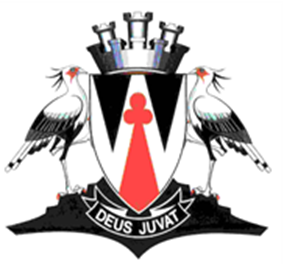 CENTRAL KAROO DISTRICT MUNICIPALITYPOLICY:DETERMINATION OF UPPER LIMITS OF SALARIES, ALLOWANCES AND BENEFITS OF DIFFERENT MEMBERS OF COUNCILS2020/2021TABLE OF CONTENTTABLE OF CONTENTTABLE OF CONTENT1.Introduction 32.Applicable Legislation33.Definitions 3 – 64.Purpose of the Policy65.Allocation of Number of Points76.Determination of Grade77.Remuneration Packages: Full-Time Councillors88.Remuneration Packages and Allowances: Councillors Elected to a District Council8 – 99.Upper Limits re Service on Governance and Intergovernmental Structures9 – 1010.Remuneration Packages: Part-Time Councillors1011.Upper Limits on Remuneration of Councillors11 – 1212.Out of Pocket Expenses1213.Cell Phone Allowances12 – 1314.Data Allowances1315.TAX Implications for Cellular Phone and Data Allowances1416.Maintenance and Loss of Equipment1417.Insurance 1418.Pension, Provident and Retirement Funds1519.Medical Aid Scheme1520.Special Risk Cover15 – 16 21.Tools of Trade16 – 1922.Limits 1923.Capacity Building19 – 2024.Overpayment 2025.Monitoring, Evaluation and Control2026.Approval of Policy201.INTRODUCTION:INTRODUCTION:INTRODUCTION:INTRODUCTION:INTRODUCTION:INTRODUCTION:INTRODUCTION:INTRODUCTION:INTRODUCTION:INTRODUCTION:INTRODUCTION:INTRODUCTION:INTRODUCTION:INTRODUCTION:INTRODUCTION:INTRODUCTION:INTRODUCTION:1.1The Central Karoo District Municipality continuously endeavours to achieve best practice policies and procedures in its administration and operations.  In order to enable and enhance the productivity of the municipality’s strategic business units it is critical that we make use of sound and latest means of communication technology. It is on this premise that municipal political office-bearers should have access to tools of trade, cellular phones and data in the performance of their daily duties.The Central Karoo District Municipality continuously endeavours to achieve best practice policies and procedures in its administration and operations.  In order to enable and enhance the productivity of the municipality’s strategic business units it is critical that we make use of sound and latest means of communication technology. It is on this premise that municipal political office-bearers should have access to tools of trade, cellular phones and data in the performance of their daily duties.The Central Karoo District Municipality continuously endeavours to achieve best practice policies and procedures in its administration and operations.  In order to enable and enhance the productivity of the municipality’s strategic business units it is critical that we make use of sound and latest means of communication technology. It is on this premise that municipal political office-bearers should have access to tools of trade, cellular phones and data in the performance of their daily duties.The Central Karoo District Municipality continuously endeavours to achieve best practice policies and procedures in its administration and operations.  In order to enable and enhance the productivity of the municipality’s strategic business units it is critical that we make use of sound and latest means of communication technology. It is on this premise that municipal political office-bearers should have access to tools of trade, cellular phones and data in the performance of their daily duties.The Central Karoo District Municipality continuously endeavours to achieve best practice policies and procedures in its administration and operations.  In order to enable and enhance the productivity of the municipality’s strategic business units it is critical that we make use of sound and latest means of communication technology. It is on this premise that municipal political office-bearers should have access to tools of trade, cellular phones and data in the performance of their daily duties.The Central Karoo District Municipality continuously endeavours to achieve best practice policies and procedures in its administration and operations.  In order to enable and enhance the productivity of the municipality’s strategic business units it is critical that we make use of sound and latest means of communication technology. It is on this premise that municipal political office-bearers should have access to tools of trade, cellular phones and data in the performance of their daily duties.The Central Karoo District Municipality continuously endeavours to achieve best practice policies and procedures in its administration and operations.  In order to enable and enhance the productivity of the municipality’s strategic business units it is critical that we make use of sound and latest means of communication technology. It is on this premise that municipal political office-bearers should have access to tools of trade, cellular phones and data in the performance of their daily duties.The Central Karoo District Municipality continuously endeavours to achieve best practice policies and procedures in its administration and operations.  In order to enable and enhance the productivity of the municipality’s strategic business units it is critical that we make use of sound and latest means of communication technology. It is on this premise that municipal political office-bearers should have access to tools of trade, cellular phones and data in the performance of their daily duties.The Central Karoo District Municipality continuously endeavours to achieve best practice policies and procedures in its administration and operations.  In order to enable and enhance the productivity of the municipality’s strategic business units it is critical that we make use of sound and latest means of communication technology. It is on this premise that municipal political office-bearers should have access to tools of trade, cellular phones and data in the performance of their daily duties.The Central Karoo District Municipality continuously endeavours to achieve best practice policies and procedures in its administration and operations.  In order to enable and enhance the productivity of the municipality’s strategic business units it is critical that we make use of sound and latest means of communication technology. It is on this premise that municipal political office-bearers should have access to tools of trade, cellular phones and data in the performance of their daily duties.The Central Karoo District Municipality continuously endeavours to achieve best practice policies and procedures in its administration and operations.  In order to enable and enhance the productivity of the municipality’s strategic business units it is critical that we make use of sound and latest means of communication technology. It is on this premise that municipal political office-bearers should have access to tools of trade, cellular phones and data in the performance of their daily duties.The Central Karoo District Municipality continuously endeavours to achieve best practice policies and procedures in its administration and operations.  In order to enable and enhance the productivity of the municipality’s strategic business units it is critical that we make use of sound and latest means of communication technology. It is on this premise that municipal political office-bearers should have access to tools of trade, cellular phones and data in the performance of their daily duties.The Central Karoo District Municipality continuously endeavours to achieve best practice policies and procedures in its administration and operations.  In order to enable and enhance the productivity of the municipality’s strategic business units it is critical that we make use of sound and latest means of communication technology. It is on this premise that municipal political office-bearers should have access to tools of trade, cellular phones and data in the performance of their daily duties.The Central Karoo District Municipality continuously endeavours to achieve best practice policies and procedures in its administration and operations.  In order to enable and enhance the productivity of the municipality’s strategic business units it is critical that we make use of sound and latest means of communication technology. It is on this premise that municipal political office-bearers should have access to tools of trade, cellular phones and data in the performance of their daily duties.The Central Karoo District Municipality continuously endeavours to achieve best practice policies and procedures in its administration and operations.  In order to enable and enhance the productivity of the municipality’s strategic business units it is critical that we make use of sound and latest means of communication technology. It is on this premise that municipal political office-bearers should have access to tools of trade, cellular phones and data in the performance of their daily duties.The Central Karoo District Municipality continuously endeavours to achieve best practice policies and procedures in its administration and operations.  In order to enable and enhance the productivity of the municipality’s strategic business units it is critical that we make use of sound and latest means of communication technology. It is on this premise that municipal political office-bearers should have access to tools of trade, cellular phones and data in the performance of their daily duties.The Central Karoo District Municipality continuously endeavours to achieve best practice policies and procedures in its administration and operations.  In order to enable and enhance the productivity of the municipality’s strategic business units it is critical that we make use of sound and latest means of communication technology. It is on this premise that municipal political office-bearers should have access to tools of trade, cellular phones and data in the performance of their daily duties.2.APPLICABLE LEGISLATION:APPLICABLE LEGISLATION:APPLICABLE LEGISLATION:APPLICABLE LEGISLATION:APPLICABLE LEGISLATION:APPLICABLE LEGISLATION:APPLICABLE LEGISLATION:APPLICABLE LEGISLATION:APPLICABLE LEGISLATION:APPLICABLE LEGISLATION:APPLICABLE LEGISLATION:APPLICABLE LEGISLATION:APPLICABLE LEGISLATION:APPLICABLE LEGISLATION:APPLICABLE LEGISLATION:APPLICABLE LEGISLATION:APPLICABLE LEGISLATION:2.1Remuneration of Public Office Bearers Act, 20 of 1998: Determination of Upper Limits of Salaries, Allowances and Benefits of Different Members of Municipal Councils.Remuneration of Public Office Bearers Act, 20 of 1998: Determination of Upper Limits of Salaries, Allowances and Benefits of Different Members of Municipal Councils.Remuneration of Public Office Bearers Act, 20 of 1998: Determination of Upper Limits of Salaries, Allowances and Benefits of Different Members of Municipal Councils.Remuneration of Public Office Bearers Act, 20 of 1998: Determination of Upper Limits of Salaries, Allowances and Benefits of Different Members of Municipal Councils.Remuneration of Public Office Bearers Act, 20 of 1998: Determination of Upper Limits of Salaries, Allowances and Benefits of Different Members of Municipal Councils.Remuneration of Public Office Bearers Act, 20 of 1998: Determination of Upper Limits of Salaries, Allowances and Benefits of Different Members of Municipal Councils.Remuneration of Public Office Bearers Act, 20 of 1998: Determination of Upper Limits of Salaries, Allowances and Benefits of Different Members of Municipal Councils.Remuneration of Public Office Bearers Act, 20 of 1998: Determination of Upper Limits of Salaries, Allowances and Benefits of Different Members of Municipal Councils.Remuneration of Public Office Bearers Act, 20 of 1998: Determination of Upper Limits of Salaries, Allowances and Benefits of Different Members of Municipal Councils.Remuneration of Public Office Bearers Act, 20 of 1998: Determination of Upper Limits of Salaries, Allowances and Benefits of Different Members of Municipal Councils.Remuneration of Public Office Bearers Act, 20 of 1998: Determination of Upper Limits of Salaries, Allowances and Benefits of Different Members of Municipal Councils.Remuneration of Public Office Bearers Act, 20 of 1998: Determination of Upper Limits of Salaries, Allowances and Benefits of Different Members of Municipal Councils.Remuneration of Public Office Bearers Act, 20 of 1998: Determination of Upper Limits of Salaries, Allowances and Benefits of Different Members of Municipal Councils.Remuneration of Public Office Bearers Act, 20 of 1998: Determination of Upper Limits of Salaries, Allowances and Benefits of Different Members of Municipal Councils.Remuneration of Public Office Bearers Act, 20 of 1998: Determination of Upper Limits of Salaries, Allowances and Benefits of Different Members of Municipal Councils.Remuneration of Public Office Bearers Act, 20 of 1998: Determination of Upper Limits of Salaries, Allowances and Benefits of Different Members of Municipal Councils.Remuneration of Public Office Bearers Act, 20 of 1998: Determination of Upper Limits of Salaries, Allowances and Benefits of Different Members of Municipal Councils.2.2Local Government: Municipal Systems Act, 32 of 2000 – Code of Conduct for Councillors (Schedule 1).Local Government: Municipal Systems Act, 32 of 2000 – Code of Conduct for Councillors (Schedule 1).Local Government: Municipal Systems Act, 32 of 2000 – Code of Conduct for Councillors (Schedule 1).Local Government: Municipal Systems Act, 32 of 2000 – Code of Conduct for Councillors (Schedule 1).Local Government: Municipal Systems Act, 32 of 2000 – Code of Conduct for Councillors (Schedule 1).Local Government: Municipal Systems Act, 32 of 2000 – Code of Conduct for Councillors (Schedule 1).Local Government: Municipal Systems Act, 32 of 2000 – Code of Conduct for Councillors (Schedule 1).Local Government: Municipal Systems Act, 32 of 2000 – Code of Conduct for Councillors (Schedule 1).Local Government: Municipal Systems Act, 32 of 2000 – Code of Conduct for Councillors (Schedule 1).Local Government: Municipal Systems Act, 32 of 2000 – Code of Conduct for Councillors (Schedule 1).Local Government: Municipal Systems Act, 32 of 2000 – Code of Conduct for Councillors (Schedule 1).Local Government: Municipal Systems Act, 32 of 2000 – Code of Conduct for Councillors (Schedule 1).Local Government: Municipal Systems Act, 32 of 2000 – Code of Conduct for Councillors (Schedule 1).Local Government: Municipal Systems Act, 32 of 2000 – Code of Conduct for Councillors (Schedule 1).Local Government: Municipal Systems Act, 32 of 2000 – Code of Conduct for Councillors (Schedule 1).Local Government: Municipal Systems Act, 32 of 2000 – Code of Conduct for Councillors (Schedule 1).Local Government: Municipal Systems Act, 32 of 2000 – Code of Conduct for Councillors (Schedule 1).2.3Local Government: Municipal Structures Act, 117 of 1998.Local Government: Municipal Structures Act, 117 of 1998.Local Government: Municipal Structures Act, 117 of 1998.Local Government: Municipal Structures Act, 117 of 1998.Local Government: Municipal Structures Act, 117 of 1998.Local Government: Municipal Structures Act, 117 of 1998.Local Government: Municipal Structures Act, 117 of 1998.Local Government: Municipal Structures Act, 117 of 1998.Local Government: Municipal Structures Act, 117 of 1998.Local Government: Municipal Structures Act, 117 of 1998.Local Government: Municipal Structures Act, 117 of 1998.Local Government: Municipal Structures Act, 117 of 1998.Local Government: Municipal Structures Act, 117 of 1998.Local Government: Municipal Structures Act, 117 of 1998.Local Government: Municipal Structures Act, 117 of 1998.Local Government: Municipal Structures Act, 117 of 1998.Local Government: Municipal Structures Act, 117 of 1998.3.DEFINITIONS:DEFINITIONS:DEFINITIONS:DEFINITIONS:DEFINITIONS:DEFINITIONS:DEFINITIONS:DEFINITIONS:DEFINITIONS:DEFINITIONS:DEFINITIONS:DEFINITIONS:DEFINITIONS:DEFINITIONS:DEFINITIONS:DEFINITIONS:DEFINITIONS:Unless the context indicates otherwise, a word or phrase to which a meaning has been assigned in the Remuneration of Public Office Bearers Act (20 of 1998) and the Local Government: Municipal Structures Act, 117 of 1998, has the meaning that: Unless the context indicates otherwise, a word or phrase to which a meaning has been assigned in the Remuneration of Public Office Bearers Act (20 of 1998) and the Local Government: Municipal Structures Act, 117 of 1998, has the meaning that: Unless the context indicates otherwise, a word or phrase to which a meaning has been assigned in the Remuneration of Public Office Bearers Act (20 of 1998) and the Local Government: Municipal Structures Act, 117 of 1998, has the meaning that: Unless the context indicates otherwise, a word or phrase to which a meaning has been assigned in the Remuneration of Public Office Bearers Act (20 of 1998) and the Local Government: Municipal Structures Act, 117 of 1998, has the meaning that: Unless the context indicates otherwise, a word or phrase to which a meaning has been assigned in the Remuneration of Public Office Bearers Act (20 of 1998) and the Local Government: Municipal Structures Act, 117 of 1998, has the meaning that: Unless the context indicates otherwise, a word or phrase to which a meaning has been assigned in the Remuneration of Public Office Bearers Act (20 of 1998) and the Local Government: Municipal Structures Act, 117 of 1998, has the meaning that: Unless the context indicates otherwise, a word or phrase to which a meaning has been assigned in the Remuneration of Public Office Bearers Act (20 of 1998) and the Local Government: Municipal Structures Act, 117 of 1998, has the meaning that: Unless the context indicates otherwise, a word or phrase to which a meaning has been assigned in the Remuneration of Public Office Bearers Act (20 of 1998) and the Local Government: Municipal Structures Act, 117 of 1998, has the meaning that: Unless the context indicates otherwise, a word or phrase to which a meaning has been assigned in the Remuneration of Public Office Bearers Act (20 of 1998) and the Local Government: Municipal Structures Act, 117 of 1998, has the meaning that: Unless the context indicates otherwise, a word or phrase to which a meaning has been assigned in the Remuneration of Public Office Bearers Act (20 of 1998) and the Local Government: Municipal Structures Act, 117 of 1998, has the meaning that: Unless the context indicates otherwise, a word or phrase to which a meaning has been assigned in the Remuneration of Public Office Bearers Act (20 of 1998) and the Local Government: Municipal Structures Act, 117 of 1998, has the meaning that: Unless the context indicates otherwise, a word or phrase to which a meaning has been assigned in the Remuneration of Public Office Bearers Act (20 of 1998) and the Local Government: Municipal Structures Act, 117 of 1998, has the meaning that: Unless the context indicates otherwise, a word or phrase to which a meaning has been assigned in the Remuneration of Public Office Bearers Act (20 of 1998) and the Local Government: Municipal Structures Act, 117 of 1998, has the meaning that: Unless the context indicates otherwise, a word or phrase to which a meaning has been assigned in the Remuneration of Public Office Bearers Act (20 of 1998) and the Local Government: Municipal Structures Act, 117 of 1998, has the meaning that: Unless the context indicates otherwise, a word or phrase to which a meaning has been assigned in the Remuneration of Public Office Bearers Act (20 of 1998) and the Local Government: Municipal Structures Act, 117 of 1998, has the meaning that: Unless the context indicates otherwise, a word or phrase to which a meaning has been assigned in the Remuneration of Public Office Bearers Act (20 of 1998) and the Local Government: Municipal Structures Act, 117 of 1998, has the meaning that: Unless the context indicates otherwise, a word or phrase to which a meaning has been assigned in the Remuneration of Public Office Bearers Act (20 of 1998) and the Local Government: Municipal Structures Act, 117 of 1998, has the meaning that: 3.1“Basic Salary”“Basic Salary”“Basic Salary”“Basic Salary”“Basic Salary”“Basic Salary”“Basic Salary”“Basic Salary”means the salary component of a councillor that excludes a travel allowance as provided in item 11, housing allowance as provided in item 11, the municipal contribution to a pension fund as provided in item 18 and municipal contribution to a medical aid scheme as provided in item 19;means the salary component of a councillor that excludes a travel allowance as provided in item 11, housing allowance as provided in item 11, the municipal contribution to a pension fund as provided in item 18 and municipal contribution to a medical aid scheme as provided in item 19;means the salary component of a councillor that excludes a travel allowance as provided in item 11, housing allowance as provided in item 11, the municipal contribution to a pension fund as provided in item 18 and municipal contribution to a medical aid scheme as provided in item 19;means the salary component of a councillor that excludes a travel allowance as provided in item 11, housing allowance as provided in item 11, the municipal contribution to a pension fund as provided in item 18 and municipal contribution to a medical aid scheme as provided in item 19;means the salary component of a councillor that excludes a travel allowance as provided in item 11, housing allowance as provided in item 11, the municipal contribution to a pension fund as provided in item 18 and municipal contribution to a medical aid scheme as provided in item 19;means the salary component of a councillor that excludes a travel allowance as provided in item 11, housing allowance as provided in item 11, the municipal contribution to a pension fund as provided in item 18 and municipal contribution to a medical aid scheme as provided in item 19;means the salary component of a councillor that excludes a travel allowance as provided in item 11, housing allowance as provided in item 11, the municipal contribution to a pension fund as provided in item 18 and municipal contribution to a medical aid scheme as provided in item 19;means the salary component of a councillor that excludes a travel allowance as provided in item 11, housing allowance as provided in item 11, the municipal contribution to a pension fund as provided in item 18 and municipal contribution to a medical aid scheme as provided in item 19;means the salary component of a councillor that excludes a travel allowance as provided in item 11, housing allowance as provided in item 11, the municipal contribution to a pension fund as provided in item 18 and municipal contribution to a medical aid scheme as provided in item 19;3.2“Full-time Councillor”“Full-time Councillor”“Full-time Councillor”“Full-time Councillor”“Full-time Councillor”“Full-time Councillor”“Full-time Councillor”“Full-time Councillor”means a councillor who has been elected or appointed to an office which has been designated as full -time in terms of section 18(4) of the Structures Act;means a councillor who has been elected or appointed to an office which has been designated as full -time in terms of section 18(4) of the Structures Act;means a councillor who has been elected or appointed to an office which has been designated as full -time in terms of section 18(4) of the Structures Act;means a councillor who has been elected or appointed to an office which has been designated as full -time in terms of section 18(4) of the Structures Act;means a councillor who has been elected or appointed to an office which has been designated as full -time in terms of section 18(4) of the Structures Act;means a councillor who has been elected or appointed to an office which has been designated as full -time in terms of section 18(4) of the Structures Act;means a councillor who has been elected or appointed to an office which has been designated as full -time in terms of section 18(4) of the Structures Act;means a councillor who has been elected or appointed to an office which has been designated as full -time in terms of section 18(4) of the Structures Act;means a councillor who has been elected or appointed to an office which has been designated as full -time in terms of section 18(4) of the Structures Act;3.3“Grade”“Grade”“Grade”“Grade”“Grade”“Grade”“Grade”“Grade”in relation to this Notice means the grade of municipal council as determined in terms of item 6;in relation to this Notice means the grade of municipal council as determined in terms of item 6;in relation to this Notice means the grade of municipal council as determined in terms of item 6;in relation to this Notice means the grade of municipal council as determined in terms of item 6;in relation to this Notice means the grade of municipal council as determined in terms of item 6;in relation to this Notice means the grade of municipal council as determined in terms of item 6;in relation to this Notice means the grade of municipal council as determined in terms of item 6;in relation to this Notice means the grade of municipal council as determined in terms of item 6;in relation to this Notice means the grade of municipal council as determined in terms of item 6;3.4“Part-time Councillor”“Part-time Councillor”“Part-time Councillor”“Part-time Councillor”“Part-time Councillor”“Part-time Councillor”“Part-time Councillor”“Part-time Councillor”means a councillor other than a full -time councillor;means a councillor other than a full -time councillor;means a councillor other than a full -time councillor;means a councillor other than a full -time councillor;means a councillor other than a full -time councillor;means a councillor other than a full -time councillor;means a councillor other than a full -time councillor;means a councillor other than a full -time councillor;means a councillor other than a full -time councillor;3.5“Pension Fund”“Pension Fund”“Pension Fund”“Pension Fund”“Pension Fund”“Pension Fund”“Pension Fund”“Pension Fund”means any pension, provident or retirement annuity fund established and registered in terms of, and subject to, any law governing the registration and control of pension funds in the Republic of South Africa and to which an office bearer contributes or any pension scheme approved by Parliament for such office bearers;means any pension, provident or retirement annuity fund established and registered in terms of, and subject to, any law governing the registration and control of pension funds in the Republic of South Africa and to which an office bearer contributes or any pension scheme approved by Parliament for such office bearers;means any pension, provident or retirement annuity fund established and registered in terms of, and subject to, any law governing the registration and control of pension funds in the Republic of South Africa and to which an office bearer contributes or any pension scheme approved by Parliament for such office bearers;means any pension, provident or retirement annuity fund established and registered in terms of, and subject to, any law governing the registration and control of pension funds in the Republic of South Africa and to which an office bearer contributes or any pension scheme approved by Parliament for such office bearers;means any pension, provident or retirement annuity fund established and registered in terms of, and subject to, any law governing the registration and control of pension funds in the Republic of South Africa and to which an office bearer contributes or any pension scheme approved by Parliament for such office bearers;means any pension, provident or retirement annuity fund established and registered in terms of, and subject to, any law governing the registration and control of pension funds in the Republic of South Africa and to which an office bearer contributes or any pension scheme approved by Parliament for such office bearers;means any pension, provident or retirement annuity fund established and registered in terms of, and subject to, any law governing the registration and control of pension funds in the Republic of South Africa and to which an office bearer contributes or any pension scheme approved by Parliament for such office bearers;means any pension, provident or retirement annuity fund established and registered in terms of, and subject to, any law governing the registration and control of pension funds in the Republic of South Africa and to which an office bearer contributes or any pension scheme approved by Parliament for such office bearers;means any pension, provident or retirement annuity fund established and registered in terms of, and subject to, any law governing the registration and control of pension funds in the Republic of South Africa and to which an office bearer contributes or any pension scheme approved by Parliament for such office bearers;3.6“Section 79 Committee”“Section 79 Committee”“Section 79 Committee”“Section 79 Committee”“Section 79 Committee”“Section 79 Committee”“Section 79 Committee”“Section 79 Committee”means a committee of the municipal council established in terms of section 79 of the Structures Act;means a committee of the municipal council established in terms of section 79 of the Structures Act;means a committee of the municipal council established in terms of section 79 of the Structures Act;means a committee of the municipal council established in terms of section 79 of the Structures Act;means a committee of the municipal council established in terms of section 79 of the Structures Act;means a committee of the municipal council established in terms of section 79 of the Structures Act;means a committee of the municipal council established in terms of section 79 of the Structures Act;means a committee of the municipal council established in terms of section 79 of the Structures Act;means a committee of the municipal council established in terms of section 79 of the Structures Act;3.7“SETAs”“SETAs”“SETAs”“SETAs”“SETAs”“SETAs”“SETAs”“SETAs”means the Sector Education and Training Authorities established in terms of section 9 of the Skills Development Act, 1998 (Act No. 97 of 1998);means the Sector Education and Training Authorities established in terms of section 9 of the Skills Development Act, 1998 (Act No. 97 of 1998);means the Sector Education and Training Authorities established in terms of section 9 of the Skills Development Act, 1998 (Act No. 97 of 1998);means the Sector Education and Training Authorities established in terms of section 9 of the Skills Development Act, 1998 (Act No. 97 of 1998);means the Sector Education and Training Authorities established in terms of section 9 of the Skills Development Act, 1998 (Act No. 97 of 1998);means the Sector Education and Training Authorities established in terms of section 9 of the Skills Development Act, 1998 (Act No. 97 of 1998);means the Sector Education and Training Authorities established in terms of section 9 of the Skills Development Act, 1998 (Act No. 97 of 1998);means the Sector Education and Training Authorities established in terms of section 9 of the Skills Development Act, 1998 (Act No. 97 of 1998);means the Sector Education and Training Authorities established in terms of section 9 of the Skills Development Act, 1998 (Act No. 97 of 1998);3.8“Special Risk Cover”“Special Risk Cover”“Special Risk Cover”“Special Risk Cover”“Special Risk Cover”“Special Risk Cover”“Special Risk Cover”“Special Risk Cover”means an insurance cover, provided to a councillor by the municipality, which covers the loss of or damage to a councillor's personal immovable or moveable property and assets, excluding property used by such councillor for business purposes, as well as life and disability cover, for any loss or damage caused by riot, civil unrest, strike or public disorder;means an insurance cover, provided to a councillor by the municipality, which covers the loss of or damage to a councillor's personal immovable or moveable property and assets, excluding property used by such councillor for business purposes, as well as life and disability cover, for any loss or damage caused by riot, civil unrest, strike or public disorder;means an insurance cover, provided to a councillor by the municipality, which covers the loss of or damage to a councillor's personal immovable or moveable property and assets, excluding property used by such councillor for business purposes, as well as life and disability cover, for any loss or damage caused by riot, civil unrest, strike or public disorder;means an insurance cover, provided to a councillor by the municipality, which covers the loss of or damage to a councillor's personal immovable or moveable property and assets, excluding property used by such councillor for business purposes, as well as life and disability cover, for any loss or damage caused by riot, civil unrest, strike or public disorder;means an insurance cover, provided to a councillor by the municipality, which covers the loss of or damage to a councillor's personal immovable or moveable property and assets, excluding property used by such councillor for business purposes, as well as life and disability cover, for any loss or damage caused by riot, civil unrest, strike or public disorder;means an insurance cover, provided to a councillor by the municipality, which covers the loss of or damage to a councillor's personal immovable or moveable property and assets, excluding property used by such councillor for business purposes, as well as life and disability cover, for any loss or damage caused by riot, civil unrest, strike or public disorder;means an insurance cover, provided to a councillor by the municipality, which covers the loss of or damage to a councillor's personal immovable or moveable property and assets, excluding property used by such councillor for business purposes, as well as life and disability cover, for any loss or damage caused by riot, civil unrest, strike or public disorder;means an insurance cover, provided to a councillor by the municipality, which covers the loss of or damage to a councillor's personal immovable or moveable property and assets, excluding property used by such councillor for business purposes, as well as life and disability cover, for any loss or damage caused by riot, civil unrest, strike or public disorder;means an insurance cover, provided to a councillor by the municipality, which covers the loss of or damage to a councillor's personal immovable or moveable property and assets, excluding property used by such councillor for business purposes, as well as life and disability cover, for any loss or damage caused by riot, civil unrest, strike or public disorder;3.9“Tools of Trade”“Tools of Trade”“Tools of Trade”“Tools of Trade”“Tools of Trade”“Tools of Trade”“Tools of Trade”“Tools of Trade”means the resources provided by a municipal council to a councillor to enable such councillor to discharge his or her duties in the most efficient and effective manner, and at all times remain the assets of the municipality concerned;means the resources provided by a municipal council to a councillor to enable such councillor to discharge his or her duties in the most efficient and effective manner, and at all times remain the assets of the municipality concerned;means the resources provided by a municipal council to a councillor to enable such councillor to discharge his or her duties in the most efficient and effective manner, and at all times remain the assets of the municipality concerned;means the resources provided by a municipal council to a councillor to enable such councillor to discharge his or her duties in the most efficient and effective manner, and at all times remain the assets of the municipality concerned;means the resources provided by a municipal council to a councillor to enable such councillor to discharge his or her duties in the most efficient and effective manner, and at all times remain the assets of the municipality concerned;means the resources provided by a municipal council to a councillor to enable such councillor to discharge his or her duties in the most efficient and effective manner, and at all times remain the assets of the municipality concerned;means the resources provided by a municipal council to a councillor to enable such councillor to discharge his or her duties in the most efficient and effective manner, and at all times remain the assets of the municipality concerned;means the resources provided by a municipal council to a councillor to enable such councillor to discharge his or her duties in the most efficient and effective manner, and at all times remain the assets of the municipality concerned;means the resources provided by a municipal council to a councillor to enable such councillor to discharge his or her duties in the most efficient and effective manner, and at all times remain the assets of the municipality concerned;3.10“Total Municipal Income”“Total Municipal Income”“Total Municipal Income”“Total Municipal Income”“Total Municipal Income”“Total Municipal Income”“Total Municipal Income”“Total Municipal Income”means gross income in respect of a metropolitan, local or district municipality based on actual income received as stated in the audited financial statements of that municipality for the 2017/ 18 financial year. The gross income for the municipality will include the following:means gross income in respect of a metropolitan, local or district municipality based on actual income received as stated in the audited financial statements of that municipality for the 2017/ 18 financial year. The gross income for the municipality will include the following:means gross income in respect of a metropolitan, local or district municipality based on actual income received as stated in the audited financial statements of that municipality for the 2017/ 18 financial year. The gross income for the municipality will include the following:means gross income in respect of a metropolitan, local or district municipality based on actual income received as stated in the audited financial statements of that municipality for the 2017/ 18 financial year. The gross income for the municipality will include the following:means gross income in respect of a metropolitan, local or district municipality based on actual income received as stated in the audited financial statements of that municipality for the 2017/ 18 financial year. The gross income for the municipality will include the following:means gross income in respect of a metropolitan, local or district municipality based on actual income received as stated in the audited financial statements of that municipality for the 2017/ 18 financial year. The gross income for the municipality will include the following:means gross income in respect of a metropolitan, local or district municipality based on actual income received as stated in the audited financial statements of that municipality for the 2017/ 18 financial year. The gross income for the municipality will include the following:means gross income in respect of a metropolitan, local or district municipality based on actual income received as stated in the audited financial statements of that municipality for the 2017/ 18 financial year. The gross income for the municipality will include the following:means gross income in respect of a metropolitan, local or district municipality based on actual income received as stated in the audited financial statements of that municipality for the 2017/ 18 financial year. The gross income for the municipality will include the following:rates on property;rates on property;rates on property;rates on property;rates on property;rates on property;rates on property;fees for services rendered by the municipality, or on its behalf by a municipal entity;fees for services rendered by the municipality, or on its behalf by a municipal entity;fees for services rendered by the municipality, or on its behalf by a municipal entity;fees for services rendered by the municipality, or on its behalf by a municipal entity;fees for services rendered by the municipality, or on its behalf by a municipal entity;fees for services rendered by the municipality, or on its behalf by a municipal entity;fees for services rendered by the municipality, or on its behalf by a municipal entity;surcharges;surcharges;surcharges;surcharges;surcharges;surcharges;surcharges;other authorised taxes;other authorised taxes;other authorised taxes;other authorised taxes;other authorised taxes;other authorised taxes;other authorised taxes;levies and duties;levies and duties;levies and duties;levies and duties;levies and duties;levies and duties;levies and duties;income from fines for traffic offences and contravention of municipal by -laws or legislation assigned to the local sphere of government;income from fines for traffic offences and contravention of municipal by -laws or legislation assigned to the local sphere of government;income from fines for traffic offences and contravention of municipal by -laws or legislation assigned to the local sphere of government;income from fines for traffic offences and contravention of municipal by -laws or legislation assigned to the local sphere of government;income from fines for traffic offences and contravention of municipal by -laws or legislation assigned to the local sphere of government;income from fines for traffic offences and contravention of municipal by -laws or legislation assigned to the local sphere of government;income from fines for traffic offences and contravention of municipal by -laws or legislation assigned to the local sphere of government;regional services council replacement grant for district municipalities;regional services council replacement grant for district municipalities;regional services council replacement grant for district municipalities;regional services council replacement grant for district municipalities;regional services council replacement grant for district municipalities;regional services council replacement grant for district municipalities;regional services council replacement grant for district municipalities;interest earned on invested funds other than national and provincial conditional grants;interest earned on invested funds other than national and provincial conditional grants;interest earned on invested funds other than national and provincial conditional grants;interest earned on invested funds other than national and provincial conditional grants;interest earned on invested funds other than national and provincial conditional grants;interest earned on invested funds other than national and provincial conditional grants;interest earned on invested funds other than national and provincial conditional grants;rental for the use of municipal movable or immovable property; andrental for the use of municipal movable or immovable property; andrental for the use of municipal movable or immovable property; andrental for the use of municipal movable or immovable property; andrental for the use of municipal movable or immovable property; andrental for the use of municipal movable or immovable property; andrental for the use of municipal movable or immovable property; andamounts received as agent for other spheres of government.amounts received as agent for other spheres of government.amounts received as agent for other spheres of government.amounts received as agent for other spheres of government.amounts received as agent for other spheres of government.amounts received as agent for other spheres of government.amounts received as agent for other spheres of government.The gross income excludes the following:The gross income excludes the following:The gross income excludes the following:The gross income excludes the following:The gross income excludes the following:The gross income excludes the following:The gross income excludes the following:The gross income excludes the following:The gross income excludes the following:transfers and / or grants from the national fiscus and provincial fiscus, with the exception of regional services council replacement grant for district municipalities;andtransfers and / or grants from the national fiscus and provincial fiscus, with the exception of regional services council replacement grant for district municipalities;andtransfers and / or grants from the national fiscus and provincial fiscus, with the exception of regional services council replacement grant for district municipalities;andtransfers and / or grants from the national fiscus and provincial fiscus, with the exception of regional services council replacement grant for district municipalities;andtransfers and / or grants from the national fiscus and provincial fiscus, with the exception of regional services council replacement grant for district municipalities;andtransfers and / or grants from the national fiscus and provincial fiscus, with the exception of regional services council replacement grant for district municipalities;andtransfers and / or grants from the national fiscus and provincial fiscus, with the exception of regional services council replacement grant for district municipalities;andall value added tax (VAT) refunds.all value added tax (VAT) refunds.all value added tax (VAT) refunds.all value added tax (VAT) refunds.all value added tax (VAT) refunds.all value added tax (VAT) refunds.all value added tax (VAT) refunds.3.11“Total Population”“Total Population”“Total Population”“Total Population”“Total Population”“Total Population”“Total Population”“Total Population”means the official statistics of the population residing in the area of jurisdiction of a metropolitan, local or district municipality, as published in the Community Survey 2016: Statistical Release No. P0301, in terms of the Statistics Act, 1999 (Act No. 6 of 1999);means the official statistics of the population residing in the area of jurisdiction of a metropolitan, local or district municipality, as published in the Community Survey 2016: Statistical Release No. P0301, in terms of the Statistics Act, 1999 (Act No. 6 of 1999);means the official statistics of the population residing in the area of jurisdiction of a metropolitan, local or district municipality, as published in the Community Survey 2016: Statistical Release No. P0301, in terms of the Statistics Act, 1999 (Act No. 6 of 1999);means the official statistics of the population residing in the area of jurisdiction of a metropolitan, local or district municipality, as published in the Community Survey 2016: Statistical Release No. P0301, in terms of the Statistics Act, 1999 (Act No. 6 of 1999);means the official statistics of the population residing in the area of jurisdiction of a metropolitan, local or district municipality, as published in the Community Survey 2016: Statistical Release No. P0301, in terms of the Statistics Act, 1999 (Act No. 6 of 1999);means the official statistics of the population residing in the area of jurisdiction of a metropolitan, local or district municipality, as published in the Community Survey 2016: Statistical Release No. P0301, in terms of the Statistics Act, 1999 (Act No. 6 of 1999);means the official statistics of the population residing in the area of jurisdiction of a metropolitan, local or district municipality, as published in the Community Survey 2016: Statistical Release No. P0301, in terms of the Statistics Act, 1999 (Act No. 6 of 1999);means the official statistics of the population residing in the area of jurisdiction of a metropolitan, local or district municipality, as published in the Community Survey 2016: Statistical Release No. P0301, in terms of the Statistics Act, 1999 (Act No. 6 of 1999);means the official statistics of the population residing in the area of jurisdiction of a metropolitan, local or district municipality, as published in the Community Survey 2016: Statistical Release No. P0301, in terms of the Statistics Act, 1999 (Act No. 6 of 1999);3.12“Total Remuneration Package”“Total Remuneration Package”“Total Remuneration Package”“Total Remuneration Package”“Total Remuneration Package”“Total Remuneration Package”“Total Remuneration Package”“Total Remuneration Package”means the annual total cost to a municipality comprising of:means the annual total cost to a municipality comprising of:means the annual total cost to a municipality comprising of:means the annual total cost to a municipality comprising of:means the annual total cost to a municipality comprising of:means the annual total cost to a municipality comprising of:means the annual total cost to a municipality comprising of:means the annual total cost to a municipality comprising of:means the annual total cost to a municipality comprising of:a basic salary component;a basic salary component;a basic salary component;a basic salary component;a basic salary component;a basic salary component;a basic salary component;a travelling allowance as provided in items 11;a travelling allowance as provided in items 11;a travelling allowance as provided in items 11;a travelling allowance as provided in items 11;a travelling allowance as provided in items 11;a travelling allowance as provided in items 11;a travelling allowance as provided in items 11;housing allowance as provided in items 11;housing allowance as provided in items 11;housing allowance as provided in items 11;housing allowance as provided in items 11;housing allowance as provided in items 11;housing allowance as provided in items 11;housing allowance as provided in items 11;the municipal contribution to a pension, provident or retirement annuity fund as provided in item 18; andthe municipal contribution to a pension, provident or retirement annuity fund as provided in item 18; andthe municipal contribution to a pension, provident or retirement annuity fund as provided in item 18; andthe municipal contribution to a pension, provident or retirement annuity fund as provided in item 18; andthe municipal contribution to a pension, provident or retirement annuity fund as provided in item 18; andthe municipal contribution to a pension, provident or retirement annuity fund as provided in item 18; andthe municipal contribution to a pension, provident or retirement annuity fund as provided in item 18; andmunicipal contribution to a medical aid scheme as provided in item 19 to a councillor in a municipal financial year.municipal contribution to a medical aid scheme as provided in item 19 to a councillor in a municipal financial year.municipal contribution to a medical aid scheme as provided in item 19 to a councillor in a municipal financial year.municipal contribution to a medical aid scheme as provided in item 19 to a councillor in a municipal financial year.municipal contribution to a medical aid scheme as provided in item 19 to a councillor in a municipal financial year.municipal contribution to a medical aid scheme as provided in item 19 to a councillor in a municipal financial year.municipal contribution to a medical aid scheme as provided in item 19 to a councillor in a municipal financial year.4.PURPOSE OF THE POLICY:PURPOSE OF THE POLICY:PURPOSE OF THE POLICY:PURPOSE OF THE POLICY:PURPOSE OF THE POLICY:PURPOSE OF THE POLICY:PURPOSE OF THE POLICY:PURPOSE OF THE POLICY:PURPOSE OF THE POLICY:PURPOSE OF THE POLICY:PURPOSE OF THE POLICY:PURPOSE OF THE POLICY:PURPOSE OF THE POLICY:PURPOSE OF THE POLICY:PURPOSE OF THE POLICY:PURPOSE OF THE POLICY:PURPOSE OF THE POLICY:4.1The purpose of the policy will be to:The purpose of the policy will be to:The purpose of the policy will be to:The purpose of the policy will be to:The purpose of the policy will be to:The purpose of the policy will be to:The purpose of the policy will be to:The purpose of the policy will be to:The purpose of the policy will be to:The purpose of the policy will be to:The purpose of the policy will be to:The purpose of the policy will be to:The purpose of the policy will be to:The purpose of the policy will be to:The purpose of the policy will be to:The purpose of the policy will be to:The purpose of the policy will be to:4.1.1.14.1.1.14.1.1.14.1.1.1To specify the salary and allowances of councillors as provided for in Act 20 of 1998; To specify the salary and allowances of councillors as provided for in Act 20 of 1998; To specify the salary and allowances of councillors as provided for in Act 20 of 1998; To specify the salary and allowances of councillors as provided for in Act 20 of 1998; To specify the salary and allowances of councillors as provided for in Act 20 of 1998; To specify the salary and allowances of councillors as provided for in Act 20 of 1998; To specify the salary and allowances of councillors as provided for in Act 20 of 1998; To specify the salary and allowances of councillors as provided for in Act 20 of 1998; To specify the salary and allowances of councillors as provided for in Act 20 of 1998; To specify the salary and allowances of councillors as provided for in Act 20 of 1998; To specify the salary and allowances of councillors as provided for in Act 20 of 1998; To specify the salary and allowances of councillors as provided for in Act 20 of 1998; To specify the salary and allowances of councillors as provided for in Act 20 of 1998; 4.1.1.24.1.1.24.1.1.24.1.1.2To develop a means or framework for the allocation, management and control of tools of trade, cellular phone allowances and data allowances to political office-bearers.To develop a means or framework for the allocation, management and control of tools of trade, cellular phone allowances and data allowances to political office-bearers.To develop a means or framework for the allocation, management and control of tools of trade, cellular phone allowances and data allowances to political office-bearers.To develop a means or framework for the allocation, management and control of tools of trade, cellular phone allowances and data allowances to political office-bearers.To develop a means or framework for the allocation, management and control of tools of trade, cellular phone allowances and data allowances to political office-bearers.To develop a means or framework for the allocation, management and control of tools of trade, cellular phone allowances and data allowances to political office-bearers.To develop a means or framework for the allocation, management and control of tools of trade, cellular phone allowances and data allowances to political office-bearers.To develop a means or framework for the allocation, management and control of tools of trade, cellular phone allowances and data allowances to political office-bearers.To develop a means or framework for the allocation, management and control of tools of trade, cellular phone allowances and data allowances to political office-bearers.To develop a means or framework for the allocation, management and control of tools of trade, cellular phone allowances and data allowances to political office-bearers.To develop a means or framework for the allocation, management and control of tools of trade, cellular phone allowances and data allowances to political office-bearers.To develop a means or framework for the allocation, management and control of tools of trade, cellular phone allowances and data allowances to political office-bearers.To develop a means or framework for the allocation, management and control of tools of trade, cellular phone allowances and data allowances to political office-bearers.4.1.1.34.1.1.34.1.1.34.1.1.3To provide for replacement of a system of Cellular phone contracts and data contracts by the municipality with the salary allowance system.To provide for replacement of a system of Cellular phone contracts and data contracts by the municipality with the salary allowance system.To provide for replacement of a system of Cellular phone contracts and data contracts by the municipality with the salary allowance system.To provide for replacement of a system of Cellular phone contracts and data contracts by the municipality with the salary allowance system.To provide for replacement of a system of Cellular phone contracts and data contracts by the municipality with the salary allowance system.To provide for replacement of a system of Cellular phone contracts and data contracts by the municipality with the salary allowance system.To provide for replacement of a system of Cellular phone contracts and data contracts by the municipality with the salary allowance system.To provide for replacement of a system of Cellular phone contracts and data contracts by the municipality with the salary allowance system.To provide for replacement of a system of Cellular phone contracts and data contracts by the municipality with the salary allowance system.To provide for replacement of a system of Cellular phone contracts and data contracts by the municipality with the salary allowance system.To provide for replacement of a system of Cellular phone contracts and data contracts by the municipality with the salary allowance system.To provide for replacement of a system of Cellular phone contracts and data contracts by the municipality with the salary allowance system.To provide for replacement of a system of Cellular phone contracts and data contracts by the municipality with the salary allowance system.4.1.1.44.1.1.44.1.1.44.1.1.4To release the municipality and its officials of the administrative burden of for cellular phone and data contracts.To release the municipality and its officials of the administrative burden of for cellular phone and data contracts.To release the municipality and its officials of the administrative burden of for cellular phone and data contracts.To release the municipality and its officials of the administrative burden of for cellular phone and data contracts.To release the municipality and its officials of the administrative burden of for cellular phone and data contracts.To release the municipality and its officials of the administrative burden of for cellular phone and data contracts.To release the municipality and its officials of the administrative burden of for cellular phone and data contracts.To release the municipality and its officials of the administrative burden of for cellular phone and data contracts.To release the municipality and its officials of the administrative burden of for cellular phone and data contracts.To release the municipality and its officials of the administrative burden of for cellular phone and data contracts.To release the municipality and its officials of the administrative burden of for cellular phone and data contracts.To release the municipality and its officials of the administrative burden of for cellular phone and data contracts.To release the municipality and its officials of the administrative burden of for cellular phone and data contracts.4.1.1.54.1.1.54.1.1.54.1.1.5To enable the municipality and its officials to focus on its core responsibility of providing services to its jurisdictional citizens.To enable the municipality and its officials to focus on its core responsibility of providing services to its jurisdictional citizens.To enable the municipality and its officials to focus on its core responsibility of providing services to its jurisdictional citizens.To enable the municipality and its officials to focus on its core responsibility of providing services to its jurisdictional citizens.To enable the municipality and its officials to focus on its core responsibility of providing services to its jurisdictional citizens.To enable the municipality and its officials to focus on its core responsibility of providing services to its jurisdictional citizens.To enable the municipality and its officials to focus on its core responsibility of providing services to its jurisdictional citizens.To enable the municipality and its officials to focus on its core responsibility of providing services to its jurisdictional citizens.To enable the municipality and its officials to focus on its core responsibility of providing services to its jurisdictional citizens.To enable the municipality and its officials to focus on its core responsibility of providing services to its jurisdictional citizens.To enable the municipality and its officials to focus on its core responsibility of providing services to its jurisdictional citizens.To enable the municipality and its officials to focus on its core responsibility of providing services to its jurisdictional citizens.To enable the municipality and its officials to focus on its core responsibility of providing services to its jurisdictional citizens.5.ALLOCATION OF NUMBER OF POINTS:ALLOCATION OF NUMBER OF POINTS:ALLOCATION OF NUMBER OF POINTS:ALLOCATION OF NUMBER OF POINTS:ALLOCATION OF NUMBER OF POINTS:ALLOCATION OF NUMBER OF POINTS:ALLOCATION OF NUMBER OF POINTS:ALLOCATION OF NUMBER OF POINTS:ALLOCATION OF NUMBER OF POINTS:ALLOCATION OF NUMBER OF POINTS:ALLOCATION OF NUMBER OF POINTS:ALLOCATION OF NUMBER OF POINTS:ALLOCATION OF NUMBER OF POINTS:ALLOCATION OF NUMBER OF POINTS:ALLOCATION OF NUMBER OF POINTS:ALLOCATION OF NUMBER OF POINTS:ALLOCATION OF NUMBER OF POINTS:5.1Allocation of number of points regarding total municipal income, is as follows:Allocation of number of points regarding total municipal income, is as follows:Allocation of number of points regarding total municipal income, is as follows:Allocation of number of points regarding total municipal income, is as follows:Allocation of number of points regarding total municipal income, is as follows:Allocation of number of points regarding total municipal income, is as follows:Allocation of number of points regarding total municipal income, is as follows:Allocation of number of points regarding total municipal income, is as follows:Allocation of number of points regarding total municipal income, is as follows:Allocation of number of points regarding total municipal income, is as follows:Allocation of number of points regarding total municipal income, is as follows:Allocation of number of points regarding total municipal income, is as follows:Allocation of number of points regarding total municipal income, is as follows:Allocation of number of points regarding total municipal income, is as follows:Allocation of number of points regarding total municipal income, is as follows:Allocation of number of points regarding total municipal income, is as follows:Allocation of number of points regarding total municipal income, is as follows:TOTAL MUNICIPAL INCOMETOTAL MUNICIPAL INCOMETOTAL MUNICIPAL INCOMETOTAL MUNICIPAL INCOMETOTAL MUNICIPAL INCOMETOTAL MUNICIPAL INCOMETOTAL MUNICIPAL INCOMETOTAL MUNICIPAL INCOMETOTAL MUNICIPAL INCOMETOTAL MUNICIPAL INCOMETOTAL MUNICIPAL INCOMETOTAL MUNICIPAL INCOMENUMBER OF POINTSNUMBER OF POINTSNUMBER OF POINTSNUMBER OF POINTSNUMBER OF POINTSNUMBER OF POINTSR0 – R10 000 000 R0 – R10 000 000 R0 – R10 000 000 R0 – R10 000 000 R0 – R10 000 000 R0 – R10 000 000 R0 – R10 000 000 R0 – R10 000 000 R0 – R10 000 000 R0 – R10 000 000 R0 – R10 000 000 R0 – R10 000 000 8.338.338.338.338.338.33R10 000 001 – R50 000 000 R10 000 001 – R50 000 000 R10 000 001 – R50 000 000 R10 000 001 – R50 000 000 R10 000 001 – R50 000 000 R10 000 001 – R50 000 000 R10 000 001 – R50 000 000 R10 000 001 – R50 000 000 R10 000 001 – R50 000 000 R10 000 001 – R50 000 000 R10 000 001 – R50 000 000 R10 000 001 – R50 000 000 16.6716.6716.6716.6716.6716.67R50 000 001 – R200 000 000R50 000 001 – R200 000 000R50 000 001 – R200 000 000R50 000 001 – R200 000 000R50 000 001 – R200 000 000R50 000 001 – R200 000 000R50 000 001 – R200 000 000R50 000 001 – R200 000 000R50 000 001 – R200 000 000R50 000 001 – R200 000 000R50 000 001 – R200 000 000R50 000 001 – R200 000 00025.0025.0025.0025.0025.0025.00R200 000 001 – R1 500 000 000R200 000 001 – R1 500 000 000R200 000 001 – R1 500 000 000R200 000 001 – R1 500 000 000R200 000 001 – R1 500 000 000R200 000 001 – R1 500 000 000R200 000 001 – R1 500 000 000R200 000 001 – R1 500 000 000R200 000 001 – R1 500 000 000R200 000 001 – R1 500 000 000R200 000 001 – R1 500 000 000R200 000 001 – R1 500 000 00033.3333.3333.3333.3333.3333.33R1 500 000 001 – R2 000 000 000R1 500 000 001 – R2 000 000 000R1 500 000 001 – R2 000 000 000R1 500 000 001 – R2 000 000 000R1 500 000 001 – R2 000 000 000R1 500 000 001 – R2 000 000 000R1 500 000 001 – R2 000 000 000R1 500 000 001 – R2 000 000 000R1 500 000 001 – R2 000 000 000R1 500 000 001 – R2 000 000 000R1 500 000 001 – R2 000 000 000R1 500 000 001 – R2 000 000 00041.6741.6741.6741.6741.6741.67More than R2 000 000 000More than R2 000 000 000More than R2 000 000 000More than R2 000 000 000More than R2 000 000 000More than R2 000 000 000More than R2 000 000 000More than R2 000 000 000More than R2 000 000 000More than R2 000 000 000More than R2 000 000 000More than R2 000 000 00050.0050.0050.0050.0050.0050.005.2Allocation of number of points regarding total population within a municipality, is as follows:Allocation of number of points regarding total population within a municipality, is as follows:Allocation of number of points regarding total population within a municipality, is as follows:Allocation of number of points regarding total population within a municipality, is as follows:Allocation of number of points regarding total population within a municipality, is as follows:Allocation of number of points regarding total population within a municipality, is as follows:Allocation of number of points regarding total population within a municipality, is as follows:Allocation of number of points regarding total population within a municipality, is as follows:Allocation of number of points regarding total population within a municipality, is as follows:Allocation of number of points regarding total population within a municipality, is as follows:Allocation of number of points regarding total population within a municipality, is as follows:Allocation of number of points regarding total population within a municipality, is as follows:Allocation of number of points regarding total population within a municipality, is as follows:Allocation of number of points regarding total population within a municipality, is as follows:Allocation of number of points regarding total population within a municipality, is as follows:Allocation of number of points regarding total population within a municipality, is as follows:Allocation of number of points regarding total population within a municipality, is as follows:TOTAL POPULATIONTOTAL POPULATIONTOTAL POPULATIONTOTAL POPULATIONTOTAL POPULATIONTOTAL POPULATIONTOTAL POPULATIONTOTAL POPULATIONTOTAL POPULATIONTOTAL POPULATIONTOTAL POPULATIONTOTAL POPULATIONNUMBER OF POINTSNUMBER OF POINTSNUMBER OF POINTSNUMBER OF POINTSNUMBER OF POINTSNUMBER OF POINTS0 – 50 0000 – 50 0000 – 50 0000 – 50 0000 – 50 0000 – 50 0000 – 50 0000 – 50 0000 – 50 0000 – 50 0000 – 50 0000 – 50 0008.338.338.338.338.338.3350 0001 – 100 00050 0001 – 100 00050 0001 – 100 00050 0001 – 100 00050 0001 – 100 00050 0001 – 100 00050 0001 – 100 00050 0001 – 100 00050 0001 – 100 00050 0001 – 100 00050 0001 – 100 00050 0001 – 100 00016.6716.6716.6716.6716.6716.67100 001 – 250 000 100 001 – 250 000 100 001 – 250 000 100 001 – 250 000 100 001 – 250 000 100 001 – 250 000 100 001 – 250 000 100 001 – 250 000 100 001 – 250 000 100 001 – 250 000 100 001 – 250 000 100 001 – 250 000 25.0025.0025.0025.0025.0025.00250 001 – 550 000250 001 – 550 000250 001 – 550 000250 001 – 550 000250 001 – 550 000250 001 – 550 000250 001 – 550 000250 001 – 550 000250 001 – 550 000250 001 – 550 000250 001 – 550 000250 001 – 550 00033.3333.3333.3333.3333.3333.33550 001 – 1 800 000550 001 – 1 800 000550 001 – 1 800 000550 001 – 1 800 000550 001 – 1 800 000550 001 – 1 800 000550 001 – 1 800 000550 001 – 1 800 000550 001 – 1 800 000550 001 – 1 800 000550 001 – 1 800 000550 001 – 1 800 00041.6741.6741.6741.6741.6741.67More than 1 800 000More than 1 800 000More than 1 800 000More than 1 800 000More than 1 800 000More than 1 800 000More than 1 800 000More than 1 800 000More than 1 800 000More than 1 800 000More than 1 800 000More than 1 800 00050.0050.0050.0050.0050.0050.006.DETERMINATION OF GRADE:DETERMINATION OF GRADE:DETERMINATION OF GRADE:DETERMINATION OF GRADE:DETERMINATION OF GRADE:DETERMINATION OF GRADE:DETERMINATION OF GRADE:DETERMINATION OF GRADE:DETERMINATION OF GRADE:DETERMINATION OF GRADE:DETERMINATION OF GRADE:DETERMINATION OF GRADE:DETERMINATION OF GRADE:DETERMINATION OF GRADE:DETERMINATION OF GRADE:DETERMINATION OF GRADE:DETERMINATION OF GRADE:6.1The sum of the number of points allocated to a municipal council in terms of items 5.1 and 5.2 above, determines the grade of such municipal council as follows:The sum of the number of points allocated to a municipal council in terms of items 5.1 and 5.2 above, determines the grade of such municipal council as follows:The sum of the number of points allocated to a municipal council in terms of items 5.1 and 5.2 above, determines the grade of such municipal council as follows:The sum of the number of points allocated to a municipal council in terms of items 5.1 and 5.2 above, determines the grade of such municipal council as follows:The sum of the number of points allocated to a municipal council in terms of items 5.1 and 5.2 above, determines the grade of such municipal council as follows:The sum of the number of points allocated to a municipal council in terms of items 5.1 and 5.2 above, determines the grade of such municipal council as follows:The sum of the number of points allocated to a municipal council in terms of items 5.1 and 5.2 above, determines the grade of such municipal council as follows:The sum of the number of points allocated to a municipal council in terms of items 5.1 and 5.2 above, determines the grade of such municipal council as follows:The sum of the number of points allocated to a municipal council in terms of items 5.1 and 5.2 above, determines the grade of such municipal council as follows:The sum of the number of points allocated to a municipal council in terms of items 5.1 and 5.2 above, determines the grade of such municipal council as follows:The sum of the number of points allocated to a municipal council in terms of items 5.1 and 5.2 above, determines the grade of such municipal council as follows:The sum of the number of points allocated to a municipal council in terms of items 5.1 and 5.2 above, determines the grade of such municipal council as follows:The sum of the number of points allocated to a municipal council in terms of items 5.1 and 5.2 above, determines the grade of such municipal council as follows:The sum of the number of points allocated to a municipal council in terms of items 5.1 and 5.2 above, determines the grade of such municipal council as follows:The sum of the number of points allocated to a municipal council in terms of items 5.1 and 5.2 above, determines the grade of such municipal council as follows:The sum of the number of points allocated to a municipal council in terms of items 5.1 and 5.2 above, determines the grade of such municipal council as follows:The sum of the number of points allocated to a municipal council in terms of items 5.1 and 5.2 above, determines the grade of such municipal council as follows:GRADE OF MUNICIPAL COUNCILGRADE OF MUNICIPAL COUNCILGRADE OF MUNICIPAL COUNCILGRADE OF MUNICIPAL COUNCILGRADE OF MUNICIPAL COUNCILGRADE OF MUNICIPAL COUNCILGRADE OF MUNICIPAL COUNCILGRADE OF MUNICIPAL COUNCILGRADE OF MUNICIPAL COUNCILGRADE OF MUNICIPAL COUNCILGRADE OF MUNICIPAL COUNCILGRADE OF MUNICIPAL COUNCILPOINTSPOINTSPOINTSPOINTSPOINTSPOINTS1111111111110 – 16.66 0 – 16.66 0 – 16.66 0 – 16.66 0 – 16.66 0 – 16.66 22222222222216.67 – 33.33 16.67 – 33.33 16.67 – 33.33 16.67 – 33.33 16.67 – 33.33 16.67 – 33.33 33333333333333.34 – 50.0033.34 – 50.0033.34 – 50.0033.34 – 50.0033.34 – 50.0033.34 – 50.0044444444444450.01 – 66.67 50.01 – 66.67 50.01 – 66.67 50.01 – 66.67 50.01 – 66.67 50.01 – 66.67 55555555555566.68 – 83.35 66.68 – 83.35 66.68 – 83.35 66.68 – 83.35 66.68 – 83.35 66.68 – 83.35 66666666666683.36 and above83.36 and above83.36 and above83.36 and above83.36 and above83.36 and above7.REMUNERATION PACKAGES: FULL-TIME COUNCILLORS:REMUNERATION PACKAGES: FULL-TIME COUNCILLORS:REMUNERATION PACKAGES: FULL-TIME COUNCILLORS:REMUNERATION PACKAGES: FULL-TIME COUNCILLORS:REMUNERATION PACKAGES: FULL-TIME COUNCILLORS:REMUNERATION PACKAGES: FULL-TIME COUNCILLORS:REMUNERATION PACKAGES: FULL-TIME COUNCILLORS:REMUNERATION PACKAGES: FULL-TIME COUNCILLORS:REMUNERATION PACKAGES: FULL-TIME COUNCILLORS:REMUNERATION PACKAGES: FULL-TIME COUNCILLORS:REMUNERATION PACKAGES: FULL-TIME COUNCILLORS:REMUNERATION PACKAGES: FULL-TIME COUNCILLORS:REMUNERATION PACKAGES: FULL-TIME COUNCILLORS:REMUNERATION PACKAGES: FULL-TIME COUNCILLORS:REMUNERATION PACKAGES: FULL-TIME COUNCILLORS:REMUNERATION PACKAGES: FULL-TIME COUNCILLORS:REMUNERATION PACKAGES: FULL-TIME COUNCILLORS:7.1The upper limits of total annual remuneration for full-time councillors are as follows:The upper limits of total annual remuneration for full-time councillors are as follows:The upper limits of total annual remuneration for full-time councillors are as follows:The upper limits of total annual remuneration for full-time councillors are as follows:The upper limits of total annual remuneration for full-time councillors are as follows:The upper limits of total annual remuneration for full-time councillors are as follows:The upper limits of total annual remuneration for full-time councillors are as follows:The upper limits of total annual remuneration for full-time councillors are as follows:The upper limits of total annual remuneration for full-time councillors are as follows:The upper limits of total annual remuneration for full-time councillors are as follows:The upper limits of total annual remuneration for full-time councillors are as follows:The upper limits of total annual remuneration for full-time councillors are as follows:The upper limits of total annual remuneration for full-time councillors are as follows:The upper limits of total annual remuneration for full-time councillors are as follows:The upper limits of total annual remuneration for full-time councillors are as follows:The upper limits of total annual remuneration for full-time councillors are as follows:The upper limits of total annual remuneration for full-time councillors are as follows:TOTAL REMUNERATIONTOTAL REMUNERATIONTOTAL REMUNERATIONTOTAL REMUNERATIONTOTAL REMUNERATIONTOTAL REMUNERATIONTOTAL REMUNERATIONTOTAL REMUNERATIONTOTAL REMUNERATIONTOTAL REMUNERATIONTOTAL REMUNERATIONTOTAL REMUNERATIONTOTAL REMUNERATIONGRADEGRADEGRADEGRADEGRADEEXECUTIVE MAYOR OR MAYOREXECUTIVE MAYOR OR MAYOREXECUTIVE MAYOR OR MAYORSPEAKER, DEPUTY EXECUTIVE MAYOR OR DEPUTY MAYORSPEAKER, DEPUTY EXECUTIVE MAYOR OR DEPUTY MAYORSPEAKER, DEPUTY EXECUTIVE MAYOR OR DEPUTY MAYORSPEAKER, DEPUTY EXECUTIVE MAYOR OR DEPUTY MAYORSPEAKER, DEPUTY EXECUTIVE MAYOR OR DEPUTY MAYORMEMBER OF THE EXECUTIVE COMMITTEE OR MAYORAL COMMITTEE, WHIP OR CHAIRPERSON OF A SUBCOUNCILMEMBER OF THE EXECUTIVE COMMITTEE OR MAYORAL COMMITTEE, WHIP OR CHAIRPERSON OF A SUBCOUNCILMEMBER OF THE EXECUTIVE COMMITTEE OR MAYORAL COMMITTEE, WHIP OR CHAIRPERSON OF A SUBCOUNCILCHAIRPERSON OF A SECTION 79 COMMITTEECHAIRPERSON OF A SECTION 79 COMMITTEE66666R1 350 250R1 350 250R1 350 250R1 090 488R1 090 488R1 090 488R1 090 488R1 090 488R1 027 223R1 027 223R1 027 223R997 090R997 09055555R1 006 728R1 006 728R1 006 728R805 382R805 382R805 382R805 382R805 382R755 045R755 045R755 045R732 898R732 89844444R859 471R859 471R859 471R687 575R687 575R687 575R687 575R687 575R644 603R644 603R644 603R625 693R625 69333333R827 749R827 749R827 749R662 000R662 000R662 000R662 000R662 000R620 813R620 813R620 813R608 340R608 34022222R775 063R775 063R775 063R620 051R620 051R620 051R620 051R620 051R586 833R586 833R586 833R569 619R569 61911111R752 483R752 483R752 483R607 716R607 716R607 716R607 716R607 716R569 732R569 732R569 732R553 020R553 020The mayor of a plenary type municipality should be remunerated according to the total remuneration package column of mayor/ executive mayorThe mayor of a plenary type municipality should be remunerated according to the total remuneration package column of mayor/ executive mayorThe mayor of a plenary type municipality should be remunerated according to the total remuneration package column of mayor/ executive mayorThe mayor of a plenary type municipality should be remunerated according to the total remuneration package column of mayor/ executive mayorThe mayor of a plenary type municipality should be remunerated according to the total remuneration package column of mayor/ executive mayorThe mayor of a plenary type municipality should be remunerated according to the total remuneration package column of mayor/ executive mayorThe mayor of a plenary type municipality should be remunerated according to the total remuneration package column of mayor/ executive mayorThe mayor of a plenary type municipality should be remunerated according to the total remuneration package column of mayor/ executive mayorThe mayor of a plenary type municipality should be remunerated according to the total remuneration package column of mayor/ executive mayorThe mayor of a plenary type municipality should be remunerated according to the total remuneration package column of mayor/ executive mayorThe mayor of a plenary type municipality should be remunerated according to the total remuneration package column of mayor/ executive mayorThe mayor of a plenary type municipality should be remunerated according to the total remuneration package column of mayor/ executive mayorThe mayor of a plenary type municipality should be remunerated according to the total remuneration package column of mayor/ executive mayorThe mayor of a plenary type municipality should be remunerated according to the total remuneration package column of mayor/ executive mayorThe mayor of a plenary type municipality should be remunerated according to the total remuneration package column of mayor/ executive mayorThe mayor of a plenary type municipality should be remunerated according to the total remuneration package column of mayor/ executive mayorThe mayor of a plenary type municipality should be remunerated according to the total remuneration package column of mayor/ executive mayorThe mayor of a plenary type municipality should be remunerated according to the total remuneration package column of mayor/ executive mayor8.REMUNERATION PACKAGES AND ALLOWANCE: COUNCILLORS ELECTED TO A DISTRICT COUNCIL:REMUNERATION PACKAGES AND ALLOWANCE: COUNCILLORS ELECTED TO A DISTRICT COUNCIL:REMUNERATION PACKAGES AND ALLOWANCE: COUNCILLORS ELECTED TO A DISTRICT COUNCIL:REMUNERATION PACKAGES AND ALLOWANCE: COUNCILLORS ELECTED TO A DISTRICT COUNCIL:REMUNERATION PACKAGES AND ALLOWANCE: COUNCILLORS ELECTED TO A DISTRICT COUNCIL:REMUNERATION PACKAGES AND ALLOWANCE: COUNCILLORS ELECTED TO A DISTRICT COUNCIL:REMUNERATION PACKAGES AND ALLOWANCE: COUNCILLORS ELECTED TO A DISTRICT COUNCIL:REMUNERATION PACKAGES AND ALLOWANCE: COUNCILLORS ELECTED TO A DISTRICT COUNCIL:REMUNERATION PACKAGES AND ALLOWANCE: COUNCILLORS ELECTED TO A DISTRICT COUNCIL:REMUNERATION PACKAGES AND ALLOWANCE: COUNCILLORS ELECTED TO A DISTRICT COUNCIL:REMUNERATION PACKAGES AND ALLOWANCE: COUNCILLORS ELECTED TO A DISTRICT COUNCIL:REMUNERATION PACKAGES AND ALLOWANCE: COUNCILLORS ELECTED TO A DISTRICT COUNCIL:REMUNERATION PACKAGES AND ALLOWANCE: COUNCILLORS ELECTED TO A DISTRICT COUNCIL:REMUNERATION PACKAGES AND ALLOWANCE: COUNCILLORS ELECTED TO A DISTRICT COUNCIL:REMUNERATION PACKAGES AND ALLOWANCE: COUNCILLORS ELECTED TO A DISTRICT COUNCIL:REMUNERATION PACKAGES AND ALLOWANCE: COUNCILLORS ELECTED TO A DISTRICT COUNCIL:REMUNERATION PACKAGES AND ALLOWANCE: COUNCILLORS ELECTED TO A DISTRICT COUNCIL:8.1A councillor elected or appointed to a district council in terms of section 23(1)(b) of the Structures Act, may be paid the upper limit of the total remuneration package or allowance as follows:A councillor elected or appointed to a district council in terms of section 23(1)(b) of the Structures Act, may be paid the upper limit of the total remuneration package or allowance as follows:A councillor elected or appointed to a district council in terms of section 23(1)(b) of the Structures Act, may be paid the upper limit of the total remuneration package or allowance as follows:A councillor elected or appointed to a district council in terms of section 23(1)(b) of the Structures Act, may be paid the upper limit of the total remuneration package or allowance as follows:A councillor elected or appointed to a district council in terms of section 23(1)(b) of the Structures Act, may be paid the upper limit of the total remuneration package or allowance as follows:A councillor elected or appointed to a district council in terms of section 23(1)(b) of the Structures Act, may be paid the upper limit of the total remuneration package or allowance as follows:A councillor elected or appointed to a district council in terms of section 23(1)(b) of the Structures Act, may be paid the upper limit of the total remuneration package or allowance as follows:A councillor elected or appointed to a district council in terms of section 23(1)(b) of the Structures Act, may be paid the upper limit of the total remuneration package or allowance as follows:A councillor elected or appointed to a district council in terms of section 23(1)(b) of the Structures Act, may be paid the upper limit of the total remuneration package or allowance as follows:A councillor elected or appointed to a district council in terms of section 23(1)(b) of the Structures Act, may be paid the upper limit of the total remuneration package or allowance as follows:A councillor elected or appointed to a district council in terms of section 23(1)(b) of the Structures Act, may be paid the upper limit of the total remuneration package or allowance as follows:A councillor elected or appointed to a district council in terms of section 23(1)(b) of the Structures Act, may be paid the upper limit of the total remuneration package or allowance as follows:A councillor elected or appointed to a district council in terms of section 23(1)(b) of the Structures Act, may be paid the upper limit of the total remuneration package or allowance as follows:A councillor elected or appointed to a district council in terms of section 23(1)(b) of the Structures Act, may be paid the upper limit of the total remuneration package or allowance as follows:A councillor elected or appointed to a district council in terms of section 23(1)(b) of the Structures Act, may be paid the upper limit of the total remuneration package or allowance as follows:A councillor elected or appointed to a district council in terms of section 23(1)(b) of the Structures Act, may be paid the upper limit of the total remuneration package or allowance as follows:A councillor elected or appointed to a district council in terms of section 23(1)(b) of the Structures Act, may be paid the upper limit of the total remuneration package or allowance as follows:a)a)a)a)If a councillor is elected or appointed as speaker, mayor, executive mayor, member of a mayoral committee, member of an executive committee, chairperson of a section 79 committee or part -time member of a district council, such councillor is entitled to an amount equal to the difference between the total remuneration package that a councillor receives as a member of the local council and the total remuneration package allocated to that office in the district council in terms of items 7, 8, 9, 10, 11, 12, 13, 14 and 15 as the case may be.If a councillor is elected or appointed as speaker, mayor, executive mayor, member of a mayoral committee, member of an executive committee, chairperson of a section 79 committee or part -time member of a district council, such councillor is entitled to an amount equal to the difference between the total remuneration package that a councillor receives as a member of the local council and the total remuneration package allocated to that office in the district council in terms of items 7, 8, 9, 10, 11, 12, 13, 14 and 15 as the case may be.If a councillor is elected or appointed as speaker, mayor, executive mayor, member of a mayoral committee, member of an executive committee, chairperson of a section 79 committee or part -time member of a district council, such councillor is entitled to an amount equal to the difference between the total remuneration package that a councillor receives as a member of the local council and the total remuneration package allocated to that office in the district council in terms of items 7, 8, 9, 10, 11, 12, 13, 14 and 15 as the case may be.If a councillor is elected or appointed as speaker, mayor, executive mayor, member of a mayoral committee, member of an executive committee, chairperson of a section 79 committee or part -time member of a district council, such councillor is entitled to an amount equal to the difference between the total remuneration package that a councillor receives as a member of the local council and the total remuneration package allocated to that office in the district council in terms of items 7, 8, 9, 10, 11, 12, 13, 14 and 15 as the case may be.If a councillor is elected or appointed as speaker, mayor, executive mayor, member of a mayoral committee, member of an executive committee, chairperson of a section 79 committee or part -time member of a district council, such councillor is entitled to an amount equal to the difference between the total remuneration package that a councillor receives as a member of the local council and the total remuneration package allocated to that office in the district council in terms of items 7, 8, 9, 10, 11, 12, 13, 14 and 15 as the case may be.If a councillor is elected or appointed as speaker, mayor, executive mayor, member of a mayoral committee, member of an executive committee, chairperson of a section 79 committee or part -time member of a district council, such councillor is entitled to an amount equal to the difference between the total remuneration package that a councillor receives as a member of the local council and the total remuneration package allocated to that office in the district council in terms of items 7, 8, 9, 10, 11, 12, 13, 14 and 15 as the case may be.If a councillor is elected or appointed as speaker, mayor, executive mayor, member of a mayoral committee, member of an executive committee, chairperson of a section 79 committee or part -time member of a district council, such councillor is entitled to an amount equal to the difference between the total remuneration package that a councillor receives as a member of the local council and the total remuneration package allocated to that office in the district council in terms of items 7, 8, 9, 10, 11, 12, 13, 14 and 15 as the case may be.If a councillor is elected or appointed as speaker, mayor, executive mayor, member of a mayoral committee, member of an executive committee, chairperson of a section 79 committee or part -time member of a district council, such councillor is entitled to an amount equal to the difference between the total remuneration package that a councillor receives as a member of the local council and the total remuneration package allocated to that office in the district council in terms of items 7, 8, 9, 10, 11, 12, 13, 14 and 15 as the case may be.If a councillor is elected or appointed as speaker, mayor, executive mayor, member of a mayoral committee, member of an executive committee, chairperson of a section 79 committee or part -time member of a district council, such councillor is entitled to an amount equal to the difference between the total remuneration package that a councillor receives as a member of the local council and the total remuneration package allocated to that office in the district council in terms of items 7, 8, 9, 10, 11, 12, 13, 14 and 15 as the case may be.If a councillor is elected or appointed as speaker, mayor, executive mayor, member of a mayoral committee, member of an executive committee, chairperson of a section 79 committee or part -time member of a district council, such councillor is entitled to an amount equal to the difference between the total remuneration package that a councillor receives as a member of the local council and the total remuneration package allocated to that office in the district council in terms of items 7, 8, 9, 10, 11, 12, 13, 14 and 15 as the case may be.If a councillor is elected or appointed as speaker, mayor, executive mayor, member of a mayoral committee, member of an executive committee, chairperson of a section 79 committee or part -time member of a district council, such councillor is entitled to an amount equal to the difference between the total remuneration package that a councillor receives as a member of the local council and the total remuneration package allocated to that office in the district council in terms of items 7, 8, 9, 10, 11, 12, 13, 14 and 15 as the case may be.If a councillor is elected or appointed as speaker, mayor, executive mayor, member of a mayoral committee, member of an executive committee, chairperson of a section 79 committee or part -time member of a district council, such councillor is entitled to an amount equal to the difference between the total remuneration package that a councillor receives as a member of the local council and the total remuneration package allocated to that office in the district council in terms of items 7, 8, 9, 10, 11, 12, 13, 14 and 15 as the case may be.If a councillor is elected or appointed as speaker, mayor, executive mayor, member of a mayoral committee, member of an executive committee, chairperson of a section 79 committee or part -time member of a district council, such councillor is entitled to an amount equal to the difference between the total remuneration package that a councillor receives as a member of the local council and the total remuneration package allocated to that office in the district council in terms of items 7, 8, 9, 10, 11, 12, 13, 14 and 15 as the case may be.b)b)b)b)If the total remuneration package payable to a councillor as a member of the local council is equal to or higher than the total remuneration package that an appointed councillor to the district council receives, such a councillor is, in addition to the total remuneration package received at the local council, entitled to a sitting allowance not exceeding R1060.80, regardless of the number of meetings of the district council or committees of that council that are attended by such councillor on a specific day.If the total remuneration package payable to a councillor as a member of the local council is equal to or higher than the total remuneration package that an appointed councillor to the district council receives, such a councillor is, in addition to the total remuneration package received at the local council, entitled to a sitting allowance not exceeding R1060.80, regardless of the number of meetings of the district council or committees of that council that are attended by such councillor on a specific day.If the total remuneration package payable to a councillor as a member of the local council is equal to or higher than the total remuneration package that an appointed councillor to the district council receives, such a councillor is, in addition to the total remuneration package received at the local council, entitled to a sitting allowance not exceeding R1060.80, regardless of the number of meetings of the district council or committees of that council that are attended by such councillor on a specific day.If the total remuneration package payable to a councillor as a member of the local council is equal to or higher than the total remuneration package that an appointed councillor to the district council receives, such a councillor is, in addition to the total remuneration package received at the local council, entitled to a sitting allowance not exceeding R1060.80, regardless of the number of meetings of the district council or committees of that council that are attended by such councillor on a specific day.If the total remuneration package payable to a councillor as a member of the local council is equal to or higher than the total remuneration package that an appointed councillor to the district council receives, such a councillor is, in addition to the total remuneration package received at the local council, entitled to a sitting allowance not exceeding R1060.80, regardless of the number of meetings of the district council or committees of that council that are attended by such councillor on a specific day.If the total remuneration package payable to a councillor as a member of the local council is equal to or higher than the total remuneration package that an appointed councillor to the district council receives, such a councillor is, in addition to the total remuneration package received at the local council, entitled to a sitting allowance not exceeding R1060.80, regardless of the number of meetings of the district council or committees of that council that are attended by such councillor on a specific day.If the total remuneration package payable to a councillor as a member of the local council is equal to or higher than the total remuneration package that an appointed councillor to the district council receives, such a councillor is, in addition to the total remuneration package received at the local council, entitled to a sitting allowance not exceeding R1060.80, regardless of the number of meetings of the district council or committees of that council that are attended by such councillor on a specific day.If the total remuneration package payable to a councillor as a member of the local council is equal to or higher than the total remuneration package that an appointed councillor to the district council receives, such a councillor is, in addition to the total remuneration package received at the local council, entitled to a sitting allowance not exceeding R1060.80, regardless of the number of meetings of the district council or committees of that council that are attended by such councillor on a specific day.If the total remuneration package payable to a councillor as a member of the local council is equal to or higher than the total remuneration package that an appointed councillor to the district council receives, such a councillor is, in addition to the total remuneration package received at the local council, entitled to a sitting allowance not exceeding R1060.80, regardless of the number of meetings of the district council or committees of that council that are attended by such councillor on a specific day.If the total remuneration package payable to a councillor as a member of the local council is equal to or higher than the total remuneration package that an appointed councillor to the district council receives, such a councillor is, in addition to the total remuneration package received at the local council, entitled to a sitting allowance not exceeding R1060.80, regardless of the number of meetings of the district council or committees of that council that are attended by such councillor on a specific day.If the total remuneration package payable to a councillor as a member of the local council is equal to or higher than the total remuneration package that an appointed councillor to the district council receives, such a councillor is, in addition to the total remuneration package received at the local council, entitled to a sitting allowance not exceeding R1060.80, regardless of the number of meetings of the district council or committees of that council that are attended by such councillor on a specific day.If the total remuneration package payable to a councillor as a member of the local council is equal to or higher than the total remuneration package that an appointed councillor to the district council receives, such a councillor is, in addition to the total remuneration package received at the local council, entitled to a sitting allowance not exceeding R1060.80, regardless of the number of meetings of the district council or committees of that council that are attended by such councillor on a specific day.If the total remuneration package payable to a councillor as a member of the local council is equal to or higher than the total remuneration package that an appointed councillor to the district council receives, such a councillor is, in addition to the total remuneration package received at the local council, entitled to a sitting allowance not exceeding R1060.80, regardless of the number of meetings of the district council or committees of that council that are attended by such councillor on a specific day.8.2A district municipality is responsible for -A district municipality is responsible for -A district municipality is responsible for -A district municipality is responsible for -A district municipality is responsible for -A district municipality is responsible for -A district municipality is responsible for -A district municipality is responsible for -A district municipality is responsible for -A district municipality is responsible for -A district municipality is responsible for -A district municipality is responsible for -A district municipality is responsible for -A district municipality is responsible for -A district municipality is responsible for -A district municipality is responsible for -A district municipality is responsible for -a)a)a)a)the payment of the remuneration or the allowance referred to in sub -item (1);the payment of the remuneration or the allowance referred to in sub -item (1);the payment of the remuneration or the allowance referred to in sub -item (1);the payment of the remuneration or the allowance referred to in sub -item (1);the payment of the remuneration or the allowance referred to in sub -item (1);the payment of the remuneration or the allowance referred to in sub -item (1);the payment of the remuneration or the allowance referred to in sub -item (1);the payment of the remuneration or the allowance referred to in sub -item (1);the payment of the remuneration or the allowance referred to in sub -item (1);the payment of the remuneration or the allowance referred to in sub -item (1);the payment of the remuneration or the allowance referred to in sub -item (1);the payment of the remuneration or the allowance referred to in sub -item (1);the payment of the remuneration or the allowance referred to in sub -item (1);b)b)b)b)the reimbursement of travel expenses not exceeding the applicable tariffs prescribed by the national department responsible for transport for the use of privately-owned vehicles incurred by a councillor for the execution of official duties on behalf of that district municipality, in terms of that district council's policy; andthe reimbursement of travel expenses not exceeding the applicable tariffs prescribed by the national department responsible for transport for the use of privately-owned vehicles incurred by a councillor for the execution of official duties on behalf of that district municipality, in terms of that district council's policy; andthe reimbursement of travel expenses not exceeding the applicable tariffs prescribed by the national department responsible for transport for the use of privately-owned vehicles incurred by a councillor for the execution of official duties on behalf of that district municipality, in terms of that district council's policy; andthe reimbursement of travel expenses not exceeding the applicable tariffs prescribed by the national department responsible for transport for the use of privately-owned vehicles incurred by a councillor for the execution of official duties on behalf of that district municipality, in terms of that district council's policy; andthe reimbursement of travel expenses not exceeding the applicable tariffs prescribed by the national department responsible for transport for the use of privately-owned vehicles incurred by a councillor for the execution of official duties on behalf of that district municipality, in terms of that district council's policy; andthe reimbursement of travel expenses not exceeding the applicable tariffs prescribed by the national department responsible for transport for the use of privately-owned vehicles incurred by a councillor for the execution of official duties on behalf of that district municipality, in terms of that district council's policy; andthe reimbursement of travel expenses not exceeding the applicable tariffs prescribed by the national department responsible for transport for the use of privately-owned vehicles incurred by a councillor for the execution of official duties on behalf of that district municipality, in terms of that district council's policy; andthe reimbursement of travel expenses not exceeding the applicable tariffs prescribed by the national department responsible for transport for the use of privately-owned vehicles incurred by a councillor for the execution of official duties on behalf of that district municipality, in terms of that district council's policy; andthe reimbursement of travel expenses not exceeding the applicable tariffs prescribed by the national department responsible for transport for the use of privately-owned vehicles incurred by a councillor for the execution of official duties on behalf of that district municipality, in terms of that district council's policy; andthe reimbursement of travel expenses not exceeding the applicable tariffs prescribed by the national department responsible for transport for the use of privately-owned vehicles incurred by a councillor for the execution of official duties on behalf of that district municipality, in terms of that district council's policy; andthe reimbursement of travel expenses not exceeding the applicable tariffs prescribed by the national department responsible for transport for the use of privately-owned vehicles incurred by a councillor for the execution of official duties on behalf of that district municipality, in terms of that district council's policy; andthe reimbursement of travel expenses not exceeding the applicable tariffs prescribed by the national department responsible for transport for the use of privately-owned vehicles incurred by a councillor for the execution of official duties on behalf of that district municipality, in terms of that district council's policy; andthe reimbursement of travel expenses not exceeding the applicable tariffs prescribed by the national department responsible for transport for the use of privately-owned vehicles incurred by a councillor for the execution of official duties on behalf of that district municipality, in terms of that district council's policy; andc)c)c)c)the payment of cell phone expenses not exceeding 50% of the applicable allowances as prescribed under item 13 incurred by a part -time councillor for the execution of official duties on behalf of that district municipality, in terms of that district council's policy.the payment of cell phone expenses not exceeding 50% of the applicable allowances as prescribed under item 13 incurred by a part -time councillor for the execution of official duties on behalf of that district municipality, in terms of that district council's policy.the payment of cell phone expenses not exceeding 50% of the applicable allowances as prescribed under item 13 incurred by a part -time councillor for the execution of official duties on behalf of that district municipality, in terms of that district council's policy.the payment of cell phone expenses not exceeding 50% of the applicable allowances as prescribed under item 13 incurred by a part -time councillor for the execution of official duties on behalf of that district municipality, in terms of that district council's policy.the payment of cell phone expenses not exceeding 50% of the applicable allowances as prescribed under item 13 incurred by a part -time councillor for the execution of official duties on behalf of that district municipality, in terms of that district council's policy.the payment of cell phone expenses not exceeding 50% of the applicable allowances as prescribed under item 13 incurred by a part -time councillor for the execution of official duties on behalf of that district municipality, in terms of that district council's policy.the payment of cell phone expenses not exceeding 50% of the applicable allowances as prescribed under item 13 incurred by a part -time councillor for the execution of official duties on behalf of that district municipality, in terms of that district council's policy.the payment of cell phone expenses not exceeding 50% of the applicable allowances as prescribed under item 13 incurred by a part -time councillor for the execution of official duties on behalf of that district municipality, in terms of that district council's policy.the payment of cell phone expenses not exceeding 50% of the applicable allowances as prescribed under item 13 incurred by a part -time councillor for the execution of official duties on behalf of that district municipality, in terms of that district council's policy.the payment of cell phone expenses not exceeding 50% of the applicable allowances as prescribed under item 13 incurred by a part -time councillor for the execution of official duties on behalf of that district municipality, in terms of that district council's policy.the payment of cell phone expenses not exceeding 50% of the applicable allowances as prescribed under item 13 incurred by a part -time councillor for the execution of official duties on behalf of that district municipality, in terms of that district council's policy.the payment of cell phone expenses not exceeding 50% of the applicable allowances as prescribed under item 13 incurred by a part -time councillor for the execution of official duties on behalf of that district municipality, in terms of that district council's policy.the payment of cell phone expenses not exceeding 50% of the applicable allowances as prescribed under item 13 incurred by a part -time councillor for the execution of official duties on behalf of that district municipality, in terms of that district council's policy.9.UPPER LIMITS re SERVICE ON GOVERNANCE AND INTERGOVERNMENTAL STRUCTURES:UPPER LIMITS re SERVICE ON GOVERNANCE AND INTERGOVERNMENTAL STRUCTURES:UPPER LIMITS re SERVICE ON GOVERNANCE AND INTERGOVERNMENTAL STRUCTURES:UPPER LIMITS re SERVICE ON GOVERNANCE AND INTERGOVERNMENTAL STRUCTURES:UPPER LIMITS re SERVICE ON GOVERNANCE AND INTERGOVERNMENTAL STRUCTURES:UPPER LIMITS re SERVICE ON GOVERNANCE AND INTERGOVERNMENTAL STRUCTURES:UPPER LIMITS re SERVICE ON GOVERNANCE AND INTERGOVERNMENTAL STRUCTURES:UPPER LIMITS re SERVICE ON GOVERNANCE AND INTERGOVERNMENTAL STRUCTURES:UPPER LIMITS re SERVICE ON GOVERNANCE AND INTERGOVERNMENTAL STRUCTURES:UPPER LIMITS re SERVICE ON GOVERNANCE AND INTERGOVERNMENTAL STRUCTURES:UPPER LIMITS re SERVICE ON GOVERNANCE AND INTERGOVERNMENTAL STRUCTURES:UPPER LIMITS re SERVICE ON GOVERNANCE AND INTERGOVERNMENTAL STRUCTURES:UPPER LIMITS re SERVICE ON GOVERNANCE AND INTERGOVERNMENTAL STRUCTURES:UPPER LIMITS re SERVICE ON GOVERNANCE AND INTERGOVERNMENTAL STRUCTURES:UPPER LIMITS re SERVICE ON GOVERNANCE AND INTERGOVERNMENTAL STRUCTURES:UPPER LIMITS re SERVICE ON GOVERNANCE AND INTERGOVERNMENTAL STRUCTURES:UPPER LIMITS re SERVICE ON GOVERNANCE AND INTERGOVERNMENTAL STRUCTURES:9.1A councillor designated by organised local government to serve in a governance structure of organised local government must, in addition to the total remuneration package applicable to that councillor, be paid an allowance not exceeding R1060.80, irrespective of the number of meetings attended by such councillor on a specific day.A councillor designated by organised local government to serve in a governance structure of organised local government must, in addition to the total remuneration package applicable to that councillor, be paid an allowance not exceeding R1060.80, irrespective of the number of meetings attended by such councillor on a specific day.A councillor designated by organised local government to serve in a governance structure of organised local government must, in addition to the total remuneration package applicable to that councillor, be paid an allowance not exceeding R1060.80, irrespective of the number of meetings attended by such councillor on a specific day.A councillor designated by organised local government to serve in a governance structure of organised local government must, in addition to the total remuneration package applicable to that councillor, be paid an allowance not exceeding R1060.80, irrespective of the number of meetings attended by such councillor on a specific day.A councillor designated by organised local government to serve in a governance structure of organised local government must, in addition to the total remuneration package applicable to that councillor, be paid an allowance not exceeding R1060.80, irrespective of the number of meetings attended by such councillor on a specific day.A councillor designated by organised local government to serve in a governance structure of organised local government must, in addition to the total remuneration package applicable to that councillor, be paid an allowance not exceeding R1060.80, irrespective of the number of meetings attended by such councillor on a specific day.A councillor designated by organised local government to serve in a governance structure of organised local government must, in addition to the total remuneration package applicable to that councillor, be paid an allowance not exceeding R1060.80, irrespective of the number of meetings attended by such councillor on a specific day.A councillor designated by organised local government to serve in a governance structure of organised local government must, in addition to the total remuneration package applicable to that councillor, be paid an allowance not exceeding R1060.80, irrespective of the number of meetings attended by such councillor on a specific day.A councillor designated by organised local government to serve in a governance structure of organised local government must, in addition to the total remuneration package applicable to that councillor, be paid an allowance not exceeding R1060.80, irrespective of the number of meetings attended by such councillor on a specific day.A councillor designated by organised local government to serve in a governance structure of organised local government must, in addition to the total remuneration package applicable to that councillor, be paid an allowance not exceeding R1060.80, irrespective of the number of meetings attended by such councillor on a specific day.A councillor designated by organised local government to serve in a governance structure of organised local government must, in addition to the total remuneration package applicable to that councillor, be paid an allowance not exceeding R1060.80, irrespective of the number of meetings attended by such councillor on a specific day.A councillor designated by organised local government to serve in a governance structure of organised local government must, in addition to the total remuneration package applicable to that councillor, be paid an allowance not exceeding R1060.80, irrespective of the number of meetings attended by such councillor on a specific day.A councillor designated by organised local government to serve in a governance structure of organised local government must, in addition to the total remuneration package applicable to that councillor, be paid an allowance not exceeding R1060.80, irrespective of the number of meetings attended by such councillor on a specific day.A councillor designated by organised local government to serve in a governance structure of organised local government must, in addition to the total remuneration package applicable to that councillor, be paid an allowance not exceeding R1060.80, irrespective of the number of meetings attended by such councillor on a specific day.A councillor designated by organised local government to serve in a governance structure of organised local government must, in addition to the total remuneration package applicable to that councillor, be paid an allowance not exceeding R1060.80, irrespective of the number of meetings attended by such councillor on a specific day.A councillor designated by organised local government to serve in a governance structure of organised local government must, in addition to the total remuneration package applicable to that councillor, be paid an allowance not exceeding R1060.80, irrespective of the number of meetings attended by such councillor on a specific day.A councillor designated by organised local government to serve in a governance structure of organised local government must, in addition to the total remuneration package applicable to that councillor, be paid an allowance not exceeding R1060.80, irrespective of the number of meetings attended by such councillor on a specific day.9.2A councillor designated by organised local government to represent organised localgovernment at any intergovernmental structure, including national and provincial executive authorities, must in addition to the total remuneration package applicableto that councillor, be paid an allowance not exceeding R1060.80, irrespective of thenumber of attendances by such councillor on a specific day.A councillor designated by organised local government to represent organised localgovernment at any intergovernmental structure, including national and provincial executive authorities, must in addition to the total remuneration package applicableto that councillor, be paid an allowance not exceeding R1060.80, irrespective of thenumber of attendances by such councillor on a specific day.A councillor designated by organised local government to represent organised localgovernment at any intergovernmental structure, including national and provincial executive authorities, must in addition to the total remuneration package applicableto that councillor, be paid an allowance not exceeding R1060.80, irrespective of thenumber of attendances by such councillor on a specific day.A councillor designated by organised local government to represent organised localgovernment at any intergovernmental structure, including national and provincial executive authorities, must in addition to the total remuneration package applicableto that councillor, be paid an allowance not exceeding R1060.80, irrespective of thenumber of attendances by such councillor on a specific day.A councillor designated by organised local government to represent organised localgovernment at any intergovernmental structure, including national and provincial executive authorities, must in addition to the total remuneration package applicableto that councillor, be paid an allowance not exceeding R1060.80, irrespective of thenumber of attendances by such councillor on a specific day.A councillor designated by organised local government to represent organised localgovernment at any intergovernmental structure, including national and provincial executive authorities, must in addition to the total remuneration package applicableto that councillor, be paid an allowance not exceeding R1060.80, irrespective of thenumber of attendances by such councillor on a specific day.A councillor designated by organised local government to represent organised localgovernment at any intergovernmental structure, including national and provincial executive authorities, must in addition to the total remuneration package applicableto that councillor, be paid an allowance not exceeding R1060.80, irrespective of thenumber of attendances by such councillor on a specific day.A councillor designated by organised local government to represent organised localgovernment at any intergovernmental structure, including national and provincial executive authorities, must in addition to the total remuneration package applicableto that councillor, be paid an allowance not exceeding R1060.80, irrespective of thenumber of attendances by such councillor on a specific day.A councillor designated by organised local government to represent organised localgovernment at any intergovernmental structure, including national and provincial executive authorities, must in addition to the total remuneration package applicableto that councillor, be paid an allowance not exceeding R1060.80, irrespective of thenumber of attendances by such councillor on a specific day.A councillor designated by organised local government to represent organised localgovernment at any intergovernmental structure, including national and provincial executive authorities, must in addition to the total remuneration package applicableto that councillor, be paid an allowance not exceeding R1060.80, irrespective of thenumber of attendances by such councillor on a specific day.A councillor designated by organised local government to represent organised localgovernment at any intergovernmental structure, including national and provincial executive authorities, must in addition to the total remuneration package applicableto that councillor, be paid an allowance not exceeding R1060.80, irrespective of thenumber of attendances by such councillor on a specific day.A councillor designated by organised local government to represent organised localgovernment at any intergovernmental structure, including national and provincial executive authorities, must in addition to the total remuneration package applicableto that councillor, be paid an allowance not exceeding R1060.80, irrespective of thenumber of attendances by such councillor on a specific day.A councillor designated by organised local government to represent organised localgovernment at any intergovernmental structure, including national and provincial executive authorities, must in addition to the total remuneration package applicableto that councillor, be paid an allowance not exceeding R1060.80, irrespective of thenumber of attendances by such councillor on a specific day.A councillor designated by organised local government to represent organised localgovernment at any intergovernmental structure, including national and provincial executive authorities, must in addition to the total remuneration package applicableto that councillor, be paid an allowance not exceeding R1060.80, irrespective of thenumber of attendances by such councillor on a specific day.A councillor designated by organised local government to represent organised localgovernment at any intergovernmental structure, including national and provincial executive authorities, must in addition to the total remuneration package applicableto that councillor, be paid an allowance not exceeding R1060.80, irrespective of thenumber of attendances by such councillor on a specific day.A councillor designated by organised local government to represent organised localgovernment at any intergovernmental structure, including national and provincial executive authorities, must in addition to the total remuneration package applicableto that councillor, be paid an allowance not exceeding R1060.80, irrespective of thenumber of attendances by such councillor on a specific day.A councillor designated by organised local government to represent organised localgovernment at any intergovernmental structure, including national and provincial executive authorities, must in addition to the total remuneration package applicableto that councillor, be paid an allowance not exceeding R1060.80, irrespective of thenumber of attendances by such councillor on a specific day.9.3Organised local government is responsible for:Organised local government is responsible for:Organised local government is responsible for:Organised local government is responsible for:Organised local government is responsible for:Organised local government is responsible for:Organised local government is responsible for:Organised local government is responsible for:Organised local government is responsible for:Organised local government is responsible for:Organised local government is responsible for:Organised local government is responsible for:Organised local government is responsible for:Organised local government is responsible for:Organised local government is responsible for:Organised local government is responsible for:Organised local government is responsible for:a)a)a)a)the payment of the allowance referred to in sub -item (1);the payment of the allowance referred to in sub -item (1);the payment of the allowance referred to in sub -item (1);the payment of the allowance referred to in sub -item (1);the payment of the allowance referred to in sub -item (1);the payment of the allowance referred to in sub -item (1);the payment of the allowance referred to in sub -item (1);the payment of the allowance referred to in sub -item (1);the payment of the allowance referred to in sub -item (1);the payment of the allowance referred to in sub -item (1);the payment of the allowance referred to in sub -item (1);the payment of the allowance referred to in sub -item (1);the payment of the allowance referred to in sub -item (1);b)b)b)b)the payment of accommodation expenses incurred for attending a meeting of governance and intergovernmental structures in terms of applicable organised local government policy; andthe payment of accommodation expenses incurred for attending a meeting of governance and intergovernmental structures in terms of applicable organised local government policy; andthe payment of accommodation expenses incurred for attending a meeting of governance and intergovernmental structures in terms of applicable organised local government policy; andthe payment of accommodation expenses incurred for attending a meeting of governance and intergovernmental structures in terms of applicable organised local government policy; andthe payment of accommodation expenses incurred for attending a meeting of governance and intergovernmental structures in terms of applicable organised local government policy; andthe payment of accommodation expenses incurred for attending a meeting of governance and intergovernmental structures in terms of applicable organised local government policy; andthe payment of accommodation expenses incurred for attending a meeting of governance and intergovernmental structures in terms of applicable organised local government policy; andthe payment of accommodation expenses incurred for attending a meeting of governance and intergovernmental structures in terms of applicable organised local government policy; andthe payment of accommodation expenses incurred for attending a meeting of governance and intergovernmental structures in terms of applicable organised local government policy; andthe payment of accommodation expenses incurred for attending a meeting of governance and intergovernmental structures in terms of applicable organised local government policy; andthe payment of accommodation expenses incurred for attending a meeting of governance and intergovernmental structures in terms of applicable organised local government policy; andthe payment of accommodation expenses incurred for attending a meeting of governance and intergovernmental structures in terms of applicable organised local government policy; andthe payment of accommodation expenses incurred for attending a meeting of governance and intergovernmental structures in terms of applicable organised local government policy; andc)c)c)c)reimbursement of travel expenses, not exceeding the applicable tariffs prescribed by the national department responsible for transport for the use of privately –owned vehicles, incurred by a councillor for attending a meeting of governance and intergovernmental structures.reimbursement of travel expenses, not exceeding the applicable tariffs prescribed by the national department responsible for transport for the use of privately –owned vehicles, incurred by a councillor for attending a meeting of governance and intergovernmental structures.reimbursement of travel expenses, not exceeding the applicable tariffs prescribed by the national department responsible for transport for the use of privately –owned vehicles, incurred by a councillor for attending a meeting of governance and intergovernmental structures.reimbursement of travel expenses, not exceeding the applicable tariffs prescribed by the national department responsible for transport for the use of privately –owned vehicles, incurred by a councillor for attending a meeting of governance and intergovernmental structures.reimbursement of travel expenses, not exceeding the applicable tariffs prescribed by the national department responsible for transport for the use of privately –owned vehicles, incurred by a councillor for attending a meeting of governance and intergovernmental structures.reimbursement of travel expenses, not exceeding the applicable tariffs prescribed by the national department responsible for transport for the use of privately –owned vehicles, incurred by a councillor for attending a meeting of governance and intergovernmental structures.reimbursement of travel expenses, not exceeding the applicable tariffs prescribed by the national department responsible for transport for the use of privately –owned vehicles, incurred by a councillor for attending a meeting of governance and intergovernmental structures.reimbursement of travel expenses, not exceeding the applicable tariffs prescribed by the national department responsible for transport for the use of privately –owned vehicles, incurred by a councillor for attending a meeting of governance and intergovernmental structures.reimbursement of travel expenses, not exceeding the applicable tariffs prescribed by the national department responsible for transport for the use of privately –owned vehicles, incurred by a councillor for attending a meeting of governance and intergovernmental structures.reimbursement of travel expenses, not exceeding the applicable tariffs prescribed by the national department responsible for transport for the use of privately –owned vehicles, incurred by a councillor for attending a meeting of governance and intergovernmental structures.reimbursement of travel expenses, not exceeding the applicable tariffs prescribed by the national department responsible for transport for the use of privately –owned vehicles, incurred by a councillor for attending a meeting of governance and intergovernmental structures.reimbursement of travel expenses, not exceeding the applicable tariffs prescribed by the national department responsible for transport for the use of privately –owned vehicles, incurred by a councillor for attending a meeting of governance and intergovernmental structures.reimbursement of travel expenses, not exceeding the applicable tariffs prescribed by the national department responsible for transport for the use of privately –owned vehicles, incurred by a councillor for attending a meeting of governance and intergovernmental structures.10.REMUNERATION PACKAGES: PART-TIME COUNCILLORS:REMUNERATION PACKAGES: PART-TIME COUNCILLORS:REMUNERATION PACKAGES: PART-TIME COUNCILLORS:REMUNERATION PACKAGES: PART-TIME COUNCILLORS:REMUNERATION PACKAGES: PART-TIME COUNCILLORS:REMUNERATION PACKAGES: PART-TIME COUNCILLORS:REMUNERATION PACKAGES: PART-TIME COUNCILLORS:REMUNERATION PACKAGES: PART-TIME COUNCILLORS:REMUNERATION PACKAGES: PART-TIME COUNCILLORS:REMUNERATION PACKAGES: PART-TIME COUNCILLORS:REMUNERATION PACKAGES: PART-TIME COUNCILLORS:REMUNERATION PACKAGES: PART-TIME COUNCILLORS:REMUNERATION PACKAGES: PART-TIME COUNCILLORS:REMUNERATION PACKAGES: PART-TIME COUNCILLORS:REMUNERATION PACKAGES: PART-TIME COUNCILLORS:REMUNERATION PACKAGES: PART-TIME COUNCILLORS:REMUNERATION PACKAGES: PART-TIME COUNCILLORS:TOTAL REMUNERATION PACKAGETOTAL REMUNERATION PACKAGETOTAL REMUNERATION PACKAGETOTAL REMUNERATION PACKAGETOTAL REMUNERATION PACKAGETOTAL REMUNERATION PACKAGETOTAL REMUNERATION PACKAGETOTAL REMUNERATION PACKAGETOTAL REMUNERATION PACKAGETOTAL REMUNERATION PACKAGETOTAL REMUNERATION PACKAGETOTAL REMUNERATION PACKAGETOTAL REMUNERATION PACKAGETOTAL REMUNERATION PACKAGETOTAL REMUNERATION PACKAGETOTAL REMUNERATION PACKAGEGRADEGRADEEXECUTIVE MAYOR OR MAYOREXECUTIVE MAYOR OR MAYOREXECUTIVE MAYOR OR MAYOREXECUTIVE MAYOR OR MAYOREXECUTIVE MAYOR OR MAYORSPEAKER, DEPUTY EXECUTIVE MAYOR OR DEPUTY MAYORSPEAKER, DEPUTY EXECUTIVE MAYOR OR DEPUTY MAYORSPEAKER, DEPUTY EXECUTIVE MAYOR OR DEPUTY MAYORMEMBER OF THE EXECUTIVE COMMITTEE OR MAYORAL COMMITTEE OR WHIPMEMBER OF THE EXECUTIVE COMMITTEE OR MAYORAL COMMITTEE OR WHIPMEMBER OF THE EXECUTIVE COMMITTEE OR MAYORAL COMMITTEE OR WHIPMEMBER OF THE EXECUTIVE COMMITTEE OR MAYORAL COMMITTEE OR WHIPCHAIRPERSON OF SECTION 79 COMMITTEECHAIRPERSON OF SECTION 79 COMMITTEECHAIRPERSON OF SECTION 79 COMMITTEEALL OTHER COUNCILLORS66R756 866R756 866R756 866R756 866R756 866R640 278R640 278R640 278R573 056R573 056R573 056R573 056R556 247R556 247R556 247R505 67755R561 622R561 622R561 622R561 622R561 622R449 299R449 299R449 299R421 217R421 217R421 217R421 217R408 860R408 860R408 860R318 59144R479 472R479 472R479 472R479 472R479 472R383 577R383 577R383 577R359 604R359 604R359 604R359 604R349 055R349 055R349 055R271 99033R461 777R461 777R461 777R461 777R461 777R369 421R369 421R369 421R346 339R346 339R346 339R346 339R336 171R336 171R336 171R261 95222R432 384R432 384R432 384R432 384R432 384R345 907R345 907R345 907R324 289R324 289R324 289R324 289R314 776R314 776R314 776R245 28011R419 784R419 784R419 784R419 784R419 784R335 826R335 826R335 826R314 839R314 839R314 839R314 839R305 602R305 602R305 602R237 846The mayor of a plenary type municipality should be remunerated according to the total remuneration package column of mayor/ executive mayorThe mayor of a plenary type municipality should be remunerated according to the total remuneration package column of mayor/ executive mayorThe mayor of a plenary type municipality should be remunerated according to the total remuneration package column of mayor/ executive mayorThe mayor of a plenary type municipality should be remunerated according to the total remuneration package column of mayor/ executive mayorThe mayor of a plenary type municipality should be remunerated according to the total remuneration package column of mayor/ executive mayorThe mayor of a plenary type municipality should be remunerated according to the total remuneration package column of mayor/ executive mayorThe mayor of a plenary type municipality should be remunerated according to the total remuneration package column of mayor/ executive mayorThe mayor of a plenary type municipality should be remunerated according to the total remuneration package column of mayor/ executive mayorThe mayor of a plenary type municipality should be remunerated according to the total remuneration package column of mayor/ executive mayorThe mayor of a plenary type municipality should be remunerated according to the total remuneration package column of mayor/ executive mayorThe mayor of a plenary type municipality should be remunerated according to the total remuneration package column of mayor/ executive mayorThe mayor of a plenary type municipality should be remunerated according to the total remuneration package column of mayor/ executive mayorThe mayor of a plenary type municipality should be remunerated according to the total remuneration package column of mayor/ executive mayorThe mayor of a plenary type municipality should be remunerated according to the total remuneration package column of mayor/ executive mayorThe mayor of a plenary type municipality should be remunerated according to the total remuneration package column of mayor/ executive mayorThe mayor of a plenary type municipality should be remunerated according to the total remuneration package column of mayor/ executive mayorThe mayor of a plenary type municipality should be remunerated according to the total remuneration package column of mayor/ executive mayorThe mayor of a plenary type municipality should be remunerated according to the total remuneration package column of mayor/ executive mayor11.UPPER LIMITS ON ALLOWANCES OF COUNCILLORS:UPPER LIMITS ON ALLOWANCES OF COUNCILLORS:UPPER LIMITS ON ALLOWANCES OF COUNCILLORS:UPPER LIMITS ON ALLOWANCES OF COUNCILLORS:UPPER LIMITS ON ALLOWANCES OF COUNCILLORS:UPPER LIMITS ON ALLOWANCES OF COUNCILLORS:UPPER LIMITS ON ALLOWANCES OF COUNCILLORS:UPPER LIMITS ON ALLOWANCES OF COUNCILLORS:UPPER LIMITS ON ALLOWANCES OF COUNCILLORS:UPPER LIMITS ON ALLOWANCES OF COUNCILLORS:UPPER LIMITS ON ALLOWANCES OF COUNCILLORS:UPPER LIMITS ON ALLOWANCES OF COUNCILLORS:UPPER LIMITS ON ALLOWANCES OF COUNCILLORS:UPPER LIMITS ON ALLOWANCES OF COUNCILLORS:UPPER LIMITS ON ALLOWANCES OF COUNCILLORS:UPPER LIMITS ON ALLOWANCES OF COUNCILLORS:UPPER LIMITS ON ALLOWANCES OF COUNCILLORS:11.1The upper limits of allowances of councillors, that constitute part of the annual totalremuneration package, are as follows:The upper limits of allowances of councillors, that constitute part of the annual totalremuneration package, are as follows:The upper limits of allowances of councillors, that constitute part of the annual totalremuneration package, are as follows:The upper limits of allowances of councillors, that constitute part of the annual totalremuneration package, are as follows:The upper limits of allowances of councillors, that constitute part of the annual totalremuneration package, are as follows:The upper limits of allowances of councillors, that constitute part of the annual totalremuneration package, are as follows:The upper limits of allowances of councillors, that constitute part of the annual totalremuneration package, are as follows:The upper limits of allowances of councillors, that constitute part of the annual totalremuneration package, are as follows:The upper limits of allowances of councillors, that constitute part of the annual totalremuneration package, are as follows:The upper limits of allowances of councillors, that constitute part of the annual totalremuneration package, are as follows:The upper limits of allowances of councillors, that constitute part of the annual totalremuneration package, are as follows:The upper limits of allowances of councillors, that constitute part of the annual totalremuneration package, are as follows:The upper limits of allowances of councillors, that constitute part of the annual totalremuneration package, are as follows:The upper limits of allowances of councillors, that constitute part of the annual totalremuneration package, are as follows:The upper limits of allowances of councillors, that constitute part of the annual totalremuneration package, are as follows:The upper limits of allowances of councillors, that constitute part of the annual totalremuneration package, are as follows:The upper limits of allowances of councillors, that constitute part of the annual totalremuneration package, are as follows:11.1.111.1.111.1.1Motor Vehicle and Travel Allowance:Motor Vehicle and Travel Allowance:Motor Vehicle and Travel Allowance:Motor Vehicle and Travel Allowance:Motor Vehicle and Travel Allowance:Motor Vehicle and Travel Allowance:Motor Vehicle and Travel Allowance:Motor Vehicle and Travel Allowance:Motor Vehicle and Travel Allowance:Motor Vehicle and Travel Allowance:Motor Vehicle and Travel Allowance:Motor Vehicle and Travel Allowance:Motor Vehicle and Travel Allowance:Motor Vehicle and Travel Allowance:a)a)A councillor listed in item 7 and 10 of this Notice may structure his or her basic salary to provide for motor vehicle allowance.A councillor listed in item 7 and 10 of this Notice may structure his or her basic salary to provide for motor vehicle allowance.A councillor listed in item 7 and 10 of this Notice may structure his or her basic salary to provide for motor vehicle allowance.A councillor listed in item 7 and 10 of this Notice may structure his or her basic salary to provide for motor vehicle allowance.A councillor listed in item 7 and 10 of this Notice may structure his or her basic salary to provide for motor vehicle allowance.A councillor listed in item 7 and 10 of this Notice may structure his or her basic salary to provide for motor vehicle allowance.A councillor listed in item 7 and 10 of this Notice may structure his or her basic salary to provide for motor vehicle allowance.A councillor listed in item 7 and 10 of this Notice may structure his or her basic salary to provide for motor vehicle allowance.A councillor listed in item 7 and 10 of this Notice may structure his or her basic salary to provide for motor vehicle allowance.A councillor listed in item 7 and 10 of this Notice may structure his or her basic salary to provide for motor vehicle allowance.A councillor listed in item 7 and 10 of this Notice may structure his or her basic salary to provide for motor vehicle allowance.A councillor listed in item 7 and 10 of this Notice may structure his or her basic salary to provide for motor vehicle allowance.b)b)If a councillor structures a vehicle allowance, the councillor must provide proof of ownership of a private vehicle to the municipality and have the vehicle available for official duties.If a councillor structures a vehicle allowance, the councillor must provide proof of ownership of a private vehicle to the municipality and have the vehicle available for official duties.If a councillor structures a vehicle allowance, the councillor must provide proof of ownership of a private vehicle to the municipality and have the vehicle available for official duties.If a councillor structures a vehicle allowance, the councillor must provide proof of ownership of a private vehicle to the municipality and have the vehicle available for official duties.If a councillor structures a vehicle allowance, the councillor must provide proof of ownership of a private vehicle to the municipality and have the vehicle available for official duties.If a councillor structures a vehicle allowance, the councillor must provide proof of ownership of a private vehicle to the municipality and have the vehicle available for official duties.If a councillor structures a vehicle allowance, the councillor must provide proof of ownership of a private vehicle to the municipality and have the vehicle available for official duties.If a councillor structures a vehicle allowance, the councillor must provide proof of ownership of a private vehicle to the municipality and have the vehicle available for official duties.If a councillor structures a vehicle allowance, the councillor must provide proof of ownership of a private vehicle to the municipality and have the vehicle available for official duties.If a councillor structures a vehicle allowance, the councillor must provide proof of ownership of a private vehicle to the municipality and have the vehicle available for official duties.If a councillor structures a vehicle allowance, the councillor must provide proof of ownership of a private vehicle to the municipality and have the vehicle available for official duties.If a councillor structures a vehicle allowance, the councillor must provide proof of ownership of a private vehicle to the municipality and have the vehicle available for official duties.c)c)A councillor who uses a privately -owned vehicle for execution of official duties on behalf of the municipality, may be reimbursed for official kilometres travelled, in addition to the total remuneration package of a councillor as determined in terms of items 7 and 10 of the Notice, not exceeding the applicable tariffs as prescribed by the national department responsible for transport and in terms of the municipal council's policy.A councillor who uses a privately -owned vehicle for execution of official duties on behalf of the municipality, may be reimbursed for official kilometres travelled, in addition to the total remuneration package of a councillor as determined in terms of items 7 and 10 of the Notice, not exceeding the applicable tariffs as prescribed by the national department responsible for transport and in terms of the municipal council's policy.A councillor who uses a privately -owned vehicle for execution of official duties on behalf of the municipality, may be reimbursed for official kilometres travelled, in addition to the total remuneration package of a councillor as determined in terms of items 7 and 10 of the Notice, not exceeding the applicable tariffs as prescribed by the national department responsible for transport and in terms of the municipal council's policy.A councillor who uses a privately -owned vehicle for execution of official duties on behalf of the municipality, may be reimbursed for official kilometres travelled, in addition to the total remuneration package of a councillor as determined in terms of items 7 and 10 of the Notice, not exceeding the applicable tariffs as prescribed by the national department responsible for transport and in terms of the municipal council's policy.A councillor who uses a privately -owned vehicle for execution of official duties on behalf of the municipality, may be reimbursed for official kilometres travelled, in addition to the total remuneration package of a councillor as determined in terms of items 7 and 10 of the Notice, not exceeding the applicable tariffs as prescribed by the national department responsible for transport and in terms of the municipal council's policy.A councillor who uses a privately -owned vehicle for execution of official duties on behalf of the municipality, may be reimbursed for official kilometres travelled, in addition to the total remuneration package of a councillor as determined in terms of items 7 and 10 of the Notice, not exceeding the applicable tariffs as prescribed by the national department responsible for transport and in terms of the municipal council's policy.A councillor who uses a privately -owned vehicle for execution of official duties on behalf of the municipality, may be reimbursed for official kilometres travelled, in addition to the total remuneration package of a councillor as determined in terms of items 7 and 10 of the Notice, not exceeding the applicable tariffs as prescribed by the national department responsible for transport and in terms of the municipal council's policy.A councillor who uses a privately -owned vehicle for execution of official duties on behalf of the municipality, may be reimbursed for official kilometres travelled, in addition to the total remuneration package of a councillor as determined in terms of items 7 and 10 of the Notice, not exceeding the applicable tariffs as prescribed by the national department responsible for transport and in terms of the municipal council's policy.A councillor who uses a privately -owned vehicle for execution of official duties on behalf of the municipality, may be reimbursed for official kilometres travelled, in addition to the total remuneration package of a councillor as determined in terms of items 7 and 10 of the Notice, not exceeding the applicable tariffs as prescribed by the national department responsible for transport and in terms of the municipal council's policy.A councillor who uses a privately -owned vehicle for execution of official duties on behalf of the municipality, may be reimbursed for official kilometres travelled, in addition to the total remuneration package of a councillor as determined in terms of items 7 and 10 of the Notice, not exceeding the applicable tariffs as prescribed by the national department responsible for transport and in terms of the municipal council's policy.A councillor who uses a privately -owned vehicle for execution of official duties on behalf of the municipality, may be reimbursed for official kilometres travelled, in addition to the total remuneration package of a councillor as determined in terms of items 7 and 10 of the Notice, not exceeding the applicable tariffs as prescribed by the national department responsible for transport and in terms of the municipal council's policy.A councillor who uses a privately -owned vehicle for execution of official duties on behalf of the municipality, may be reimbursed for official kilometres travelled, in addition to the total remuneration package of a councillor as determined in terms of items 7 and 10 of the Notice, not exceeding the applicable tariffs as prescribed by the national department responsible for transport and in terms of the municipal council's policy.d)d)A councillor who utilises a privately -owned vehicle for official purposes must, for purpose of claiming kilometres travelled, keep a travel logbook containing the following information relating to actual official and private kilometres travelled per month as may be determined from time to time by the South African Revenue Service:A councillor who utilises a privately -owned vehicle for official purposes must, for purpose of claiming kilometres travelled, keep a travel logbook containing the following information relating to actual official and private kilometres travelled per month as may be determined from time to time by the South African Revenue Service:A councillor who utilises a privately -owned vehicle for official purposes must, for purpose of claiming kilometres travelled, keep a travel logbook containing the following information relating to actual official and private kilometres travelled per month as may be determined from time to time by the South African Revenue Service:A councillor who utilises a privately -owned vehicle for official purposes must, for purpose of claiming kilometres travelled, keep a travel logbook containing the following information relating to actual official and private kilometres travelled per month as may be determined from time to time by the South African Revenue Service:A councillor who utilises a privately -owned vehicle for official purposes must, for purpose of claiming kilometres travelled, keep a travel logbook containing the following information relating to actual official and private kilometres travelled per month as may be determined from time to time by the South African Revenue Service:A councillor who utilises a privately -owned vehicle for official purposes must, for purpose of claiming kilometres travelled, keep a travel logbook containing the following information relating to actual official and private kilometres travelled per month as may be determined from time to time by the South African Revenue Service:A councillor who utilises a privately -owned vehicle for official purposes must, for purpose of claiming kilometres travelled, keep a travel logbook containing the following information relating to actual official and private kilometres travelled per month as may be determined from time to time by the South African Revenue Service:A councillor who utilises a privately -owned vehicle for official purposes must, for purpose of claiming kilometres travelled, keep a travel logbook containing the following information relating to actual official and private kilometres travelled per month as may be determined from time to time by the South African Revenue Service:A councillor who utilises a privately -owned vehicle for official purposes must, for purpose of claiming kilometres travelled, keep a travel logbook containing the following information relating to actual official and private kilometres travelled per month as may be determined from time to time by the South African Revenue Service:A councillor who utilises a privately -owned vehicle for official purposes must, for purpose of claiming kilometres travelled, keep a travel logbook containing the following information relating to actual official and private kilometres travelled per month as may be determined from time to time by the South African Revenue Service:A councillor who utilises a privately -owned vehicle for official purposes must, for purpose of claiming kilometres travelled, keep a travel logbook containing the following information relating to actual official and private kilometres travelled per month as may be determined from time to time by the South African Revenue Service:A councillor who utilises a privately -owned vehicle for official purposes must, for purpose of claiming kilometres travelled, keep a travel logbook containing the following information relating to actual official and private kilometres travelled per month as may be determined from time to time by the South African Revenue Service:Date of travel;Date of travel;Date of travel;Date of travel;Date of travel;Date of travel;Date of travel;Date of travel;Date of travel;Date of travel;Kilometres travelled; andKilometres travelled; andKilometres travelled; andKilometres travelled; andKilometres travelled; andKilometres travelled; andKilometres travelled; andKilometres travelled; andKilometres travelled; andKilometres travelled; andTravel details, where to and reason for the trip.Travel details, where to and reason for the trip.Travel details, where to and reason for the trip.Travel details, where to and reason for the trip.Travel details, where to and reason for the trip.Travel details, where to and reason for the trip.Travel details, where to and reason for the trip.Travel details, where to and reason for the trip.Travel details, where to and reason for the trip.Travel details, where to and reason for the trip.e)e)A councillor may, in exceptional circumstances and upon good cause shown, and with the approval of the Mayor or Speaker, utilise the municipal -owned vehicle for official purposes: Provided that the municipal council must, in line with the approved municipal council policy, exercise prudent financial management to ensure that the provision of motor vehicle does not undermine the need to prioritise service delivery and sustain viable municipalities.A councillor may, in exceptional circumstances and upon good cause shown, and with the approval of the Mayor or Speaker, utilise the municipal -owned vehicle for official purposes: Provided that the municipal council must, in line with the approved municipal council policy, exercise prudent financial management to ensure that the provision of motor vehicle does not undermine the need to prioritise service delivery and sustain viable municipalities.A councillor may, in exceptional circumstances and upon good cause shown, and with the approval of the Mayor or Speaker, utilise the municipal -owned vehicle for official purposes: Provided that the municipal council must, in line with the approved municipal council policy, exercise prudent financial management to ensure that the provision of motor vehicle does not undermine the need to prioritise service delivery and sustain viable municipalities.A councillor may, in exceptional circumstances and upon good cause shown, and with the approval of the Mayor or Speaker, utilise the municipal -owned vehicle for official purposes: Provided that the municipal council must, in line with the approved municipal council policy, exercise prudent financial management to ensure that the provision of motor vehicle does not undermine the need to prioritise service delivery and sustain viable municipalities.A councillor may, in exceptional circumstances and upon good cause shown, and with the approval of the Mayor or Speaker, utilise the municipal -owned vehicle for official purposes: Provided that the municipal council must, in line with the approved municipal council policy, exercise prudent financial management to ensure that the provision of motor vehicle does not undermine the need to prioritise service delivery and sustain viable municipalities.A councillor may, in exceptional circumstances and upon good cause shown, and with the approval of the Mayor or Speaker, utilise the municipal -owned vehicle for official purposes: Provided that the municipal council must, in line with the approved municipal council policy, exercise prudent financial management to ensure that the provision of motor vehicle does not undermine the need to prioritise service delivery and sustain viable municipalities.A councillor may, in exceptional circumstances and upon good cause shown, and with the approval of the Mayor or Speaker, utilise the municipal -owned vehicle for official purposes: Provided that the municipal council must, in line with the approved municipal council policy, exercise prudent financial management to ensure that the provision of motor vehicle does not undermine the need to prioritise service delivery and sustain viable municipalities.A councillor may, in exceptional circumstances and upon good cause shown, and with the approval of the Mayor or Speaker, utilise the municipal -owned vehicle for official purposes: Provided that the municipal council must, in line with the approved municipal council policy, exercise prudent financial management to ensure that the provision of motor vehicle does not undermine the need to prioritise service delivery and sustain viable municipalities.A councillor may, in exceptional circumstances and upon good cause shown, and with the approval of the Mayor or Speaker, utilise the municipal -owned vehicle for official purposes: Provided that the municipal council must, in line with the approved municipal council policy, exercise prudent financial management to ensure that the provision of motor vehicle does not undermine the need to prioritise service delivery and sustain viable municipalities.A councillor may, in exceptional circumstances and upon good cause shown, and with the approval of the Mayor or Speaker, utilise the municipal -owned vehicle for official purposes: Provided that the municipal council must, in line with the approved municipal council policy, exercise prudent financial management to ensure that the provision of motor vehicle does not undermine the need to prioritise service delivery and sustain viable municipalities.A councillor may, in exceptional circumstances and upon good cause shown, and with the approval of the Mayor or Speaker, utilise the municipal -owned vehicle for official purposes: Provided that the municipal council must, in line with the approved municipal council policy, exercise prudent financial management to ensure that the provision of motor vehicle does not undermine the need to prioritise service delivery and sustain viable municipalities.A councillor may, in exceptional circumstances and upon good cause shown, and with the approval of the Mayor or Speaker, utilise the municipal -owned vehicle for official purposes: Provided that the municipal council must, in line with the approved municipal council policy, exercise prudent financial management to ensure that the provision of motor vehicle does not undermine the need to prioritise service delivery and sustain viable municipalities.f)f)If a councillor uses a municipal -owned motor vehicle for official purposes, such councillor will not be reimbursed for kilometres travelled.If a councillor uses a municipal -owned motor vehicle for official purposes, such councillor will not be reimbursed for kilometres travelled.If a councillor uses a municipal -owned motor vehicle for official purposes, such councillor will not be reimbursed for kilometres travelled.If a councillor uses a municipal -owned motor vehicle for official purposes, such councillor will not be reimbursed for kilometres travelled.If a councillor uses a municipal -owned motor vehicle for official purposes, such councillor will not be reimbursed for kilometres travelled.If a councillor uses a municipal -owned motor vehicle for official purposes, such councillor will not be reimbursed for kilometres travelled.If a councillor uses a municipal -owned motor vehicle for official purposes, such councillor will not be reimbursed for kilometres travelled.If a councillor uses a municipal -owned motor vehicle for official purposes, such councillor will not be reimbursed for kilometres travelled.If a councillor uses a municipal -owned motor vehicle for official purposes, such councillor will not be reimbursed for kilometres travelled.If a councillor uses a municipal -owned motor vehicle for official purposes, such councillor will not be reimbursed for kilometres travelled.If a councillor uses a municipal -owned motor vehicle for official purposes, such councillor will not be reimbursed for kilometres travelled.If a councillor uses a municipal -owned motor vehicle for official purposes, such councillor will not be reimbursed for kilometres travelled.11.1.211.1.211.1.2Housing Allowance:Housing Allowance:Housing Allowance:Housing Allowance:Housing Allowance:Housing Allowance:Housing Allowance:Housing Allowance:Housing Allowance:Housing Allowance:Housing Allowance:Housing Allowance:Housing Allowance:Housing Allowance:a)a)A councillor may structure his or her salary to provide for housing allowance as part of the total remuneration package.A councillor may structure his or her salary to provide for housing allowance as part of the total remuneration package.A councillor may structure his or her salary to provide for housing allowance as part of the total remuneration package.A councillor may structure his or her salary to provide for housing allowance as part of the total remuneration package.A councillor may structure his or her salary to provide for housing allowance as part of the total remuneration package.A councillor may structure his or her salary to provide for housing allowance as part of the total remuneration package.A councillor may structure his or her salary to provide for housing allowance as part of the total remuneration package.A councillor may structure his or her salary to provide for housing allowance as part of the total remuneration package.A councillor may structure his or her salary to provide for housing allowance as part of the total remuneration package.A councillor may structure his or her salary to provide for housing allowance as part of the total remuneration package.A councillor may structure his or her salary to provide for housing allowance as part of the total remuneration package.A councillor may structure his or her salary to provide for housing allowance as part of the total remuneration package.12.OUT OF POCKET EXPENSES:OUT OF POCKET EXPENSES:OUT OF POCKET EXPENSES:OUT OF POCKET EXPENSES:OUT OF POCKET EXPENSES:OUT OF POCKET EXPENSES:OUT OF POCKET EXPENSES:OUT OF POCKET EXPENSES:OUT OF POCKET EXPENSES:OUT OF POCKET EXPENSES:OUT OF POCKET EXPENSES:OUT OF POCKET EXPENSES:OUT OF POCKET EXPENSES:OUT OF POCKET EXPENSES:OUT OF POCKET EXPENSES:OUT OF POCKET EXPENSES:OUT OF POCKET EXPENSES:12.1A councillor may, in addition to the total remuneration package, be reimbursed for reasonable and actual out of pocket expenses incurred during the execution of official or ceremonial duties, in accordance with the applicable municipal council policy.A councillor may, in addition to the total remuneration package, be reimbursed for reasonable and actual out of pocket expenses incurred during the execution of official or ceremonial duties, in accordance with the applicable municipal council policy.A councillor may, in addition to the total remuneration package, be reimbursed for reasonable and actual out of pocket expenses incurred during the execution of official or ceremonial duties, in accordance with the applicable municipal council policy.A councillor may, in addition to the total remuneration package, be reimbursed for reasonable and actual out of pocket expenses incurred during the execution of official or ceremonial duties, in accordance with the applicable municipal council policy.A councillor may, in addition to the total remuneration package, be reimbursed for reasonable and actual out of pocket expenses incurred during the execution of official or ceremonial duties, in accordance with the applicable municipal council policy.A councillor may, in addition to the total remuneration package, be reimbursed for reasonable and actual out of pocket expenses incurred during the execution of official or ceremonial duties, in accordance with the applicable municipal council policy.A councillor may, in addition to the total remuneration package, be reimbursed for reasonable and actual out of pocket expenses incurred during the execution of official or ceremonial duties, in accordance with the applicable municipal council policy.A councillor may, in addition to the total remuneration package, be reimbursed for reasonable and actual out of pocket expenses incurred during the execution of official or ceremonial duties, in accordance with the applicable municipal council policy.A councillor may, in addition to the total remuneration package, be reimbursed for reasonable and actual out of pocket expenses incurred during the execution of official or ceremonial duties, in accordance with the applicable municipal council policy.A councillor may, in addition to the total remuneration package, be reimbursed for reasonable and actual out of pocket expenses incurred during the execution of official or ceremonial duties, in accordance with the applicable municipal council policy.A councillor may, in addition to the total remuneration package, be reimbursed for reasonable and actual out of pocket expenses incurred during the execution of official or ceremonial duties, in accordance with the applicable municipal council policy.A councillor may, in addition to the total remuneration package, be reimbursed for reasonable and actual out of pocket expenses incurred during the execution of official or ceremonial duties, in accordance with the applicable municipal council policy.A councillor may, in addition to the total remuneration package, be reimbursed for reasonable and actual out of pocket expenses incurred during the execution of official or ceremonial duties, in accordance with the applicable municipal council policy.A councillor may, in addition to the total remuneration package, be reimbursed for reasonable and actual out of pocket expenses incurred during the execution of official or ceremonial duties, in accordance with the applicable municipal council policy.A councillor may, in addition to the total remuneration package, be reimbursed for reasonable and actual out of pocket expenses incurred during the execution of official or ceremonial duties, in accordance with the applicable municipal council policy.A councillor may, in addition to the total remuneration package, be reimbursed for reasonable and actual out of pocket expenses incurred during the execution of official or ceremonial duties, in accordance with the applicable municipal council policy.A councillor may, in addition to the total remuneration package, be reimbursed for reasonable and actual out of pocket expenses incurred during the execution of official or ceremonial duties, in accordance with the applicable municipal council policy.13.CELL PHONE ALLOWANCES:CELL PHONE ALLOWANCES:CELL PHONE ALLOWANCES:CELL PHONE ALLOWANCES:CELL PHONE ALLOWANCES:CELL PHONE ALLOWANCES:CELL PHONE ALLOWANCES:CELL PHONE ALLOWANCES:CELL PHONE ALLOWANCES:CELL PHONE ALLOWANCES:CELL PHONE ALLOWANCES:CELL PHONE ALLOWANCES:CELL PHONE ALLOWANCES:CELL PHONE ALLOWANCES:CELL PHONE ALLOWANCES:CELL PHONE ALLOWANCES:CELL PHONE ALLOWANCES:13.1A councillor may, in addition to the annual total remuneration packages provided for in terms of items 7 and 10 respectively, be paid a cell phone allowance not exceedingR3400.00 per month in accordance with the applicable municipal council policy.A councillor may, in addition to the annual total remuneration packages provided for in terms of items 7 and 10 respectively, be paid a cell phone allowance not exceedingR3400.00 per month in accordance with the applicable municipal council policy.A councillor may, in addition to the annual total remuneration packages provided for in terms of items 7 and 10 respectively, be paid a cell phone allowance not exceedingR3400.00 per month in accordance with the applicable municipal council policy.A councillor may, in addition to the annual total remuneration packages provided for in terms of items 7 and 10 respectively, be paid a cell phone allowance not exceedingR3400.00 per month in accordance with the applicable municipal council policy.A councillor may, in addition to the annual total remuneration packages provided for in terms of items 7 and 10 respectively, be paid a cell phone allowance not exceedingR3400.00 per month in accordance with the applicable municipal council policy.A councillor may, in addition to the annual total remuneration packages provided for in terms of items 7 and 10 respectively, be paid a cell phone allowance not exceedingR3400.00 per month in accordance with the applicable municipal council policy.A councillor may, in addition to the annual total remuneration packages provided for in terms of items 7 and 10 respectively, be paid a cell phone allowance not exceedingR3400.00 per month in accordance with the applicable municipal council policy.A councillor may, in addition to the annual total remuneration packages provided for in terms of items 7 and 10 respectively, be paid a cell phone allowance not exceedingR3400.00 per month in accordance with the applicable municipal council policy.A councillor may, in addition to the annual total remuneration packages provided for in terms of items 7 and 10 respectively, be paid a cell phone allowance not exceedingR3400.00 per month in accordance with the applicable municipal council policy.A councillor may, in addition to the annual total remuneration packages provided for in terms of items 7 and 10 respectively, be paid a cell phone allowance not exceedingR3400.00 per month in accordance with the applicable municipal council policy.A councillor may, in addition to the annual total remuneration packages provided for in terms of items 7 and 10 respectively, be paid a cell phone allowance not exceedingR3400.00 per month in accordance with the applicable municipal council policy.A councillor may, in addition to the annual total remuneration packages provided for in terms of items 7 and 10 respectively, be paid a cell phone allowance not exceedingR3400.00 per month in accordance with the applicable municipal council policy.A councillor may, in addition to the annual total remuneration packages provided for in terms of items 7 and 10 respectively, be paid a cell phone allowance not exceedingR3400.00 per month in accordance with the applicable municipal council policy.A councillor may, in addition to the annual total remuneration packages provided for in terms of items 7 and 10 respectively, be paid a cell phone allowance not exceedingR3400.00 per month in accordance with the applicable municipal council policy.A councillor may, in addition to the annual total remuneration packages provided for in terms of items 7 and 10 respectively, be paid a cell phone allowance not exceedingR3400.00 per month in accordance with the applicable municipal council policy.A councillor may, in addition to the annual total remuneration packages provided for in terms of items 7 and 10 respectively, be paid a cell phone allowance not exceedingR3400.00 per month in accordance with the applicable municipal council policy.A councillor may, in addition to the annual total remuneration packages provided for in terms of items 7 and 10 respectively, be paid a cell phone allowance not exceedingR3400.00 per month in accordance with the applicable municipal council policy.13.2A monthly cellular phone allowance will be paid and reflected in their salaries to acquire cellular phone service from either of the mobile phone operators in the Republic of South Africa.A monthly cellular phone allowance will be paid and reflected in their salaries to acquire cellular phone service from either of the mobile phone operators in the Republic of South Africa.A monthly cellular phone allowance will be paid and reflected in their salaries to acquire cellular phone service from either of the mobile phone operators in the Republic of South Africa.A monthly cellular phone allowance will be paid and reflected in their salaries to acquire cellular phone service from either of the mobile phone operators in the Republic of South Africa.A monthly cellular phone allowance will be paid and reflected in their salaries to acquire cellular phone service from either of the mobile phone operators in the Republic of South Africa.A monthly cellular phone allowance will be paid and reflected in their salaries to acquire cellular phone service from either of the mobile phone operators in the Republic of South Africa.A monthly cellular phone allowance will be paid and reflected in their salaries to acquire cellular phone service from either of the mobile phone operators in the Republic of South Africa.A monthly cellular phone allowance will be paid and reflected in their salaries to acquire cellular phone service from either of the mobile phone operators in the Republic of South Africa.A monthly cellular phone allowance will be paid and reflected in their salaries to acquire cellular phone service from either of the mobile phone operators in the Republic of South Africa.A monthly cellular phone allowance will be paid and reflected in their salaries to acquire cellular phone service from either of the mobile phone operators in the Republic of South Africa.A monthly cellular phone allowance will be paid and reflected in their salaries to acquire cellular phone service from either of the mobile phone operators in the Republic of South Africa.A monthly cellular phone allowance will be paid and reflected in their salaries to acquire cellular phone service from either of the mobile phone operators in the Republic of South Africa.A monthly cellular phone allowance will be paid and reflected in their salaries to acquire cellular phone service from either of the mobile phone operators in the Republic of South Africa.A monthly cellular phone allowance will be paid and reflected in their salaries to acquire cellular phone service from either of the mobile phone operators in the Republic of South Africa.A monthly cellular phone allowance will be paid and reflected in their salaries to acquire cellular phone service from either of the mobile phone operators in the Republic of South Africa.A monthly cellular phone allowance will be paid and reflected in their salaries to acquire cellular phone service from either of the mobile phone operators in the Republic of South Africa.A monthly cellular phone allowance will be paid and reflected in their salaries to acquire cellular phone service from either of the mobile phone operators in the Republic of South Africa.13.3The method for acquiring the cellular phone service could either be through a personal contractual agreement or prepaid.The method for acquiring the cellular phone service could either be through a personal contractual agreement or prepaid.The method for acquiring the cellular phone service could either be through a personal contractual agreement or prepaid.The method for acquiring the cellular phone service could either be through a personal contractual agreement or prepaid.The method for acquiring the cellular phone service could either be through a personal contractual agreement or prepaid.The method for acquiring the cellular phone service could either be through a personal contractual agreement or prepaid.The method for acquiring the cellular phone service could either be through a personal contractual agreement or prepaid.The method for acquiring the cellular phone service could either be through a personal contractual agreement or prepaid.The method for acquiring the cellular phone service could either be through a personal contractual agreement or prepaid.The method for acquiring the cellular phone service could either be through a personal contractual agreement or prepaid.The method for acquiring the cellular phone service could either be through a personal contractual agreement or prepaid.The method for acquiring the cellular phone service could either be through a personal contractual agreement or prepaid.The method for acquiring the cellular phone service could either be through a personal contractual agreement or prepaid.The method for acquiring the cellular phone service could either be through a personal contractual agreement or prepaid.The method for acquiring the cellular phone service could either be through a personal contractual agreement or prepaid.The method for acquiring the cellular phone service could either be through a personal contractual agreement or prepaid.The method for acquiring the cellular phone service could either be through a personal contractual agreement or prepaid.13.4Political office-bearers must furnish the Corporate Services department with cellular numbers that they use for official purposes as soon as they have entered into a contract or obtained a gadget through prepaid that will enable them to effectively and efficiently perform their assigned official functions as and when it is necessary to do so.Political office-bearers must furnish the Corporate Services department with cellular numbers that they use for official purposes as soon as they have entered into a contract or obtained a gadget through prepaid that will enable them to effectively and efficiently perform their assigned official functions as and when it is necessary to do so.Political office-bearers must furnish the Corporate Services department with cellular numbers that they use for official purposes as soon as they have entered into a contract or obtained a gadget through prepaid that will enable them to effectively and efficiently perform their assigned official functions as and when it is necessary to do so.Political office-bearers must furnish the Corporate Services department with cellular numbers that they use for official purposes as soon as they have entered into a contract or obtained a gadget through prepaid that will enable them to effectively and efficiently perform their assigned official functions as and when it is necessary to do so.Political office-bearers must furnish the Corporate Services department with cellular numbers that they use for official purposes as soon as they have entered into a contract or obtained a gadget through prepaid that will enable them to effectively and efficiently perform their assigned official functions as and when it is necessary to do so.Political office-bearers must furnish the Corporate Services department with cellular numbers that they use for official purposes as soon as they have entered into a contract or obtained a gadget through prepaid that will enable them to effectively and efficiently perform their assigned official functions as and when it is necessary to do so.Political office-bearers must furnish the Corporate Services department with cellular numbers that they use for official purposes as soon as they have entered into a contract or obtained a gadget through prepaid that will enable them to effectively and efficiently perform their assigned official functions as and when it is necessary to do so.Political office-bearers must furnish the Corporate Services department with cellular numbers that they use for official purposes as soon as they have entered into a contract or obtained a gadget through prepaid that will enable them to effectively and efficiently perform their assigned official functions as and when it is necessary to do so.Political office-bearers must furnish the Corporate Services department with cellular numbers that they use for official purposes as soon as they have entered into a contract or obtained a gadget through prepaid that will enable them to effectively and efficiently perform their assigned official functions as and when it is necessary to do so.Political office-bearers must furnish the Corporate Services department with cellular numbers that they use for official purposes as soon as they have entered into a contract or obtained a gadget through prepaid that will enable them to effectively and efficiently perform their assigned official functions as and when it is necessary to do so.Political office-bearers must furnish the Corporate Services department with cellular numbers that they use for official purposes as soon as they have entered into a contract or obtained a gadget through prepaid that will enable them to effectively and efficiently perform their assigned official functions as and when it is necessary to do so.Political office-bearers must furnish the Corporate Services department with cellular numbers that they use for official purposes as soon as they have entered into a contract or obtained a gadget through prepaid that will enable them to effectively and efficiently perform their assigned official functions as and when it is necessary to do so.Political office-bearers must furnish the Corporate Services department with cellular numbers that they use for official purposes as soon as they have entered into a contract or obtained a gadget through prepaid that will enable them to effectively and efficiently perform their assigned official functions as and when it is necessary to do so.Political office-bearers must furnish the Corporate Services department with cellular numbers that they use for official purposes as soon as they have entered into a contract or obtained a gadget through prepaid that will enable them to effectively and efficiently perform their assigned official functions as and when it is necessary to do so.Political office-bearers must furnish the Corporate Services department with cellular numbers that they use for official purposes as soon as they have entered into a contract or obtained a gadget through prepaid that will enable them to effectively and efficiently perform their assigned official functions as and when it is necessary to do so.Political office-bearers must furnish the Corporate Services department with cellular numbers that they use for official purposes as soon as they have entered into a contract or obtained a gadget through prepaid that will enable them to effectively and efficiently perform their assigned official functions as and when it is necessary to do so.Political office-bearers must furnish the Corporate Services department with cellular numbers that they use for official purposes as soon as they have entered into a contract or obtained a gadget through prepaid that will enable them to effectively and efficiently perform their assigned official functions as and when it is necessary to do so.13.5Any contractual agreement entered into between political office-bearers and the service provider is binding on the said official and the municipality is absolved whatsoever, in any shape or form from that agreement.Any contractual agreement entered into between political office-bearers and the service provider is binding on the said official and the municipality is absolved whatsoever, in any shape or form from that agreement.Any contractual agreement entered into between political office-bearers and the service provider is binding on the said official and the municipality is absolved whatsoever, in any shape or form from that agreement.Any contractual agreement entered into between political office-bearers and the service provider is binding on the said official and the municipality is absolved whatsoever, in any shape or form from that agreement.Any contractual agreement entered into between political office-bearers and the service provider is binding on the said official and the municipality is absolved whatsoever, in any shape or form from that agreement.Any contractual agreement entered into between political office-bearers and the service provider is binding on the said official and the municipality is absolved whatsoever, in any shape or form from that agreement.Any contractual agreement entered into between political office-bearers and the service provider is binding on the said official and the municipality is absolved whatsoever, in any shape or form from that agreement.Any contractual agreement entered into between political office-bearers and the service provider is binding on the said official and the municipality is absolved whatsoever, in any shape or form from that agreement.Any contractual agreement entered into between political office-bearers and the service provider is binding on the said official and the municipality is absolved whatsoever, in any shape or form from that agreement.Any contractual agreement entered into between political office-bearers and the service provider is binding on the said official and the municipality is absolved whatsoever, in any shape or form from that agreement.Any contractual agreement entered into between political office-bearers and the service provider is binding on the said official and the municipality is absolved whatsoever, in any shape or form from that agreement.Any contractual agreement entered into between political office-bearers and the service provider is binding on the said official and the municipality is absolved whatsoever, in any shape or form from that agreement.Any contractual agreement entered into between political office-bearers and the service provider is binding on the said official and the municipality is absolved whatsoever, in any shape or form from that agreement.Any contractual agreement entered into between political office-bearers and the service provider is binding on the said official and the municipality is absolved whatsoever, in any shape or form from that agreement.Any contractual agreement entered into between political office-bearers and the service provider is binding on the said official and the municipality is absolved whatsoever, in any shape or form from that agreement.Any contractual agreement entered into between political office-bearers and the service provider is binding on the said official and the municipality is absolved whatsoever, in any shape or form from that agreement.Any contractual agreement entered into between political office-bearers and the service provider is binding on the said official and the municipality is absolved whatsoever, in any shape or form from that agreement.13.6Political Office-bearers who already have private contracts or any means of cellular phone access may use same for official purposes for as long as they can be accessed at any time of the day, including after hours.Political Office-bearers who already have private contracts or any means of cellular phone access may use same for official purposes for as long as they can be accessed at any time of the day, including after hours.Political Office-bearers who already have private contracts or any means of cellular phone access may use same for official purposes for as long as they can be accessed at any time of the day, including after hours.Political Office-bearers who already have private contracts or any means of cellular phone access may use same for official purposes for as long as they can be accessed at any time of the day, including after hours.Political Office-bearers who already have private contracts or any means of cellular phone access may use same for official purposes for as long as they can be accessed at any time of the day, including after hours.Political Office-bearers who already have private contracts or any means of cellular phone access may use same for official purposes for as long as they can be accessed at any time of the day, including after hours.Political Office-bearers who already have private contracts or any means of cellular phone access may use same for official purposes for as long as they can be accessed at any time of the day, including after hours.Political Office-bearers who already have private contracts or any means of cellular phone access may use same for official purposes for as long as they can be accessed at any time of the day, including after hours.Political Office-bearers who already have private contracts or any means of cellular phone access may use same for official purposes for as long as they can be accessed at any time of the day, including after hours.Political Office-bearers who already have private contracts or any means of cellular phone access may use same for official purposes for as long as they can be accessed at any time of the day, including after hours.Political Office-bearers who already have private contracts or any means of cellular phone access may use same for official purposes for as long as they can be accessed at any time of the day, including after hours.Political Office-bearers who already have private contracts or any means of cellular phone access may use same for official purposes for as long as they can be accessed at any time of the day, including after hours.Political Office-bearers who already have private contracts or any means of cellular phone access may use same for official purposes for as long as they can be accessed at any time of the day, including after hours.Political Office-bearers who already have private contracts or any means of cellular phone access may use same for official purposes for as long as they can be accessed at any time of the day, including after hours.Political Office-bearers who already have private contracts or any means of cellular phone access may use same for official purposes for as long as they can be accessed at any time of the day, including after hours.Political Office-bearers who already have private contracts or any means of cellular phone access may use same for official purposes for as long as they can be accessed at any time of the day, including after hours.Political Office-bearers who already have private contracts or any means of cellular phone access may use same for official purposes for as long as they can be accessed at any time of the day, including after hours.13.7In the event that the Political Office-bearer or Councillor cease to hold office at the Central Karoo District Municipality the allowance shall also be discontinued immediately.In the event that the Political Office-bearer or Councillor cease to hold office at the Central Karoo District Municipality the allowance shall also be discontinued immediately.In the event that the Political Office-bearer or Councillor cease to hold office at the Central Karoo District Municipality the allowance shall also be discontinued immediately.In the event that the Political Office-bearer or Councillor cease to hold office at the Central Karoo District Municipality the allowance shall also be discontinued immediately.In the event that the Political Office-bearer or Councillor cease to hold office at the Central Karoo District Municipality the allowance shall also be discontinued immediately.In the event that the Political Office-bearer or Councillor cease to hold office at the Central Karoo District Municipality the allowance shall also be discontinued immediately.In the event that the Political Office-bearer or Councillor cease to hold office at the Central Karoo District Municipality the allowance shall also be discontinued immediately.In the event that the Political Office-bearer or Councillor cease to hold office at the Central Karoo District Municipality the allowance shall also be discontinued immediately.In the event that the Political Office-bearer or Councillor cease to hold office at the Central Karoo District Municipality the allowance shall also be discontinued immediately.In the event that the Political Office-bearer or Councillor cease to hold office at the Central Karoo District Municipality the allowance shall also be discontinued immediately.In the event that the Political Office-bearer or Councillor cease to hold office at the Central Karoo District Municipality the allowance shall also be discontinued immediately.In the event that the Political Office-bearer or Councillor cease to hold office at the Central Karoo District Municipality the allowance shall also be discontinued immediately.In the event that the Political Office-bearer or Councillor cease to hold office at the Central Karoo District Municipality the allowance shall also be discontinued immediately.In the event that the Political Office-bearer or Councillor cease to hold office at the Central Karoo District Municipality the allowance shall also be discontinued immediately.In the event that the Political Office-bearer or Councillor cease to hold office at the Central Karoo District Municipality the allowance shall also be discontinued immediately.In the event that the Political Office-bearer or Councillor cease to hold office at the Central Karoo District Municipality the allowance shall also be discontinued immediately.In the event that the Political Office-bearer or Councillor cease to hold office at the Central Karoo District Municipality the allowance shall also be discontinued immediately.14.DATA ALLOWANCES:DATA ALLOWANCES:DATA ALLOWANCES:DATA ALLOWANCES:DATA ALLOWANCES:DATA ALLOWANCES:DATA ALLOWANCES:DATA ALLOWANCES:DATA ALLOWANCES:DATA ALLOWANCES:DATA ALLOWANCES:DATA ALLOWANCES:DATA ALLOWANCES:DATA ALLOWANCES:DATA ALLOWANCES:DATA ALLOWANCES:DATA ALLOWANCES:14.1A councillor may, in addition to the annual total remuneration packages provided for in terms of items 7 and 10 respectively, be paid an allowance on the use of data bundles not exceeding R300 per month.A councillor may, in addition to the annual total remuneration packages provided for in terms of items 7 and 10 respectively, be paid an allowance on the use of data bundles not exceeding R300 per month.A councillor may, in addition to the annual total remuneration packages provided for in terms of items 7 and 10 respectively, be paid an allowance on the use of data bundles not exceeding R300 per month.A councillor may, in addition to the annual total remuneration packages provided for in terms of items 7 and 10 respectively, be paid an allowance on the use of data bundles not exceeding R300 per month.A councillor may, in addition to the annual total remuneration packages provided for in terms of items 7 and 10 respectively, be paid an allowance on the use of data bundles not exceeding R300 per month.A councillor may, in addition to the annual total remuneration packages provided for in terms of items 7 and 10 respectively, be paid an allowance on the use of data bundles not exceeding R300 per month.A councillor may, in addition to the annual total remuneration packages provided for in terms of items 7 and 10 respectively, be paid an allowance on the use of data bundles not exceeding R300 per month.A councillor may, in addition to the annual total remuneration packages provided for in terms of items 7 and 10 respectively, be paid an allowance on the use of data bundles not exceeding R300 per month.A councillor may, in addition to the annual total remuneration packages provided for in terms of items 7 and 10 respectively, be paid an allowance on the use of data bundles not exceeding R300 per month.A councillor may, in addition to the annual total remuneration packages provided for in terms of items 7 and 10 respectively, be paid an allowance on the use of data bundles not exceeding R300 per month.A councillor may, in addition to the annual total remuneration packages provided for in terms of items 7 and 10 respectively, be paid an allowance on the use of data bundles not exceeding R300 per month.A councillor may, in addition to the annual total remuneration packages provided for in terms of items 7 and 10 respectively, be paid an allowance on the use of data bundles not exceeding R300 per month.A councillor may, in addition to the annual total remuneration packages provided for in terms of items 7 and 10 respectively, be paid an allowance on the use of data bundles not exceeding R300 per month.A councillor may, in addition to the annual total remuneration packages provided for in terms of items 7 and 10 respectively, be paid an allowance on the use of data bundles not exceeding R300 per month.A councillor may, in addition to the annual total remuneration packages provided for in terms of items 7 and 10 respectively, be paid an allowance on the use of data bundles not exceeding R300 per month.A councillor may, in addition to the annual total remuneration packages provided for in terms of items 7 and 10 respectively, be paid an allowance on the use of data bundles not exceeding R300 per month.A councillor may, in addition to the annual total remuneration packages provided for in terms of items 7 and 10 respectively, be paid an allowance on the use of data bundles not exceeding R300 per month.14.2A monthly data allowance will be paid and reflected in their salaries to acquire data service from either of the mobile data operators in the Republic of South Africa.A monthly data allowance will be paid and reflected in their salaries to acquire data service from either of the mobile data operators in the Republic of South Africa.A monthly data allowance will be paid and reflected in their salaries to acquire data service from either of the mobile data operators in the Republic of South Africa.A monthly data allowance will be paid and reflected in their salaries to acquire data service from either of the mobile data operators in the Republic of South Africa.A monthly data allowance will be paid and reflected in their salaries to acquire data service from either of the mobile data operators in the Republic of South Africa.A monthly data allowance will be paid and reflected in their salaries to acquire data service from either of the mobile data operators in the Republic of South Africa.A monthly data allowance will be paid and reflected in their salaries to acquire data service from either of the mobile data operators in the Republic of South Africa.A monthly data allowance will be paid and reflected in their salaries to acquire data service from either of the mobile data operators in the Republic of South Africa.A monthly data allowance will be paid and reflected in their salaries to acquire data service from either of the mobile data operators in the Republic of South Africa.A monthly data allowance will be paid and reflected in their salaries to acquire data service from either of the mobile data operators in the Republic of South Africa.A monthly data allowance will be paid and reflected in their salaries to acquire data service from either of the mobile data operators in the Republic of South Africa.A monthly data allowance will be paid and reflected in their salaries to acquire data service from either of the mobile data operators in the Republic of South Africa.A monthly data allowance will be paid and reflected in their salaries to acquire data service from either of the mobile data operators in the Republic of South Africa.A monthly data allowance will be paid and reflected in their salaries to acquire data service from either of the mobile data operators in the Republic of South Africa.A monthly data allowance will be paid and reflected in their salaries to acquire data service from either of the mobile data operators in the Republic of South Africa.A monthly data allowance will be paid and reflected in their salaries to acquire data service from either of the mobile data operators in the Republic of South Africa.A monthly data allowance will be paid and reflected in their salaries to acquire data service from either of the mobile data operators in the Republic of South Africa.14.3The method for acquiring the data service could either be through a personal contractual agreement or prepaid.The method for acquiring the data service could either be through a personal contractual agreement or prepaid.The method for acquiring the data service could either be through a personal contractual agreement or prepaid.The method for acquiring the data service could either be through a personal contractual agreement or prepaid.The method for acquiring the data service could either be through a personal contractual agreement or prepaid.The method for acquiring the data service could either be through a personal contractual agreement or prepaid.The method for acquiring the data service could either be through a personal contractual agreement or prepaid.The method for acquiring the data service could either be through a personal contractual agreement or prepaid.The method for acquiring the data service could either be through a personal contractual agreement or prepaid.The method for acquiring the data service could either be through a personal contractual agreement or prepaid.The method for acquiring the data service could either be through a personal contractual agreement or prepaid.The method for acquiring the data service could either be through a personal contractual agreement or prepaid.The method for acquiring the data service could either be through a personal contractual agreement or prepaid.The method for acquiring the data service could either be through a personal contractual agreement or prepaid.The method for acquiring the data service could either be through a personal contractual agreement or prepaid.The method for acquiring the data service could either be through a personal contractual agreement or prepaid.The method for acquiring the data service could either be through a personal contractual agreement or prepaid.14.4Political Office-bearers who already have private contracts or any means of data access may use same for official purposes.Political Office-bearers who already have private contracts or any means of data access may use same for official purposes.Political Office-bearers who already have private contracts or any means of data access may use same for official purposes.Political Office-bearers who already have private contracts or any means of data access may use same for official purposes.Political Office-bearers who already have private contracts or any means of data access may use same for official purposes.Political Office-bearers who already have private contracts or any means of data access may use same for official purposes.Political Office-bearers who already have private contracts or any means of data access may use same for official purposes.Political Office-bearers who already have private contracts or any means of data access may use same for official purposes.Political Office-bearers who already have private contracts or any means of data access may use same for official purposes.Political Office-bearers who already have private contracts or any means of data access may use same for official purposes.Political Office-bearers who already have private contracts or any means of data access may use same for official purposes.Political Office-bearers who already have private contracts or any means of data access may use same for official purposes.Political Office-bearers who already have private contracts or any means of data access may use same for official purposes.Political Office-bearers who already have private contracts or any means of data access may use same for official purposes.Political Office-bearers who already have private contracts or any means of data access may use same for official purposes.Political Office-bearers who already have private contracts or any means of data access may use same for official purposes.Political Office-bearers who already have private contracts or any means of data access may use same for official purposes.14.5In the event that the Political Office-bearer or Councillor cease to hold office at the Central Karoo District Municipality the allowance shall also be discontinued immediately.In the event that the Political Office-bearer or Councillor cease to hold office at the Central Karoo District Municipality the allowance shall also be discontinued immediately.In the event that the Political Office-bearer or Councillor cease to hold office at the Central Karoo District Municipality the allowance shall also be discontinued immediately.In the event that the Political Office-bearer or Councillor cease to hold office at the Central Karoo District Municipality the allowance shall also be discontinued immediately.In the event that the Political Office-bearer or Councillor cease to hold office at the Central Karoo District Municipality the allowance shall also be discontinued immediately.In the event that the Political Office-bearer or Councillor cease to hold office at the Central Karoo District Municipality the allowance shall also be discontinued immediately.In the event that the Political Office-bearer or Councillor cease to hold office at the Central Karoo District Municipality the allowance shall also be discontinued immediately.In the event that the Political Office-bearer or Councillor cease to hold office at the Central Karoo District Municipality the allowance shall also be discontinued immediately.In the event that the Political Office-bearer or Councillor cease to hold office at the Central Karoo District Municipality the allowance shall also be discontinued immediately.In the event that the Political Office-bearer or Councillor cease to hold office at the Central Karoo District Municipality the allowance shall also be discontinued immediately.In the event that the Political Office-bearer or Councillor cease to hold office at the Central Karoo District Municipality the allowance shall also be discontinued immediately.In the event that the Political Office-bearer or Councillor cease to hold office at the Central Karoo District Municipality the allowance shall also be discontinued immediately.In the event that the Political Office-bearer or Councillor cease to hold office at the Central Karoo District Municipality the allowance shall also be discontinued immediately.In the event that the Political Office-bearer or Councillor cease to hold office at the Central Karoo District Municipality the allowance shall also be discontinued immediately.In the event that the Political Office-bearer or Councillor cease to hold office at the Central Karoo District Municipality the allowance shall also be discontinued immediately.In the event that the Political Office-bearer or Councillor cease to hold office at the Central Karoo District Municipality the allowance shall also be discontinued immediately.In the event that the Political Office-bearer or Councillor cease to hold office at the Central Karoo District Municipality the allowance shall also be discontinued immediately.15.TAX IMPLICATIONS FOR CELLULAR PHONE AND DATA ALLOWANCES:TAX IMPLICATIONS FOR CELLULAR PHONE AND DATA ALLOWANCES:TAX IMPLICATIONS FOR CELLULAR PHONE AND DATA ALLOWANCES:TAX IMPLICATIONS FOR CELLULAR PHONE AND DATA ALLOWANCES:TAX IMPLICATIONS FOR CELLULAR PHONE AND DATA ALLOWANCES:TAX IMPLICATIONS FOR CELLULAR PHONE AND DATA ALLOWANCES:TAX IMPLICATIONS FOR CELLULAR PHONE AND DATA ALLOWANCES:TAX IMPLICATIONS FOR CELLULAR PHONE AND DATA ALLOWANCES:TAX IMPLICATIONS FOR CELLULAR PHONE AND DATA ALLOWANCES:TAX IMPLICATIONS FOR CELLULAR PHONE AND DATA ALLOWANCES:TAX IMPLICATIONS FOR CELLULAR PHONE AND DATA ALLOWANCES:TAX IMPLICATIONS FOR CELLULAR PHONE AND DATA ALLOWANCES:TAX IMPLICATIONS FOR CELLULAR PHONE AND DATA ALLOWANCES:TAX IMPLICATIONS FOR CELLULAR PHONE AND DATA ALLOWANCES:TAX IMPLICATIONS FOR CELLULAR PHONE AND DATA ALLOWANCES:TAX IMPLICATIONS FOR CELLULAR PHONE AND DATA ALLOWANCES:TAX IMPLICATIONS FOR CELLULAR PHONE AND DATA ALLOWANCES:15.1A Cellular phone and data allowance is affected through the payroll system and is therefore subjected to tax.A Cellular phone and data allowance is affected through the payroll system and is therefore subjected to tax.A Cellular phone and data allowance is affected through the payroll system and is therefore subjected to tax.A Cellular phone and data allowance is affected through the payroll system and is therefore subjected to tax.A Cellular phone and data allowance is affected through the payroll system and is therefore subjected to tax.A Cellular phone and data allowance is affected through the payroll system and is therefore subjected to tax.A Cellular phone and data allowance is affected through the payroll system and is therefore subjected to tax.A Cellular phone and data allowance is affected through the payroll system and is therefore subjected to tax.A Cellular phone and data allowance is affected through the payroll system and is therefore subjected to tax.A Cellular phone and data allowance is affected through the payroll system and is therefore subjected to tax.A Cellular phone and data allowance is affected through the payroll system and is therefore subjected to tax.A Cellular phone and data allowance is affected through the payroll system and is therefore subjected to tax.A Cellular phone and data allowance is affected through the payroll system and is therefore subjected to tax.A Cellular phone and data allowance is affected through the payroll system and is therefore subjected to tax.A Cellular phone and data allowance is affected through the payroll system and is therefore subjected to tax.A Cellular phone and data allowance is affected through the payroll system and is therefore subjected to tax.A Cellular phone and data allowance is affected through the payroll system and is therefore subjected to tax.15.2The determination of allowance, through the Budget and Treasury department, shall also take into consideration tax implications of the allowances.The determination of allowance, through the Budget and Treasury department, shall also take into consideration tax implications of the allowances.The determination of allowance, through the Budget and Treasury department, shall also take into consideration tax implications of the allowances.The determination of allowance, through the Budget and Treasury department, shall also take into consideration tax implications of the allowances.The determination of allowance, through the Budget and Treasury department, shall also take into consideration tax implications of the allowances.The determination of allowance, through the Budget and Treasury department, shall also take into consideration tax implications of the allowances.The determination of allowance, through the Budget and Treasury department, shall also take into consideration tax implications of the allowances.The determination of allowance, through the Budget and Treasury department, shall also take into consideration tax implications of the allowances.The determination of allowance, through the Budget and Treasury department, shall also take into consideration tax implications of the allowances.The determination of allowance, through the Budget and Treasury department, shall also take into consideration tax implications of the allowances.The determination of allowance, through the Budget and Treasury department, shall also take into consideration tax implications of the allowances.The determination of allowance, through the Budget and Treasury department, shall also take into consideration tax implications of the allowances.The determination of allowance, through the Budget and Treasury department, shall also take into consideration tax implications of the allowances.The determination of allowance, through the Budget and Treasury department, shall also take into consideration tax implications of the allowances.The determination of allowance, through the Budget and Treasury department, shall also take into consideration tax implications of the allowances.The determination of allowance, through the Budget and Treasury department, shall also take into consideration tax implications of the allowances.The determination of allowance, through the Budget and Treasury department, shall also take into consideration tax implications of the allowances.15.3Because it is a taxable allowance, cellular phone and data allowances should not be misconstrued as inclusive of a negotiated remuneration package.Because it is a taxable allowance, cellular phone and data allowances should not be misconstrued as inclusive of a negotiated remuneration package.Because it is a taxable allowance, cellular phone and data allowances should not be misconstrued as inclusive of a negotiated remuneration package.Because it is a taxable allowance, cellular phone and data allowances should not be misconstrued as inclusive of a negotiated remuneration package.Because it is a taxable allowance, cellular phone and data allowances should not be misconstrued as inclusive of a negotiated remuneration package.Because it is a taxable allowance, cellular phone and data allowances should not be misconstrued as inclusive of a negotiated remuneration package.Because it is a taxable allowance, cellular phone and data allowances should not be misconstrued as inclusive of a negotiated remuneration package.Because it is a taxable allowance, cellular phone and data allowances should not be misconstrued as inclusive of a negotiated remuneration package.Because it is a taxable allowance, cellular phone and data allowances should not be misconstrued as inclusive of a negotiated remuneration package.Because it is a taxable allowance, cellular phone and data allowances should not be misconstrued as inclusive of a negotiated remuneration package.Because it is a taxable allowance, cellular phone and data allowances should not be misconstrued as inclusive of a negotiated remuneration package.Because it is a taxable allowance, cellular phone and data allowances should not be misconstrued as inclusive of a negotiated remuneration package.Because it is a taxable allowance, cellular phone and data allowances should not be misconstrued as inclusive of a negotiated remuneration package.Because it is a taxable allowance, cellular phone and data allowances should not be misconstrued as inclusive of a negotiated remuneration package.Because it is a taxable allowance, cellular phone and data allowances should not be misconstrued as inclusive of a negotiated remuneration package.Because it is a taxable allowance, cellular phone and data allowances should not be misconstrued as inclusive of a negotiated remuneration package.Because it is a taxable allowance, cellular phone and data allowances should not be misconstrued as inclusive of a negotiated remuneration package.16.MAINTENANCE AND LOSS OF EQUIPMENT:MAINTENANCE AND LOSS OF EQUIPMENT:MAINTENANCE AND LOSS OF EQUIPMENT:MAINTENANCE AND LOSS OF EQUIPMENT:MAINTENANCE AND LOSS OF EQUIPMENT:MAINTENANCE AND LOSS OF EQUIPMENT:MAINTENANCE AND LOSS OF EQUIPMENT:MAINTENANCE AND LOSS OF EQUIPMENT:MAINTENANCE AND LOSS OF EQUIPMENT:MAINTENANCE AND LOSS OF EQUIPMENT:MAINTENANCE AND LOSS OF EQUIPMENT:MAINTENANCE AND LOSS OF EQUIPMENT:MAINTENANCE AND LOSS OF EQUIPMENT:MAINTENANCE AND LOSS OF EQUIPMENT:MAINTENANCE AND LOSS OF EQUIPMENT:MAINTENANCE AND LOSS OF EQUIPMENT:MAINTENANCE AND LOSS OF EQUIPMENT:16.1The repairs and maintenance of cellular phones, data cards, data dongles and/or any other gadgets by means of which data can be supplied will be for the cost of Users and in no way shall Council be held responsible, be it for a sim swap, wear and tear or replacement of the gadget thereof; whether lost through theft or under any form of duress.The repairs and maintenance of cellular phones, data cards, data dongles and/or any other gadgets by means of which data can be supplied will be for the cost of Users and in no way shall Council be held responsible, be it for a sim swap, wear and tear or replacement of the gadget thereof; whether lost through theft or under any form of duress.The repairs and maintenance of cellular phones, data cards, data dongles and/or any other gadgets by means of which data can be supplied will be for the cost of Users and in no way shall Council be held responsible, be it for a sim swap, wear and tear or replacement of the gadget thereof; whether lost through theft or under any form of duress.The repairs and maintenance of cellular phones, data cards, data dongles and/or any other gadgets by means of which data can be supplied will be for the cost of Users and in no way shall Council be held responsible, be it for a sim swap, wear and tear or replacement of the gadget thereof; whether lost through theft or under any form of duress.The repairs and maintenance of cellular phones, data cards, data dongles and/or any other gadgets by means of which data can be supplied will be for the cost of Users and in no way shall Council be held responsible, be it for a sim swap, wear and tear or replacement of the gadget thereof; whether lost through theft or under any form of duress.The repairs and maintenance of cellular phones, data cards, data dongles and/or any other gadgets by means of which data can be supplied will be for the cost of Users and in no way shall Council be held responsible, be it for a sim swap, wear and tear or replacement of the gadget thereof; whether lost through theft or under any form of duress.The repairs and maintenance of cellular phones, data cards, data dongles and/or any other gadgets by means of which data can be supplied will be for the cost of Users and in no way shall Council be held responsible, be it for a sim swap, wear and tear or replacement of the gadget thereof; whether lost through theft or under any form of duress.The repairs and maintenance of cellular phones, data cards, data dongles and/or any other gadgets by means of which data can be supplied will be for the cost of Users and in no way shall Council be held responsible, be it for a sim swap, wear and tear or replacement of the gadget thereof; whether lost through theft or under any form of duress.The repairs and maintenance of cellular phones, data cards, data dongles and/or any other gadgets by means of which data can be supplied will be for the cost of Users and in no way shall Council be held responsible, be it for a sim swap, wear and tear or replacement of the gadget thereof; whether lost through theft or under any form of duress.The repairs and maintenance of cellular phones, data cards, data dongles and/or any other gadgets by means of which data can be supplied will be for the cost of Users and in no way shall Council be held responsible, be it for a sim swap, wear and tear or replacement of the gadget thereof; whether lost through theft or under any form of duress.The repairs and maintenance of cellular phones, data cards, data dongles and/or any other gadgets by means of which data can be supplied will be for the cost of Users and in no way shall Council be held responsible, be it for a sim swap, wear and tear or replacement of the gadget thereof; whether lost through theft or under any form of duress.The repairs and maintenance of cellular phones, data cards, data dongles and/or any other gadgets by means of which data can be supplied will be for the cost of Users and in no way shall Council be held responsible, be it for a sim swap, wear and tear or replacement of the gadget thereof; whether lost through theft or under any form of duress.The repairs and maintenance of cellular phones, data cards, data dongles and/or any other gadgets by means of which data can be supplied will be for the cost of Users and in no way shall Council be held responsible, be it for a sim swap, wear and tear or replacement of the gadget thereof; whether lost through theft or under any form of duress.The repairs and maintenance of cellular phones, data cards, data dongles and/or any other gadgets by means of which data can be supplied will be for the cost of Users and in no way shall Council be held responsible, be it for a sim swap, wear and tear or replacement of the gadget thereof; whether lost through theft or under any form of duress.The repairs and maintenance of cellular phones, data cards, data dongles and/or any other gadgets by means of which data can be supplied will be for the cost of Users and in no way shall Council be held responsible, be it for a sim swap, wear and tear or replacement of the gadget thereof; whether lost through theft or under any form of duress.The repairs and maintenance of cellular phones, data cards, data dongles and/or any other gadgets by means of which data can be supplied will be for the cost of Users and in no way shall Council be held responsible, be it for a sim swap, wear and tear or replacement of the gadget thereof; whether lost through theft or under any form of duress.The repairs and maintenance of cellular phones, data cards, data dongles and/or any other gadgets by means of which data can be supplied will be for the cost of Users and in no way shall Council be held responsible, be it for a sim swap, wear and tear or replacement of the gadget thereof; whether lost through theft or under any form of duress.17.INSURANCE:INSURANCE:INSURANCE:INSURANCE:INSURANCE:INSURANCE:INSURANCE:INSURANCE:INSURANCE:INSURANCE:INSURANCE:INSURANCE:INSURANCE:INSURANCE:INSURANCE:INSURANCE:INSURANCE:17.1Political Office-bearers are responsible for insuring of their cellular phones, and data gadgets, against any theft, loss or damage.Political Office-bearers are responsible for insuring of their cellular phones, and data gadgets, against any theft, loss or damage.Political Office-bearers are responsible for insuring of their cellular phones, and data gadgets, against any theft, loss or damage.Political Office-bearers are responsible for insuring of their cellular phones, and data gadgets, against any theft, loss or damage.Political Office-bearers are responsible for insuring of their cellular phones, and data gadgets, against any theft, loss or damage.Political Office-bearers are responsible for insuring of their cellular phones, and data gadgets, against any theft, loss or damage.Political Office-bearers are responsible for insuring of their cellular phones, and data gadgets, against any theft, loss or damage.Political Office-bearers are responsible for insuring of their cellular phones, and data gadgets, against any theft, loss or damage.Political Office-bearers are responsible for insuring of their cellular phones, and data gadgets, against any theft, loss or damage.Political Office-bearers are responsible for insuring of their cellular phones, and data gadgets, against any theft, loss or damage.Political Office-bearers are responsible for insuring of their cellular phones, and data gadgets, against any theft, loss or damage.Political Office-bearers are responsible for insuring of their cellular phones, and data gadgets, against any theft, loss or damage.Political Office-bearers are responsible for insuring of their cellular phones, and data gadgets, against any theft, loss or damage.Political Office-bearers are responsible for insuring of their cellular phones, and data gadgets, against any theft, loss or damage.Political Office-bearers are responsible for insuring of their cellular phones, and data gadgets, against any theft, loss or damage.Political Office-bearers are responsible for insuring of their cellular phones, and data gadgets, against any theft, loss or damage.Political Office-bearers are responsible for insuring of their cellular phones, and data gadgets, against any theft, loss or damage.17.2Political Office-bearers must ensure that the cellular phone, and data gadgets, is accessible for council activities and functions at all times, failing which the user may risk losing the allowance.Political Office-bearers must ensure that the cellular phone, and data gadgets, is accessible for council activities and functions at all times, failing which the user may risk losing the allowance.Political Office-bearers must ensure that the cellular phone, and data gadgets, is accessible for council activities and functions at all times, failing which the user may risk losing the allowance.Political Office-bearers must ensure that the cellular phone, and data gadgets, is accessible for council activities and functions at all times, failing which the user may risk losing the allowance.Political Office-bearers must ensure that the cellular phone, and data gadgets, is accessible for council activities and functions at all times, failing which the user may risk losing the allowance.Political Office-bearers must ensure that the cellular phone, and data gadgets, is accessible for council activities and functions at all times, failing which the user may risk losing the allowance.Political Office-bearers must ensure that the cellular phone, and data gadgets, is accessible for council activities and functions at all times, failing which the user may risk losing the allowance.Political Office-bearers must ensure that the cellular phone, and data gadgets, is accessible for council activities and functions at all times, failing which the user may risk losing the allowance.Political Office-bearers must ensure that the cellular phone, and data gadgets, is accessible for council activities and functions at all times, failing which the user may risk losing the allowance.Political Office-bearers must ensure that the cellular phone, and data gadgets, is accessible for council activities and functions at all times, failing which the user may risk losing the allowance.Political Office-bearers must ensure that the cellular phone, and data gadgets, is accessible for council activities and functions at all times, failing which the user may risk losing the allowance.Political Office-bearers must ensure that the cellular phone, and data gadgets, is accessible for council activities and functions at all times, failing which the user may risk losing the allowance.Political Office-bearers must ensure that the cellular phone, and data gadgets, is accessible for council activities and functions at all times, failing which the user may risk losing the allowance.Political Office-bearers must ensure that the cellular phone, and data gadgets, is accessible for council activities and functions at all times, failing which the user may risk losing the allowance.Political Office-bearers must ensure that the cellular phone, and data gadgets, is accessible for council activities and functions at all times, failing which the user may risk losing the allowance.Political Office-bearers must ensure that the cellular phone, and data gadgets, is accessible for council activities and functions at all times, failing which the user may risk losing the allowance.Political Office-bearers must ensure that the cellular phone, and data gadgets, is accessible for council activities and functions at all times, failing which the user may risk losing the allowance.17.3If a Political Office-bearer is consistently unavailable on cellular phone for a two months period, the Municipal Manager have the discretion to stop the allowance of the said official.If a Political Office-bearer is consistently unavailable on cellular phone for a two months period, the Municipal Manager have the discretion to stop the allowance of the said official.If a Political Office-bearer is consistently unavailable on cellular phone for a two months period, the Municipal Manager have the discretion to stop the allowance of the said official.If a Political Office-bearer is consistently unavailable on cellular phone for a two months period, the Municipal Manager have the discretion to stop the allowance of the said official.If a Political Office-bearer is consistently unavailable on cellular phone for a two months period, the Municipal Manager have the discretion to stop the allowance of the said official.If a Political Office-bearer is consistently unavailable on cellular phone for a two months period, the Municipal Manager have the discretion to stop the allowance of the said official.If a Political Office-bearer is consistently unavailable on cellular phone for a two months period, the Municipal Manager have the discretion to stop the allowance of the said official.If a Political Office-bearer is consistently unavailable on cellular phone for a two months period, the Municipal Manager have the discretion to stop the allowance of the said official.If a Political Office-bearer is consistently unavailable on cellular phone for a two months period, the Municipal Manager have the discretion to stop the allowance of the said official.If a Political Office-bearer is consistently unavailable on cellular phone for a two months period, the Municipal Manager have the discretion to stop the allowance of the said official.If a Political Office-bearer is consistently unavailable on cellular phone for a two months period, the Municipal Manager have the discretion to stop the allowance of the said official.If a Political Office-bearer is consistently unavailable on cellular phone for a two months period, the Municipal Manager have the discretion to stop the allowance of the said official.If a Political Office-bearer is consistently unavailable on cellular phone for a two months period, the Municipal Manager have the discretion to stop the allowance of the said official.If a Political Office-bearer is consistently unavailable on cellular phone for a two months period, the Municipal Manager have the discretion to stop the allowance of the said official.If a Political Office-bearer is consistently unavailable on cellular phone for a two months period, the Municipal Manager have the discretion to stop the allowance of the said official.If a Political Office-bearer is consistently unavailable on cellular phone for a two months period, the Municipal Manager have the discretion to stop the allowance of the said official.If a Political Office-bearer is consistently unavailable on cellular phone for a two months period, the Municipal Manager have the discretion to stop the allowance of the said official.17.4The reactivation of the allowance shall be done once a satisfactory written explanation is provided to the Municipal Manager. The reactivation of the allowance shall be done once a satisfactory written explanation is provided to the Municipal Manager. The reactivation of the allowance shall be done once a satisfactory written explanation is provided to the Municipal Manager. The reactivation of the allowance shall be done once a satisfactory written explanation is provided to the Municipal Manager. The reactivation of the allowance shall be done once a satisfactory written explanation is provided to the Municipal Manager. The reactivation of the allowance shall be done once a satisfactory written explanation is provided to the Municipal Manager. The reactivation of the allowance shall be done once a satisfactory written explanation is provided to the Municipal Manager. The reactivation of the allowance shall be done once a satisfactory written explanation is provided to the Municipal Manager. The reactivation of the allowance shall be done once a satisfactory written explanation is provided to the Municipal Manager. The reactivation of the allowance shall be done once a satisfactory written explanation is provided to the Municipal Manager. The reactivation of the allowance shall be done once a satisfactory written explanation is provided to the Municipal Manager. The reactivation of the allowance shall be done once a satisfactory written explanation is provided to the Municipal Manager. The reactivation of the allowance shall be done once a satisfactory written explanation is provided to the Municipal Manager. The reactivation of the allowance shall be done once a satisfactory written explanation is provided to the Municipal Manager. The reactivation of the allowance shall be done once a satisfactory written explanation is provided to the Municipal Manager. The reactivation of the allowance shall be done once a satisfactory written explanation is provided to the Municipal Manager. The reactivation of the allowance shall be done once a satisfactory written explanation is provided to the Municipal Manager. 18.PENSION, PROVIDENT AND RETIREMENT FUNDS:PENSION, PROVIDENT AND RETIREMENT FUNDS:PENSION, PROVIDENT AND RETIREMENT FUNDS:PENSION, PROVIDENT AND RETIREMENT FUNDS:PENSION, PROVIDENT AND RETIREMENT FUNDS:PENSION, PROVIDENT AND RETIREMENT FUNDS:PENSION, PROVIDENT AND RETIREMENT FUNDS:PENSION, PROVIDENT AND RETIREMENT FUNDS:PENSION, PROVIDENT AND RETIREMENT FUNDS:PENSION, PROVIDENT AND RETIREMENT FUNDS:PENSION, PROVIDENT AND RETIREMENT FUNDS:PENSION, PROVIDENT AND RETIREMENT FUNDS:PENSION, PROVIDENT AND RETIREMENT FUNDS:PENSION, PROVIDENT AND RETIREMENT FUNDS:PENSION, PROVIDENT AND RETIREMENT FUNDS:PENSION, PROVIDENT AND RETIREMENT FUNDS:PENSION, PROVIDENT AND RETIREMENT FUNDS:18.1A councillor may participate in a pension, provident or retirement annuity fund registered in terms of the Pension Fund Act, 1956 (Act No. 24 of 1956).A councillor may participate in a pension, provident or retirement annuity fund registered in terms of the Pension Fund Act, 1956 (Act No. 24 of 1956).A councillor may participate in a pension, provident or retirement annuity fund registered in terms of the Pension Fund Act, 1956 (Act No. 24 of 1956).A councillor may participate in a pension, provident or retirement annuity fund registered in terms of the Pension Fund Act, 1956 (Act No. 24 of 1956).A councillor may participate in a pension, provident or retirement annuity fund registered in terms of the Pension Fund Act, 1956 (Act No. 24 of 1956).A councillor may participate in a pension, provident or retirement annuity fund registered in terms of the Pension Fund Act, 1956 (Act No. 24 of 1956).A councillor may participate in a pension, provident or retirement annuity fund registered in terms of the Pension Fund Act, 1956 (Act No. 24 of 1956).A councillor may participate in a pension, provident or retirement annuity fund registered in terms of the Pension Fund Act, 1956 (Act No. 24 of 1956).A councillor may participate in a pension, provident or retirement annuity fund registered in terms of the Pension Fund Act, 1956 (Act No. 24 of 1956).A councillor may participate in a pension, provident or retirement annuity fund registered in terms of the Pension Fund Act, 1956 (Act No. 24 of 1956).A councillor may participate in a pension, provident or retirement annuity fund registered in terms of the Pension Fund Act, 1956 (Act No. 24 of 1956).A councillor may participate in a pension, provident or retirement annuity fund registered in terms of the Pension Fund Act, 1956 (Act No. 24 of 1956).A councillor may participate in a pension, provident or retirement annuity fund registered in terms of the Pension Fund Act, 1956 (Act No. 24 of 1956).A councillor may participate in a pension, provident or retirement annuity fund registered in terms of the Pension Fund Act, 1956 (Act No. 24 of 1956).A councillor may participate in a pension, provident or retirement annuity fund registered in terms of the Pension Fund Act, 1956 (Act No. 24 of 1956).A councillor may participate in a pension, provident or retirement annuity fund registered in terms of the Pension Fund Act, 1956 (Act No. 24 of 1956).A councillor may participate in a pension, provident or retirement annuity fund registered in terms of the Pension Fund Act, 1956 (Act No. 24 of 1956).18.2If a councillor elects to participate in a pension, provident or retirement annuity fund, the municipality must pay from his or her monthly salary, on behalf of that councillor, the monthly council contributions and councillor contributions to a pension, provident or retirement annuity fund to which the councillor is a member in accordance with the rules of such pension, provident or retirement annuity fund. The contributions by the municipal council and the councillor are included in the total remuneration package as a total cost to the municipality.If a councillor elects to participate in a pension, provident or retirement annuity fund, the municipality must pay from his or her monthly salary, on behalf of that councillor, the monthly council contributions and councillor contributions to a pension, provident or retirement annuity fund to which the councillor is a member in accordance with the rules of such pension, provident or retirement annuity fund. The contributions by the municipal council and the councillor are included in the total remuneration package as a total cost to the municipality.If a councillor elects to participate in a pension, provident or retirement annuity fund, the municipality must pay from his or her monthly salary, on behalf of that councillor, the monthly council contributions and councillor contributions to a pension, provident or retirement annuity fund to which the councillor is a member in accordance with the rules of such pension, provident or retirement annuity fund. The contributions by the municipal council and the councillor are included in the total remuneration package as a total cost to the municipality.If a councillor elects to participate in a pension, provident or retirement annuity fund, the municipality must pay from his or her monthly salary, on behalf of that councillor, the monthly council contributions and councillor contributions to a pension, provident or retirement annuity fund to which the councillor is a member in accordance with the rules of such pension, provident or retirement annuity fund. The contributions by the municipal council and the councillor are included in the total remuneration package as a total cost to the municipality.If a councillor elects to participate in a pension, provident or retirement annuity fund, the municipality must pay from his or her monthly salary, on behalf of that councillor, the monthly council contributions and councillor contributions to a pension, provident or retirement annuity fund to which the councillor is a member in accordance with the rules of such pension, provident or retirement annuity fund. The contributions by the municipal council and the councillor are included in the total remuneration package as a total cost to the municipality.If a councillor elects to participate in a pension, provident or retirement annuity fund, the municipality must pay from his or her monthly salary, on behalf of that councillor, the monthly council contributions and councillor contributions to a pension, provident or retirement annuity fund to which the councillor is a member in accordance with the rules of such pension, provident or retirement annuity fund. The contributions by the municipal council and the councillor are included in the total remuneration package as a total cost to the municipality.If a councillor elects to participate in a pension, provident or retirement annuity fund, the municipality must pay from his or her monthly salary, on behalf of that councillor, the monthly council contributions and councillor contributions to a pension, provident or retirement annuity fund to which the councillor is a member in accordance with the rules of such pension, provident or retirement annuity fund. The contributions by the municipal council and the councillor are included in the total remuneration package as a total cost to the municipality.If a councillor elects to participate in a pension, provident or retirement annuity fund, the municipality must pay from his or her monthly salary, on behalf of that councillor, the monthly council contributions and councillor contributions to a pension, provident or retirement annuity fund to which the councillor is a member in accordance with the rules of such pension, provident or retirement annuity fund. The contributions by the municipal council and the councillor are included in the total remuneration package as a total cost to the municipality.If a councillor elects to participate in a pension, provident or retirement annuity fund, the municipality must pay from his or her monthly salary, on behalf of that councillor, the monthly council contributions and councillor contributions to a pension, provident or retirement annuity fund to which the councillor is a member in accordance with the rules of such pension, provident or retirement annuity fund. The contributions by the municipal council and the councillor are included in the total remuneration package as a total cost to the municipality.If a councillor elects to participate in a pension, provident or retirement annuity fund, the municipality must pay from his or her monthly salary, on behalf of that councillor, the monthly council contributions and councillor contributions to a pension, provident or retirement annuity fund to which the councillor is a member in accordance with the rules of such pension, provident or retirement annuity fund. The contributions by the municipal council and the councillor are included in the total remuneration package as a total cost to the municipality.If a councillor elects to participate in a pension, provident or retirement annuity fund, the municipality must pay from his or her monthly salary, on behalf of that councillor, the monthly council contributions and councillor contributions to a pension, provident or retirement annuity fund to which the councillor is a member in accordance with the rules of such pension, provident or retirement annuity fund. The contributions by the municipal council and the councillor are included in the total remuneration package as a total cost to the municipality.If a councillor elects to participate in a pension, provident or retirement annuity fund, the municipality must pay from his or her monthly salary, on behalf of that councillor, the monthly council contributions and councillor contributions to a pension, provident or retirement annuity fund to which the councillor is a member in accordance with the rules of such pension, provident or retirement annuity fund. The contributions by the municipal council and the councillor are included in the total remuneration package as a total cost to the municipality.If a councillor elects to participate in a pension, provident or retirement annuity fund, the municipality must pay from his or her monthly salary, on behalf of that councillor, the monthly council contributions and councillor contributions to a pension, provident or retirement annuity fund to which the councillor is a member in accordance with the rules of such pension, provident or retirement annuity fund. The contributions by the municipal council and the councillor are included in the total remuneration package as a total cost to the municipality.If a councillor elects to participate in a pension, provident or retirement annuity fund, the municipality must pay from his or her monthly salary, on behalf of that councillor, the monthly council contributions and councillor contributions to a pension, provident or retirement annuity fund to which the councillor is a member in accordance with the rules of such pension, provident or retirement annuity fund. The contributions by the municipal council and the councillor are included in the total remuneration package as a total cost to the municipality.If a councillor elects to participate in a pension, provident or retirement annuity fund, the municipality must pay from his or her monthly salary, on behalf of that councillor, the monthly council contributions and councillor contributions to a pension, provident or retirement annuity fund to which the councillor is a member in accordance with the rules of such pension, provident or retirement annuity fund. The contributions by the municipal council and the councillor are included in the total remuneration package as a total cost to the municipality.If a councillor elects to participate in a pension, provident or retirement annuity fund, the municipality must pay from his or her monthly salary, on behalf of that councillor, the monthly council contributions and councillor contributions to a pension, provident or retirement annuity fund to which the councillor is a member in accordance with the rules of such pension, provident or retirement annuity fund. The contributions by the municipal council and the councillor are included in the total remuneration package as a total cost to the municipality.If a councillor elects to participate in a pension, provident or retirement annuity fund, the municipality must pay from his or her monthly salary, on behalf of that councillor, the monthly council contributions and councillor contributions to a pension, provident or retirement annuity fund to which the councillor is a member in accordance with the rules of such pension, provident or retirement annuity fund. The contributions by the municipal council and the councillor are included in the total remuneration package as a total cost to the municipality.19.MEDICAL AID SCHEME:MEDICAL AID SCHEME:MEDICAL AID SCHEME:MEDICAL AID SCHEME:MEDICAL AID SCHEME:MEDICAL AID SCHEME:MEDICAL AID SCHEME:MEDICAL AID SCHEME:MEDICAL AID SCHEME:MEDICAL AID SCHEME:MEDICAL AID SCHEME:MEDICAL AID SCHEME:MEDICAL AID SCHEME:MEDICAL AID SCHEME:MEDICAL AID SCHEME:MEDICAL AID SCHEME:MEDICAL AID SCHEME:19.1A councillor may participate in a medical aid scheme registered in terms of the Medical Schemes Act, 1998 (Act No. 131 of 1998).A councillor may participate in a medical aid scheme registered in terms of the Medical Schemes Act, 1998 (Act No. 131 of 1998).A councillor may participate in a medical aid scheme registered in terms of the Medical Schemes Act, 1998 (Act No. 131 of 1998).A councillor may participate in a medical aid scheme registered in terms of the Medical Schemes Act, 1998 (Act No. 131 of 1998).A councillor may participate in a medical aid scheme registered in terms of the Medical Schemes Act, 1998 (Act No. 131 of 1998).A councillor may participate in a medical aid scheme registered in terms of the Medical Schemes Act, 1998 (Act No. 131 of 1998).A councillor may participate in a medical aid scheme registered in terms of the Medical Schemes Act, 1998 (Act No. 131 of 1998).A councillor may participate in a medical aid scheme registered in terms of the Medical Schemes Act, 1998 (Act No. 131 of 1998).A councillor may participate in a medical aid scheme registered in terms of the Medical Schemes Act, 1998 (Act No. 131 of 1998).A councillor may participate in a medical aid scheme registered in terms of the Medical Schemes Act, 1998 (Act No. 131 of 1998).A councillor may participate in a medical aid scheme registered in terms of the Medical Schemes Act, 1998 (Act No. 131 of 1998).A councillor may participate in a medical aid scheme registered in terms of the Medical Schemes Act, 1998 (Act No. 131 of 1998).A councillor may participate in a medical aid scheme registered in terms of the Medical Schemes Act, 1998 (Act No. 131 of 1998).A councillor may participate in a medical aid scheme registered in terms of the Medical Schemes Act, 1998 (Act No. 131 of 1998).A councillor may participate in a medical aid scheme registered in terms of the Medical Schemes Act, 1998 (Act No. 131 of 1998).A councillor may participate in a medical aid scheme registered in terms of the Medical Schemes Act, 1998 (Act No. 131 of 1998).A councillor may participate in a medical aid scheme registered in terms of the Medical Schemes Act, 1998 (Act No. 131 of 1998).19.2If a councillor elects to participate in a medical aid scheme, the municipal council must deduct from that councillor's salary, the monthly contributions and pay the contributions to a medical aid scheme to which the councillor is a member in accordance with the rules of such medical aid scheme. The contributions by the municipal council and the councillor are included in the total remuneration package as a total cost to the municipality.If a councillor elects to participate in a medical aid scheme, the municipal council must deduct from that councillor's salary, the monthly contributions and pay the contributions to a medical aid scheme to which the councillor is a member in accordance with the rules of such medical aid scheme. The contributions by the municipal council and the councillor are included in the total remuneration package as a total cost to the municipality.If a councillor elects to participate in a medical aid scheme, the municipal council must deduct from that councillor's salary, the monthly contributions and pay the contributions to a medical aid scheme to which the councillor is a member in accordance with the rules of such medical aid scheme. The contributions by the municipal council and the councillor are included in the total remuneration package as a total cost to the municipality.If a councillor elects to participate in a medical aid scheme, the municipal council must deduct from that councillor's salary, the monthly contributions and pay the contributions to a medical aid scheme to which the councillor is a member in accordance with the rules of such medical aid scheme. The contributions by the municipal council and the councillor are included in the total remuneration package as a total cost to the municipality.If a councillor elects to participate in a medical aid scheme, the municipal council must deduct from that councillor's salary, the monthly contributions and pay the contributions to a medical aid scheme to which the councillor is a member in accordance with the rules of such medical aid scheme. The contributions by the municipal council and the councillor are included in the total remuneration package as a total cost to the municipality.If a councillor elects to participate in a medical aid scheme, the municipal council must deduct from that councillor's salary, the monthly contributions and pay the contributions to a medical aid scheme to which the councillor is a member in accordance with the rules of such medical aid scheme. The contributions by the municipal council and the councillor are included in the total remuneration package as a total cost to the municipality.If a councillor elects to participate in a medical aid scheme, the municipal council must deduct from that councillor's salary, the monthly contributions and pay the contributions to a medical aid scheme to which the councillor is a member in accordance with the rules of such medical aid scheme. The contributions by the municipal council and the councillor are included in the total remuneration package as a total cost to the municipality.If a councillor elects to participate in a medical aid scheme, the municipal council must deduct from that councillor's salary, the monthly contributions and pay the contributions to a medical aid scheme to which the councillor is a member in accordance with the rules of such medical aid scheme. The contributions by the municipal council and the councillor are included in the total remuneration package as a total cost to the municipality.If a councillor elects to participate in a medical aid scheme, the municipal council must deduct from that councillor's salary, the monthly contributions and pay the contributions to a medical aid scheme to which the councillor is a member in accordance with the rules of such medical aid scheme. The contributions by the municipal council and the councillor are included in the total remuneration package as a total cost to the municipality.If a councillor elects to participate in a medical aid scheme, the municipal council must deduct from that councillor's salary, the monthly contributions and pay the contributions to a medical aid scheme to which the councillor is a member in accordance with the rules of such medical aid scheme. The contributions by the municipal council and the councillor are included in the total remuneration package as a total cost to the municipality.If a councillor elects to participate in a medical aid scheme, the municipal council must deduct from that councillor's salary, the monthly contributions and pay the contributions to a medical aid scheme to which the councillor is a member in accordance with the rules of such medical aid scheme. The contributions by the municipal council and the councillor are included in the total remuneration package as a total cost to the municipality.If a councillor elects to participate in a medical aid scheme, the municipal council must deduct from that councillor's salary, the monthly contributions and pay the contributions to a medical aid scheme to which the councillor is a member in accordance with the rules of such medical aid scheme. The contributions by the municipal council and the councillor are included in the total remuneration package as a total cost to the municipality.If a councillor elects to participate in a medical aid scheme, the municipal council must deduct from that councillor's salary, the monthly contributions and pay the contributions to a medical aid scheme to which the councillor is a member in accordance with the rules of such medical aid scheme. The contributions by the municipal council and the councillor are included in the total remuneration package as a total cost to the municipality.If a councillor elects to participate in a medical aid scheme, the municipal council must deduct from that councillor's salary, the monthly contributions and pay the contributions to a medical aid scheme to which the councillor is a member in accordance with the rules of such medical aid scheme. The contributions by the municipal council and the councillor are included in the total remuneration package as a total cost to the municipality.If a councillor elects to participate in a medical aid scheme, the municipal council must deduct from that councillor's salary, the monthly contributions and pay the contributions to a medical aid scheme to which the councillor is a member in accordance with the rules of such medical aid scheme. The contributions by the municipal council and the councillor are included in the total remuneration package as a total cost to the municipality.If a councillor elects to participate in a medical aid scheme, the municipal council must deduct from that councillor's salary, the monthly contributions and pay the contributions to a medical aid scheme to which the councillor is a member in accordance with the rules of such medical aid scheme. The contributions by the municipal council and the councillor are included in the total remuneration package as a total cost to the municipality.If a councillor elects to participate in a medical aid scheme, the municipal council must deduct from that councillor's salary, the monthly contributions and pay the contributions to a medical aid scheme to which the councillor is a member in accordance with the rules of such medical aid scheme. The contributions by the municipal council and the councillor are included in the total remuneration package as a total cost to the municipality.20.SPECIAL RISK COVER:SPECIAL RISK COVER:SPECIAL RISK COVER:SPECIAL RISK COVER:SPECIAL RISK COVER:SPECIAL RISK COVER:SPECIAL RISK COVER:SPECIAL RISK COVER:SPECIAL RISK COVER:SPECIAL RISK COVER:SPECIAL RISK COVER:SPECIAL RISK COVER:SPECIAL RISK COVER:SPECIAL RISK COVER:SPECIAL RISK COVER:SPECIAL RISK COVER:SPECIAL RISK COVER:20.1A municipality must, in addition to the annual total remuneration packages as provided in items 7 and 10 respectively, take out risk insurance cover, to provide for an insurance cover, provided to a councillor by the municipality, which covers the loss of or damage to a councillor's personal immovable or moveable property and assets, excluding property used by such councillor for business purposes, as well as life and disability cover, for any loss or damage caused by riot, civil unrest, strike or public disorder. The special risk insurance on residential property will be limited to R1, 5 million while on vehicles it is limited to R750 000. The life and disability insurance cover are limited to 2 times the total remuneration package of a councillor.A municipality must, in addition to the annual total remuneration packages as provided in items 7 and 10 respectively, take out risk insurance cover, to provide for an insurance cover, provided to a councillor by the municipality, which covers the loss of or damage to a councillor's personal immovable or moveable property and assets, excluding property used by such councillor for business purposes, as well as life and disability cover, for any loss or damage caused by riot, civil unrest, strike or public disorder. The special risk insurance on residential property will be limited to R1, 5 million while on vehicles it is limited to R750 000. The life and disability insurance cover are limited to 2 times the total remuneration package of a councillor.A municipality must, in addition to the annual total remuneration packages as provided in items 7 and 10 respectively, take out risk insurance cover, to provide for an insurance cover, provided to a councillor by the municipality, which covers the loss of or damage to a councillor's personal immovable or moveable property and assets, excluding property used by such councillor for business purposes, as well as life and disability cover, for any loss or damage caused by riot, civil unrest, strike or public disorder. The special risk insurance on residential property will be limited to R1, 5 million while on vehicles it is limited to R750 000. The life and disability insurance cover are limited to 2 times the total remuneration package of a councillor.A municipality must, in addition to the annual total remuneration packages as provided in items 7 and 10 respectively, take out risk insurance cover, to provide for an insurance cover, provided to a councillor by the municipality, which covers the loss of or damage to a councillor's personal immovable or moveable property and assets, excluding property used by such councillor for business purposes, as well as life and disability cover, for any loss or damage caused by riot, civil unrest, strike or public disorder. The special risk insurance on residential property will be limited to R1, 5 million while on vehicles it is limited to R750 000. The life and disability insurance cover are limited to 2 times the total remuneration package of a councillor.A municipality must, in addition to the annual total remuneration packages as provided in items 7 and 10 respectively, take out risk insurance cover, to provide for an insurance cover, provided to a councillor by the municipality, which covers the loss of or damage to a councillor's personal immovable or moveable property and assets, excluding property used by such councillor for business purposes, as well as life and disability cover, for any loss or damage caused by riot, civil unrest, strike or public disorder. The special risk insurance on residential property will be limited to R1, 5 million while on vehicles it is limited to R750 000. The life and disability insurance cover are limited to 2 times the total remuneration package of a councillor.A municipality must, in addition to the annual total remuneration packages as provided in items 7 and 10 respectively, take out risk insurance cover, to provide for an insurance cover, provided to a councillor by the municipality, which covers the loss of or damage to a councillor's personal immovable or moveable property and assets, excluding property used by such councillor for business purposes, as well as life and disability cover, for any loss or damage caused by riot, civil unrest, strike or public disorder. The special risk insurance on residential property will be limited to R1, 5 million while on vehicles it is limited to R750 000. The life and disability insurance cover are limited to 2 times the total remuneration package of a councillor.A municipality must, in addition to the annual total remuneration packages as provided in items 7 and 10 respectively, take out risk insurance cover, to provide for an insurance cover, provided to a councillor by the municipality, which covers the loss of or damage to a councillor's personal immovable or moveable property and assets, excluding property used by such councillor for business purposes, as well as life and disability cover, for any loss or damage caused by riot, civil unrest, strike or public disorder. The special risk insurance on residential property will be limited to R1, 5 million while on vehicles it is limited to R750 000. The life and disability insurance cover are limited to 2 times the total remuneration package of a councillor.A municipality must, in addition to the annual total remuneration packages as provided in items 7 and 10 respectively, take out risk insurance cover, to provide for an insurance cover, provided to a councillor by the municipality, which covers the loss of or damage to a councillor's personal immovable or moveable property and assets, excluding property used by such councillor for business purposes, as well as life and disability cover, for any loss or damage caused by riot, civil unrest, strike or public disorder. The special risk insurance on residential property will be limited to R1, 5 million while on vehicles it is limited to R750 000. The life and disability insurance cover are limited to 2 times the total remuneration package of a councillor.A municipality must, in addition to the annual total remuneration packages as provided in items 7 and 10 respectively, take out risk insurance cover, to provide for an insurance cover, provided to a councillor by the municipality, which covers the loss of or damage to a councillor's personal immovable or moveable property and assets, excluding property used by such councillor for business purposes, as well as life and disability cover, for any loss or damage caused by riot, civil unrest, strike or public disorder. The special risk insurance on residential property will be limited to R1, 5 million while on vehicles it is limited to R750 000. The life and disability insurance cover are limited to 2 times the total remuneration package of a councillor.A municipality must, in addition to the annual total remuneration packages as provided in items 7 and 10 respectively, take out risk insurance cover, to provide for an insurance cover, provided to a councillor by the municipality, which covers the loss of or damage to a councillor's personal immovable or moveable property and assets, excluding property used by such councillor for business purposes, as well as life and disability cover, for any loss or damage caused by riot, civil unrest, strike or public disorder. The special risk insurance on residential property will be limited to R1, 5 million while on vehicles it is limited to R750 000. The life and disability insurance cover are limited to 2 times the total remuneration package of a councillor.A municipality must, in addition to the annual total remuneration packages as provided in items 7 and 10 respectively, take out risk insurance cover, to provide for an insurance cover, provided to a councillor by the municipality, which covers the loss of or damage to a councillor's personal immovable or moveable property and assets, excluding property used by such councillor for business purposes, as well as life and disability cover, for any loss or damage caused by riot, civil unrest, strike or public disorder. The special risk insurance on residential property will be limited to R1, 5 million while on vehicles it is limited to R750 000. The life and disability insurance cover are limited to 2 times the total remuneration package of a councillor.A municipality must, in addition to the annual total remuneration packages as provided in items 7 and 10 respectively, take out risk insurance cover, to provide for an insurance cover, provided to a councillor by the municipality, which covers the loss of or damage to a councillor's personal immovable or moveable property and assets, excluding property used by such councillor for business purposes, as well as life and disability cover, for any loss or damage caused by riot, civil unrest, strike or public disorder. The special risk insurance on residential property will be limited to R1, 5 million while on vehicles it is limited to R750 000. The life and disability insurance cover are limited to 2 times the total remuneration package of a councillor.A municipality must, in addition to the annual total remuneration packages as provided in items 7 and 10 respectively, take out risk insurance cover, to provide for an insurance cover, provided to a councillor by the municipality, which covers the loss of or damage to a councillor's personal immovable or moveable property and assets, excluding property used by such councillor for business purposes, as well as life and disability cover, for any loss or damage caused by riot, civil unrest, strike or public disorder. The special risk insurance on residential property will be limited to R1, 5 million while on vehicles it is limited to R750 000. The life and disability insurance cover are limited to 2 times the total remuneration package of a councillor.A municipality must, in addition to the annual total remuneration packages as provided in items 7 and 10 respectively, take out risk insurance cover, to provide for an insurance cover, provided to a councillor by the municipality, which covers the loss of or damage to a councillor's personal immovable or moveable property and assets, excluding property used by such councillor for business purposes, as well as life and disability cover, for any loss or damage caused by riot, civil unrest, strike or public disorder. The special risk insurance on residential property will be limited to R1, 5 million while on vehicles it is limited to R750 000. The life and disability insurance cover are limited to 2 times the total remuneration package of a councillor.A municipality must, in addition to the annual total remuneration packages as provided in items 7 and 10 respectively, take out risk insurance cover, to provide for an insurance cover, provided to a councillor by the municipality, which covers the loss of or damage to a councillor's personal immovable or moveable property and assets, excluding property used by such councillor for business purposes, as well as life and disability cover, for any loss or damage caused by riot, civil unrest, strike or public disorder. The special risk insurance on residential property will be limited to R1, 5 million while on vehicles it is limited to R750 000. The life and disability insurance cover are limited to 2 times the total remuneration package of a councillor.A municipality must, in addition to the annual total remuneration packages as provided in items 7 and 10 respectively, take out risk insurance cover, to provide for an insurance cover, provided to a councillor by the municipality, which covers the loss of or damage to a councillor's personal immovable or moveable property and assets, excluding property used by such councillor for business purposes, as well as life and disability cover, for any loss or damage caused by riot, civil unrest, strike or public disorder. The special risk insurance on residential property will be limited to R1, 5 million while on vehicles it is limited to R750 000. The life and disability insurance cover are limited to 2 times the total remuneration package of a councillor.A municipality must, in addition to the annual total remuneration packages as provided in items 7 and 10 respectively, take out risk insurance cover, to provide for an insurance cover, provided to a councillor by the municipality, which covers the loss of or damage to a councillor's personal immovable or moveable property and assets, excluding property used by such councillor for business purposes, as well as life and disability cover, for any loss or damage caused by riot, civil unrest, strike or public disorder. The special risk insurance on residential property will be limited to R1, 5 million while on vehicles it is limited to R750 000. The life and disability insurance cover are limited to 2 times the total remuneration package of a councillor.20.2In the event where the residential property of a councillor was damaged or destroyed as a result of riot, civil unrest, strike or public disorder, the municipality may, subject to affordability, provide alternative accommodation to the affected councillor, for a period of 30 days from the date of such an incident.In the event where the residential property of a councillor was damaged or destroyed as a result of riot, civil unrest, strike or public disorder, the municipality may, subject to affordability, provide alternative accommodation to the affected councillor, for a period of 30 days from the date of such an incident.In the event where the residential property of a councillor was damaged or destroyed as a result of riot, civil unrest, strike or public disorder, the municipality may, subject to affordability, provide alternative accommodation to the affected councillor, for a period of 30 days from the date of such an incident.In the event where the residential property of a councillor was damaged or destroyed as a result of riot, civil unrest, strike or public disorder, the municipality may, subject to affordability, provide alternative accommodation to the affected councillor, for a period of 30 days from the date of such an incident.In the event where the residential property of a councillor was damaged or destroyed as a result of riot, civil unrest, strike or public disorder, the municipality may, subject to affordability, provide alternative accommodation to the affected councillor, for a period of 30 days from the date of such an incident.In the event where the residential property of a councillor was damaged or destroyed as a result of riot, civil unrest, strike or public disorder, the municipality may, subject to affordability, provide alternative accommodation to the affected councillor, for a period of 30 days from the date of such an incident.In the event where the residential property of a councillor was damaged or destroyed as a result of riot, civil unrest, strike or public disorder, the municipality may, subject to affordability, provide alternative accommodation to the affected councillor, for a period of 30 days from the date of such an incident.In the event where the residential property of a councillor was damaged or destroyed as a result of riot, civil unrest, strike or public disorder, the municipality may, subject to affordability, provide alternative accommodation to the affected councillor, for a period of 30 days from the date of such an incident.In the event where the residential property of a councillor was damaged or destroyed as a result of riot, civil unrest, strike or public disorder, the municipality may, subject to affordability, provide alternative accommodation to the affected councillor, for a period of 30 days from the date of such an incident.In the event where the residential property of a councillor was damaged or destroyed as a result of riot, civil unrest, strike or public disorder, the municipality may, subject to affordability, provide alternative accommodation to the affected councillor, for a period of 30 days from the date of such an incident.In the event where the residential property of a councillor was damaged or destroyed as a result of riot, civil unrest, strike or public disorder, the municipality may, subject to affordability, provide alternative accommodation to the affected councillor, for a period of 30 days from the date of such an incident.In the event where the residential property of a councillor was damaged or destroyed as a result of riot, civil unrest, strike or public disorder, the municipality may, subject to affordability, provide alternative accommodation to the affected councillor, for a period of 30 days from the date of such an incident.In the event where the residential property of a councillor was damaged or destroyed as a result of riot, civil unrest, strike or public disorder, the municipality may, subject to affordability, provide alternative accommodation to the affected councillor, for a period of 30 days from the date of such an incident.In the event where the residential property of a councillor was damaged or destroyed as a result of riot, civil unrest, strike or public disorder, the municipality may, subject to affordability, provide alternative accommodation to the affected councillor, for a period of 30 days from the date of such an incident.In the event where the residential property of a councillor was damaged or destroyed as a result of riot, civil unrest, strike or public disorder, the municipality may, subject to affordability, provide alternative accommodation to the affected councillor, for a period of 30 days from the date of such an incident.In the event where the residential property of a councillor was damaged or destroyed as a result of riot, civil unrest, strike or public disorder, the municipality may, subject to affordability, provide alternative accommodation to the affected councillor, for a period of 30 days from the date of such an incident.In the event where the residential property of a councillor was damaged or destroyed as a result of riot, civil unrest, strike or public disorder, the municipality may, subject to affordability, provide alternative accommodation to the affected councillor, for a period of 30 days from the date of such an incident.20.3Notwithstanding sub -item (2), the municipal council may, on good cause shown, provide alternative accommodation for a further period not exceeding 30 days.Notwithstanding sub -item (2), the municipal council may, on good cause shown, provide alternative accommodation for a further period not exceeding 30 days.Notwithstanding sub -item (2), the municipal council may, on good cause shown, provide alternative accommodation for a further period not exceeding 30 days.Notwithstanding sub -item (2), the municipal council may, on good cause shown, provide alternative accommodation for a further period not exceeding 30 days.Notwithstanding sub -item (2), the municipal council may, on good cause shown, provide alternative accommodation for a further period not exceeding 30 days.Notwithstanding sub -item (2), the municipal council may, on good cause shown, provide alternative accommodation for a further period not exceeding 30 days.Notwithstanding sub -item (2), the municipal council may, on good cause shown, provide alternative accommodation for a further period not exceeding 30 days.Notwithstanding sub -item (2), the municipal council may, on good cause shown, provide alternative accommodation for a further period not exceeding 30 days.Notwithstanding sub -item (2), the municipal council may, on good cause shown, provide alternative accommodation for a further period not exceeding 30 days.Notwithstanding sub -item (2), the municipal council may, on good cause shown, provide alternative accommodation for a further period not exceeding 30 days.Notwithstanding sub -item (2), the municipal council may, on good cause shown, provide alternative accommodation for a further period not exceeding 30 days.Notwithstanding sub -item (2), the municipal council may, on good cause shown, provide alternative accommodation for a further period not exceeding 30 days.Notwithstanding sub -item (2), the municipal council may, on good cause shown, provide alternative accommodation for a further period not exceeding 30 days.Notwithstanding sub -item (2), the municipal council may, on good cause shown, provide alternative accommodation for a further period not exceeding 30 days.Notwithstanding sub -item (2), the municipal council may, on good cause shown, provide alternative accommodation for a further period not exceeding 30 days.Notwithstanding sub -item (2), the municipal council may, on good cause shown, provide alternative accommodation for a further period not exceeding 30 days.Notwithstanding sub -item (2), the municipal council may, on good cause shown, provide alternative accommodation for a further period not exceeding 30 days.20.4A councillor is obliged to submit to the municipality details of property, assets and beneficiaries to be covered by the special risk insurance upon request. A councillor who fails to submit the required details referred to herein will forfeit the benefits associated with the special risk insurance cover.A councillor is obliged to submit to the municipality details of property, assets and beneficiaries to be covered by the special risk insurance upon request. A councillor who fails to submit the required details referred to herein will forfeit the benefits associated with the special risk insurance cover.A councillor is obliged to submit to the municipality details of property, assets and beneficiaries to be covered by the special risk insurance upon request. A councillor who fails to submit the required details referred to herein will forfeit the benefits associated with the special risk insurance cover.A councillor is obliged to submit to the municipality details of property, assets and beneficiaries to be covered by the special risk insurance upon request. A councillor who fails to submit the required details referred to herein will forfeit the benefits associated with the special risk insurance cover.A councillor is obliged to submit to the municipality details of property, assets and beneficiaries to be covered by the special risk insurance upon request. A councillor who fails to submit the required details referred to herein will forfeit the benefits associated with the special risk insurance cover.A councillor is obliged to submit to the municipality details of property, assets and beneficiaries to be covered by the special risk insurance upon request. A councillor who fails to submit the required details referred to herein will forfeit the benefits associated with the special risk insurance cover.A councillor is obliged to submit to the municipality details of property, assets and beneficiaries to be covered by the special risk insurance upon request. A councillor who fails to submit the required details referred to herein will forfeit the benefits associated with the special risk insurance cover.A councillor is obliged to submit to the municipality details of property, assets and beneficiaries to be covered by the special risk insurance upon request. A councillor who fails to submit the required details referred to herein will forfeit the benefits associated with the special risk insurance cover.A councillor is obliged to submit to the municipality details of property, assets and beneficiaries to be covered by the special risk insurance upon request. A councillor who fails to submit the required details referred to herein will forfeit the benefits associated with the special risk insurance cover.A councillor is obliged to submit to the municipality details of property, assets and beneficiaries to be covered by the special risk insurance upon request. A councillor who fails to submit the required details referred to herein will forfeit the benefits associated with the special risk insurance cover.A councillor is obliged to submit to the municipality details of property, assets and beneficiaries to be covered by the special risk insurance upon request. A councillor who fails to submit the required details referred to herein will forfeit the benefits associated with the special risk insurance cover.A councillor is obliged to submit to the municipality details of property, assets and beneficiaries to be covered by the special risk insurance upon request. A councillor who fails to submit the required details referred to herein will forfeit the benefits associated with the special risk insurance cover.A councillor is obliged to submit to the municipality details of property, assets and beneficiaries to be covered by the special risk insurance upon request. A councillor who fails to submit the required details referred to herein will forfeit the benefits associated with the special risk insurance cover.A councillor is obliged to submit to the municipality details of property, assets and beneficiaries to be covered by the special risk insurance upon request. A councillor who fails to submit the required details referred to herein will forfeit the benefits associated with the special risk insurance cover.A councillor is obliged to submit to the municipality details of property, assets and beneficiaries to be covered by the special risk insurance upon request. A councillor who fails to submit the required details referred to herein will forfeit the benefits associated with the special risk insurance cover.A councillor is obliged to submit to the municipality details of property, assets and beneficiaries to be covered by the special risk insurance upon request. A councillor who fails to submit the required details referred to herein will forfeit the benefits associated with the special risk insurance cover.A councillor is obliged to submit to the municipality details of property, assets and beneficiaries to be covered by the special risk insurance upon request. A councillor who fails to submit the required details referred to herein will forfeit the benefits associated with the special risk insurance cover.20.5If a councillor already belongs to another special risk cover, such councillor must declare to the municipality the details of property, assets and beneficiaries to be covered by the special risk insurance.If a councillor already belongs to another special risk cover, such councillor must declare to the municipality the details of property, assets and beneficiaries to be covered by the special risk insurance.If a councillor already belongs to another special risk cover, such councillor must declare to the municipality the details of property, assets and beneficiaries to be covered by the special risk insurance.If a councillor already belongs to another special risk cover, such councillor must declare to the municipality the details of property, assets and beneficiaries to be covered by the special risk insurance.If a councillor already belongs to another special risk cover, such councillor must declare to the municipality the details of property, assets and beneficiaries to be covered by the special risk insurance.If a councillor already belongs to another special risk cover, such councillor must declare to the municipality the details of property, assets and beneficiaries to be covered by the special risk insurance.If a councillor already belongs to another special risk cover, such councillor must declare to the municipality the details of property, assets and beneficiaries to be covered by the special risk insurance.If a councillor already belongs to another special risk cover, such councillor must declare to the municipality the details of property, assets and beneficiaries to be covered by the special risk insurance.If a councillor already belongs to another special risk cover, such councillor must declare to the municipality the details of property, assets and beneficiaries to be covered by the special risk insurance.If a councillor already belongs to another special risk cover, such councillor must declare to the municipality the details of property, assets and beneficiaries to be covered by the special risk insurance.If a councillor already belongs to another special risk cover, such councillor must declare to the municipality the details of property, assets and beneficiaries to be covered by the special risk insurance.If a councillor already belongs to another special risk cover, such councillor must declare to the municipality the details of property, assets and beneficiaries to be covered by the special risk insurance.If a councillor already belongs to another special risk cover, such councillor must declare to the municipality the details of property, assets and beneficiaries to be covered by the special risk insurance.If a councillor already belongs to another special risk cover, such councillor must declare to the municipality the details of property, assets and beneficiaries to be covered by the special risk insurance.If a councillor already belongs to another special risk cover, such councillor must declare to the municipality the details of property, assets and beneficiaries to be covered by the special risk insurance.If a councillor already belongs to another special risk cover, such councillor must declare to the municipality the details of property, assets and beneficiaries to be covered by the special risk insurance.If a councillor already belongs to another special risk cover, such councillor must declare to the municipality the details of property, assets and beneficiaries to be covered by the special risk insurance.21.TOOLS OF TRADE:TOOLS OF TRADE:TOOLS OF TRADE:TOOLS OF TRADE:TOOLS OF TRADE:TOOLS OF TRADE:TOOLS OF TRADE:TOOLS OF TRADE:TOOLS OF TRADE:TOOLS OF TRADE:TOOLS OF TRADE:TOOLS OF TRADE:TOOLS OF TRADE:TOOLS OF TRADE:TOOLS OF TRADE:TOOLS OF TRADE:TOOLS OF TRADE:21.1A framework for providing support to public office bearers is contained in the Remuneration of Public Office Bearers Act and is renewed annually by the Minister of Cooperative Governance and Traditional Affairs.  A framework for providing support to public office bearers is contained in the Remuneration of Public Office Bearers Act and is renewed annually by the Minister of Cooperative Governance and Traditional Affairs.  A framework for providing support to public office bearers is contained in the Remuneration of Public Office Bearers Act and is renewed annually by the Minister of Cooperative Governance and Traditional Affairs.  A framework for providing support to public office bearers is contained in the Remuneration of Public Office Bearers Act and is renewed annually by the Minister of Cooperative Governance and Traditional Affairs.  A framework for providing support to public office bearers is contained in the Remuneration of Public Office Bearers Act and is renewed annually by the Minister of Cooperative Governance and Traditional Affairs.  A framework for providing support to public office bearers is contained in the Remuneration of Public Office Bearers Act and is renewed annually by the Minister of Cooperative Governance and Traditional Affairs.  A framework for providing support to public office bearers is contained in the Remuneration of Public Office Bearers Act and is renewed annually by the Minister of Cooperative Governance and Traditional Affairs.  A framework for providing support to public office bearers is contained in the Remuneration of Public Office Bearers Act and is renewed annually by the Minister of Cooperative Governance and Traditional Affairs.  A framework for providing support to public office bearers is contained in the Remuneration of Public Office Bearers Act and is renewed annually by the Minister of Cooperative Governance and Traditional Affairs.  A framework for providing support to public office bearers is contained in the Remuneration of Public Office Bearers Act and is renewed annually by the Minister of Cooperative Governance and Traditional Affairs.  A framework for providing support to public office bearers is contained in the Remuneration of Public Office Bearers Act and is renewed annually by the Minister of Cooperative Governance and Traditional Affairs.  A framework for providing support to public office bearers is contained in the Remuneration of Public Office Bearers Act and is renewed annually by the Minister of Cooperative Governance and Traditional Affairs.  A framework for providing support to public office bearers is contained in the Remuneration of Public Office Bearers Act and is renewed annually by the Minister of Cooperative Governance and Traditional Affairs.  A framework for providing support to public office bearers is contained in the Remuneration of Public Office Bearers Act and is renewed annually by the Minister of Cooperative Governance and Traditional Affairs.  A framework for providing support to public office bearers is contained in the Remuneration of Public Office Bearers Act and is renewed annually by the Minister of Cooperative Governance and Traditional Affairs.  A framework for providing support to public office bearers is contained in the Remuneration of Public Office Bearers Act and is renewed annually by the Minister of Cooperative Governance and Traditional Affairs.  A framework for providing support to public office bearers is contained in the Remuneration of Public Office Bearers Act and is renewed annually by the Minister of Cooperative Governance and Traditional Affairs.  21.2Currently a municipal council may provide tools of trade to a councillor in terms of Section 15(a) of the Act, taking into account Section 15(b) of the Act, that “where a municipal council makes available tools of trade in terms of paragraph (a) above, such a municipal council must take into account accessibility, affordability and cost control; equity; flexibility; simplicity; transparency and accountability and value of tools of trade.”Currently a municipal council may provide tools of trade to a councillor in terms of Section 15(a) of the Act, taking into account Section 15(b) of the Act, that “where a municipal council makes available tools of trade in terms of paragraph (a) above, such a municipal council must take into account accessibility, affordability and cost control; equity; flexibility; simplicity; transparency and accountability and value of tools of trade.”Currently a municipal council may provide tools of trade to a councillor in terms of Section 15(a) of the Act, taking into account Section 15(b) of the Act, that “where a municipal council makes available tools of trade in terms of paragraph (a) above, such a municipal council must take into account accessibility, affordability and cost control; equity; flexibility; simplicity; transparency and accountability and value of tools of trade.”Currently a municipal council may provide tools of trade to a councillor in terms of Section 15(a) of the Act, taking into account Section 15(b) of the Act, that “where a municipal council makes available tools of trade in terms of paragraph (a) above, such a municipal council must take into account accessibility, affordability and cost control; equity; flexibility; simplicity; transparency and accountability and value of tools of trade.”Currently a municipal council may provide tools of trade to a councillor in terms of Section 15(a) of the Act, taking into account Section 15(b) of the Act, that “where a municipal council makes available tools of trade in terms of paragraph (a) above, such a municipal council must take into account accessibility, affordability and cost control; equity; flexibility; simplicity; transparency and accountability and value of tools of trade.”Currently a municipal council may provide tools of trade to a councillor in terms of Section 15(a) of the Act, taking into account Section 15(b) of the Act, that “where a municipal council makes available tools of trade in terms of paragraph (a) above, such a municipal council must take into account accessibility, affordability and cost control; equity; flexibility; simplicity; transparency and accountability and value of tools of trade.”Currently a municipal council may provide tools of trade to a councillor in terms of Section 15(a) of the Act, taking into account Section 15(b) of the Act, that “where a municipal council makes available tools of trade in terms of paragraph (a) above, such a municipal council must take into account accessibility, affordability and cost control; equity; flexibility; simplicity; transparency and accountability and value of tools of trade.”Currently a municipal council may provide tools of trade to a councillor in terms of Section 15(a) of the Act, taking into account Section 15(b) of the Act, that “where a municipal council makes available tools of trade in terms of paragraph (a) above, such a municipal council must take into account accessibility, affordability and cost control; equity; flexibility; simplicity; transparency and accountability and value of tools of trade.”Currently a municipal council may provide tools of trade to a councillor in terms of Section 15(a) of the Act, taking into account Section 15(b) of the Act, that “where a municipal council makes available tools of trade in terms of paragraph (a) above, such a municipal council must take into account accessibility, affordability and cost control; equity; flexibility; simplicity; transparency and accountability and value of tools of trade.”Currently a municipal council may provide tools of trade to a councillor in terms of Section 15(a) of the Act, taking into account Section 15(b) of the Act, that “where a municipal council makes available tools of trade in terms of paragraph (a) above, such a municipal council must take into account accessibility, affordability and cost control; equity; flexibility; simplicity; transparency and accountability and value of tools of trade.”Currently a municipal council may provide tools of trade to a councillor in terms of Section 15(a) of the Act, taking into account Section 15(b) of the Act, that “where a municipal council makes available tools of trade in terms of paragraph (a) above, such a municipal council must take into account accessibility, affordability and cost control; equity; flexibility; simplicity; transparency and accountability and value of tools of trade.”Currently a municipal council may provide tools of trade to a councillor in terms of Section 15(a) of the Act, taking into account Section 15(b) of the Act, that “where a municipal council makes available tools of trade in terms of paragraph (a) above, such a municipal council must take into account accessibility, affordability and cost control; equity; flexibility; simplicity; transparency and accountability and value of tools of trade.”Currently a municipal council may provide tools of trade to a councillor in terms of Section 15(a) of the Act, taking into account Section 15(b) of the Act, that “where a municipal council makes available tools of trade in terms of paragraph (a) above, such a municipal council must take into account accessibility, affordability and cost control; equity; flexibility; simplicity; transparency and accountability and value of tools of trade.”Currently a municipal council may provide tools of trade to a councillor in terms of Section 15(a) of the Act, taking into account Section 15(b) of the Act, that “where a municipal council makes available tools of trade in terms of paragraph (a) above, such a municipal council must take into account accessibility, affordability and cost control; equity; flexibility; simplicity; transparency and accountability and value of tools of trade.”Currently a municipal council may provide tools of trade to a councillor in terms of Section 15(a) of the Act, taking into account Section 15(b) of the Act, that “where a municipal council makes available tools of trade in terms of paragraph (a) above, such a municipal council must take into account accessibility, affordability and cost control; equity; flexibility; simplicity; transparency and accountability and value of tools of trade.”Currently a municipal council may provide tools of trade to a councillor in terms of Section 15(a) of the Act, taking into account Section 15(b) of the Act, that “where a municipal council makes available tools of trade in terms of paragraph (a) above, such a municipal council must take into account accessibility, affordability and cost control; equity; flexibility; simplicity; transparency and accountability and value of tools of trade.”Currently a municipal council may provide tools of trade to a councillor in terms of Section 15(a) of the Act, taking into account Section 15(b) of the Act, that “where a municipal council makes available tools of trade in terms of paragraph (a) above, such a municipal council must take into account accessibility, affordability and cost control; equity; flexibility; simplicity; transparency and accountability and value of tools of trade.”21.3Tools of trade that may be extended include:Tools of trade that may be extended include:Tools of trade that may be extended include:Tools of trade that may be extended include:Tools of trade that may be extended include:Tools of trade that may be extended include:Tools of trade that may be extended include:Tools of trade that may be extended include:Tools of trade that may be extended include:Tools of trade that may be extended include:Tools of trade that may be extended include:Tools of trade that may be extended include:Tools of trade that may be extended include:Tools of trade that may be extended include:Tools of trade that may be extended include:Tools of trade that may be extended include:Tools of trade that may be extended include:TOOL OF TRADETOOL OF TRADETOOL OF TRADETOOL OF TRADETOOL OF TRADETOOL OF TRADETOOL OF TRADETOOL OF TRADECONDITIONSCONDITIONSCONDITIONSCONDITIONSCONDITIONSCONDITIONSCKDM POSITIONCKDM POSITIONCKDM POSITION1.Braille readerBraille readerBraille readerBraille readerBraille readerBraille readerBraille readerBraille readerTo be provided to all visually impaired councillors To be provided to all visually impaired councillors To be provided to all visually impaired councillors To be provided to all visually impaired councillors To be provided to all visually impaired councillors To be provided to all visually impaired councillors NONONO2.Office space and furnitureOffice space and furnitureOffice space and furnitureOffice space and furnitureOffice space and furnitureOffice space and furnitureOffice space and furnitureOffice space and furnitureTo be provided to full-time councillors, part-time Executive Mayors or Mayor; part-time Deputy Executive Mayors or Deputy Mayors, part-time Speakers, part-time Members of Mayoral Committee or Members of Executive Committee and part-time Chairpersons of Section 79 Committees To be provided to full-time councillors, part-time Executive Mayors or Mayor; part-time Deputy Executive Mayors or Deputy Mayors, part-time Speakers, part-time Members of Mayoral Committee or Members of Executive Committee and part-time Chairpersons of Section 79 Committees To be provided to full-time councillors, part-time Executive Mayors or Mayor; part-time Deputy Executive Mayors or Deputy Mayors, part-time Speakers, part-time Members of Mayoral Committee or Members of Executive Committee and part-time Chairpersons of Section 79 Committees To be provided to full-time councillors, part-time Executive Mayors or Mayor; part-time Deputy Executive Mayors or Deputy Mayors, part-time Speakers, part-time Members of Mayoral Committee or Members of Executive Committee and part-time Chairpersons of Section 79 Committees To be provided to full-time councillors, part-time Executive Mayors or Mayor; part-time Deputy Executive Mayors or Deputy Mayors, part-time Speakers, part-time Members of Mayoral Committee or Members of Executive Committee and part-time Chairpersons of Section 79 Committees To be provided to full-time councillors, part-time Executive Mayors or Mayor; part-time Deputy Executive Mayors or Deputy Mayors, part-time Speakers, part-time Members of Mayoral Committee or Members of Executive Committee and part-time Chairpersons of Section 79 Committees Mayor & SpeakerMayor & SpeakerMayor & SpeakerParking bayParking bayParking bayParking bayParking bayParking bayParking bayParking bayTo be provided to full-time councillors, part-time Executive Mayors or Mayor; part-time Deputy Executive Mayors or Deputy Mayors, part-time Speakers, part-time Members of Mayoral Committee or Members of Executive Committee and part-time Chairpersons of Section 79 Committees To be provided to full-time councillors, part-time Executive Mayors or Mayor; part-time Deputy Executive Mayors or Deputy Mayors, part-time Speakers, part-time Members of Mayoral Committee or Members of Executive Committee and part-time Chairpersons of Section 79 Committees To be provided to full-time councillors, part-time Executive Mayors or Mayor; part-time Deputy Executive Mayors or Deputy Mayors, part-time Speakers, part-time Members of Mayoral Committee or Members of Executive Committee and part-time Chairpersons of Section 79 Committees To be provided to full-time councillors, part-time Executive Mayors or Mayor; part-time Deputy Executive Mayors or Deputy Mayors, part-time Speakers, part-time Members of Mayoral Committee or Members of Executive Committee and part-time Chairpersons of Section 79 Committees To be provided to full-time councillors, part-time Executive Mayors or Mayor; part-time Deputy Executive Mayors or Deputy Mayors, part-time Speakers, part-time Members of Mayoral Committee or Members of Executive Committee and part-time Chairpersons of Section 79 Committees To be provided to full-time councillors, part-time Executive Mayors or Mayor; part-time Deputy Executive Mayors or Deputy Mayors, part-time Speakers, part-time Members of Mayoral Committee or Members of Executive Committee and part-time Chairpersons of Section 79 Committees Mayor & SpeakerMayor & SpeakerMayor & SpeakerBusiness CardsBusiness CardsBusiness CardsBusiness CardsBusiness CardsBusiness CardsBusiness CardsBusiness CardsTo be provided to full-time councillors, part-time Executive Mayors or Mayor; part-time Deputy Executive Mayors or Deputy Mayors, part-time Speakers, part-time Members of Mayoral Committee or Members of Executive Committee and part-time Chairpersons of Section 79 Committees To be provided to full-time councillors, part-time Executive Mayors or Mayor; part-time Deputy Executive Mayors or Deputy Mayors, part-time Speakers, part-time Members of Mayoral Committee or Members of Executive Committee and part-time Chairpersons of Section 79 Committees To be provided to full-time councillors, part-time Executive Mayors or Mayor; part-time Deputy Executive Mayors or Deputy Mayors, part-time Speakers, part-time Members of Mayoral Committee or Members of Executive Committee and part-time Chairpersons of Section 79 Committees To be provided to full-time councillors, part-time Executive Mayors or Mayor; part-time Deputy Executive Mayors or Deputy Mayors, part-time Speakers, part-time Members of Mayoral Committee or Members of Executive Committee and part-time Chairpersons of Section 79 Committees To be provided to full-time councillors, part-time Executive Mayors or Mayor; part-time Deputy Executive Mayors or Deputy Mayors, part-time Speakers, part-time Members of Mayoral Committee or Members of Executive Committee and part-time Chairpersons of Section 79 Committees To be provided to full-time councillors, part-time Executive Mayors or Mayor; part-time Deputy Executive Mayors or Deputy Mayors, part-time Speakers, part-time Members of Mayoral Committee or Members of Executive Committee and part-time Chairpersons of Section 79 Committees NONONOCalculators Calculators Calculators Calculators Calculators Calculators Calculators Calculators To be provided to full-time councillors, part-time Executive Mayors or Mayor; part-time Deputy Executive Mayors or Deputy Mayors, part-time Speakers, part-time Members of Mayoral Committee or Members of Executive Committee and part-time Chairpersons of Section 79 Committees To be provided to full-time councillors, part-time Executive Mayors or Mayor; part-time Deputy Executive Mayors or Deputy Mayors, part-time Speakers, part-time Members of Mayoral Committee or Members of Executive Committee and part-time Chairpersons of Section 79 Committees To be provided to full-time councillors, part-time Executive Mayors or Mayor; part-time Deputy Executive Mayors or Deputy Mayors, part-time Speakers, part-time Members of Mayoral Committee or Members of Executive Committee and part-time Chairpersons of Section 79 Committees To be provided to full-time councillors, part-time Executive Mayors or Mayor; part-time Deputy Executive Mayors or Deputy Mayors, part-time Speakers, part-time Members of Mayoral Committee or Members of Executive Committee and part-time Chairpersons of Section 79 Committees To be provided to full-time councillors, part-time Executive Mayors or Mayor; part-time Deputy Executive Mayors or Deputy Mayors, part-time Speakers, part-time Members of Mayoral Committee or Members of Executive Committee and part-time Chairpersons of Section 79 Committees To be provided to full-time councillors, part-time Executive Mayors or Mayor; part-time Deputy Executive Mayors or Deputy Mayors, part-time Speakers, part-time Members of Mayoral Committee or Members of Executive Committee and part-time Chairpersons of Section 79 Committees NONONOLetter-headsLetter-headsLetter-headsLetter-headsLetter-headsLetter-headsLetter-headsLetter-headsTo be provided to full-time councillors, part-time Executive Mayors or Mayor; part-time Deputy Executive Mayors or Deputy Mayors, part-time Speakers, part-time Members of Mayoral Committee or Members of Executive Committee and part-time Chairpersons of Section 79 Committees To be provided to full-time councillors, part-time Executive Mayors or Mayor; part-time Deputy Executive Mayors or Deputy Mayors, part-time Speakers, part-time Members of Mayoral Committee or Members of Executive Committee and part-time Chairpersons of Section 79 Committees To be provided to full-time councillors, part-time Executive Mayors or Mayor; part-time Deputy Executive Mayors or Deputy Mayors, part-time Speakers, part-time Members of Mayoral Committee or Members of Executive Committee and part-time Chairpersons of Section 79 Committees To be provided to full-time councillors, part-time Executive Mayors or Mayor; part-time Deputy Executive Mayors or Deputy Mayors, part-time Speakers, part-time Members of Mayoral Committee or Members of Executive Committee and part-time Chairpersons of Section 79 Committees To be provided to full-time councillors, part-time Executive Mayors or Mayor; part-time Deputy Executive Mayors or Deputy Mayors, part-time Speakers, part-time Members of Mayoral Committee or Members of Executive Committee and part-time Chairpersons of Section 79 Committees To be provided to full-time councillors, part-time Executive Mayors or Mayor; part-time Deputy Executive Mayors or Deputy Mayors, part-time Speakers, part-time Members of Mayoral Committee or Members of Executive Committee and part-time Chairpersons of Section 79 Committees NONONOStationary Stationary Stationary Stationary Stationary Stationary Stationary Stationary To be provided to full-time councillors, part-time Executive Mayors or Mayor; part-time Deputy Executive Mayors or Deputy Mayors, part-time Speakers, part-time Members of Mayoral Committee or Members of Executive Committee and part-time Chairpersons of Section 79 Committees To be provided to full-time councillors, part-time Executive Mayors or Mayor; part-time Deputy Executive Mayors or Deputy Mayors, part-time Speakers, part-time Members of Mayoral Committee or Members of Executive Committee and part-time Chairpersons of Section 79 Committees To be provided to full-time councillors, part-time Executive Mayors or Mayor; part-time Deputy Executive Mayors or Deputy Mayors, part-time Speakers, part-time Members of Mayoral Committee or Members of Executive Committee and part-time Chairpersons of Section 79 Committees To be provided to full-time councillors, part-time Executive Mayors or Mayor; part-time Deputy Executive Mayors or Deputy Mayors, part-time Speakers, part-time Members of Mayoral Committee or Members of Executive Committee and part-time Chairpersons of Section 79 Committees To be provided to full-time councillors, part-time Executive Mayors or Mayor; part-time Deputy Executive Mayors or Deputy Mayors, part-time Speakers, part-time Members of Mayoral Committee or Members of Executive Committee and part-time Chairpersons of Section 79 Committees To be provided to full-time councillors, part-time Executive Mayors or Mayor; part-time Deputy Executive Mayors or Deputy Mayors, part-time Speakers, part-time Members of Mayoral Committee or Members of Executive Committee and part-time Chairpersons of Section 79 Committees NONONOToner CartridgesToner CartridgesToner CartridgesToner CartridgesToner CartridgesToner CartridgesToner CartridgesToner CartridgesTo be provided to full-time councillors, part-time Executive Mayors or Mayor; part-time Deputy Executive Mayors or Deputy Mayors, part-time Speakers, part-time Members of Mayoral Committee or Members of Executive Committee and part-time Chairpersons of Section 79 Committees To be provided to full-time councillors, part-time Executive Mayors or Mayor; part-time Deputy Executive Mayors or Deputy Mayors, part-time Speakers, part-time Members of Mayoral Committee or Members of Executive Committee and part-time Chairpersons of Section 79 Committees To be provided to full-time councillors, part-time Executive Mayors or Mayor; part-time Deputy Executive Mayors or Deputy Mayors, part-time Speakers, part-time Members of Mayoral Committee or Members of Executive Committee and part-time Chairpersons of Section 79 Committees To be provided to full-time councillors, part-time Executive Mayors or Mayor; part-time Deputy Executive Mayors or Deputy Mayors, part-time Speakers, part-time Members of Mayoral Committee or Members of Executive Committee and part-time Chairpersons of Section 79 Committees To be provided to full-time councillors, part-time Executive Mayors or Mayor; part-time Deputy Executive Mayors or Deputy Mayors, part-time Speakers, part-time Members of Mayoral Committee or Members of Executive Committee and part-time Chairpersons of Section 79 Committees To be provided to full-time councillors, part-time Executive Mayors or Mayor; part-time Deputy Executive Mayors or Deputy Mayors, part-time Speakers, part-time Members of Mayoral Committee or Members of Executive Committee and part-time Chairpersons of Section 79 Committees NONONODiaries Diaries Diaries Diaries Diaries Diaries Diaries Diaries To be provided to full-time councillors, part-time Executive Mayors or Mayor; part-time Deputy Executive Mayors or Deputy Mayors, part-time Speakers, part-time Members of Mayoral Committee or Members of Executive Committee and part-time Chairpersons of Section 79 Committees To be provided to full-time councillors, part-time Executive Mayors or Mayor; part-time Deputy Executive Mayors or Deputy Mayors, part-time Speakers, part-time Members of Mayoral Committee or Members of Executive Committee and part-time Chairpersons of Section 79 Committees To be provided to full-time councillors, part-time Executive Mayors or Mayor; part-time Deputy Executive Mayors or Deputy Mayors, part-time Speakers, part-time Members of Mayoral Committee or Members of Executive Committee and part-time Chairpersons of Section 79 Committees To be provided to full-time councillors, part-time Executive Mayors or Mayor; part-time Deputy Executive Mayors or Deputy Mayors, part-time Speakers, part-time Members of Mayoral Committee or Members of Executive Committee and part-time Chairpersons of Section 79 Committees To be provided to full-time councillors, part-time Executive Mayors or Mayor; part-time Deputy Executive Mayors or Deputy Mayors, part-time Speakers, part-time Members of Mayoral Committee or Members of Executive Committee and part-time Chairpersons of Section 79 Committees To be provided to full-time councillors, part-time Executive Mayors or Mayor; part-time Deputy Executive Mayors or Deputy Mayors, part-time Speakers, part-time Members of Mayoral Committee or Members of Executive Committee and part-time Chairpersons of Section 79 Committees YESYESYESPostage CostsPostage CostsPostage CostsPostage CostsPostage CostsPostage CostsPostage CostsPostage CostsTo be provided to full-time councillors, part-time Executive Mayors or Mayor; part-time Deputy Executive Mayors or Deputy Mayors, part-time Speakers, part-time Members of Mayoral Committee or Members of Executive Committee and part-time Chairpersons of Section 79 Committees To be provided to full-time councillors, part-time Executive Mayors or Mayor; part-time Deputy Executive Mayors or Deputy Mayors, part-time Speakers, part-time Members of Mayoral Committee or Members of Executive Committee and part-time Chairpersons of Section 79 Committees To be provided to full-time councillors, part-time Executive Mayors or Mayor; part-time Deputy Executive Mayors or Deputy Mayors, part-time Speakers, part-time Members of Mayoral Committee or Members of Executive Committee and part-time Chairpersons of Section 79 Committees To be provided to full-time councillors, part-time Executive Mayors or Mayor; part-time Deputy Executive Mayors or Deputy Mayors, part-time Speakers, part-time Members of Mayoral Committee or Members of Executive Committee and part-time Chairpersons of Section 79 Committees To be provided to full-time councillors, part-time Executive Mayors or Mayor; part-time Deputy Executive Mayors or Deputy Mayors, part-time Speakers, part-time Members of Mayoral Committee or Members of Executive Committee and part-time Chairpersons of Section 79 Committees To be provided to full-time councillors, part-time Executive Mayors or Mayor; part-time Deputy Executive Mayors or Deputy Mayors, part-time Speakers, part-time Members of Mayoral Committee or Members of Executive Committee and part-time Chairpersons of Section 79 Committees NONONOOffice TelephoneOffice TelephoneOffice TelephoneOffice TelephoneOffice TelephoneOffice TelephoneOffice TelephoneOffice TelephoneTo be provided to full-time councillors, part-time Executive Mayors or Mayor; part-time Deputy Executive Mayors or Deputy Mayors, part-time Speakers, part-time Members of Mayoral Committee or Members of Executive Committee and part-time Chairpersons of Section 79 Committees To be provided to full-time councillors, part-time Executive Mayors or Mayor; part-time Deputy Executive Mayors or Deputy Mayors, part-time Speakers, part-time Members of Mayoral Committee or Members of Executive Committee and part-time Chairpersons of Section 79 Committees To be provided to full-time councillors, part-time Executive Mayors or Mayor; part-time Deputy Executive Mayors or Deputy Mayors, part-time Speakers, part-time Members of Mayoral Committee or Members of Executive Committee and part-time Chairpersons of Section 79 Committees To be provided to full-time councillors, part-time Executive Mayors or Mayor; part-time Deputy Executive Mayors or Deputy Mayors, part-time Speakers, part-time Members of Mayoral Committee or Members of Executive Committee and part-time Chairpersons of Section 79 Committees To be provided to full-time councillors, part-time Executive Mayors or Mayor; part-time Deputy Executive Mayors or Deputy Mayors, part-time Speakers, part-time Members of Mayoral Committee or Members of Executive Committee and part-time Chairpersons of Section 79 Committees To be provided to full-time councillors, part-time Executive Mayors or Mayor; part-time Deputy Executive Mayors or Deputy Mayors, part-time Speakers, part-time Members of Mayoral Committee or Members of Executive Committee and part-time Chairpersons of Section 79 Committees Mayor & SpeakerMayor & SpeakerMayor & SpeakerAppropriate mobile technology and multi-digital office (excluding cell phones and data card)Appropriate mobile technology and multi-digital office (excluding cell phones and data card)Appropriate mobile technology and multi-digital office (excluding cell phones and data card)Appropriate mobile technology and multi-digital office (excluding cell phones and data card)Appropriate mobile technology and multi-digital office (excluding cell phones and data card)Appropriate mobile technology and multi-digital office (excluding cell phones and data card)Appropriate mobile technology and multi-digital office (excluding cell phones and data card)Appropriate mobile technology and multi-digital office (excluding cell phones and data card)To be provided to full-time councillors, part-time Executive Mayors or Mayor; part-time Deputy Executive Mayors or Deputy Mayors, part-time Speakers, part-time Members of Mayoral Committee or Members of Executive Committee and part-time Chairpersons of Section 79 Committees To be provided to full-time councillors, part-time Executive Mayors or Mayor; part-time Deputy Executive Mayors or Deputy Mayors, part-time Speakers, part-time Members of Mayoral Committee or Members of Executive Committee and part-time Chairpersons of Section 79 Committees To be provided to full-time councillors, part-time Executive Mayors or Mayor; part-time Deputy Executive Mayors or Deputy Mayors, part-time Speakers, part-time Members of Mayoral Committee or Members of Executive Committee and part-time Chairpersons of Section 79 Committees To be provided to full-time councillors, part-time Executive Mayors or Mayor; part-time Deputy Executive Mayors or Deputy Mayors, part-time Speakers, part-time Members of Mayoral Committee or Members of Executive Committee and part-time Chairpersons of Section 79 Committees To be provided to full-time councillors, part-time Executive Mayors or Mayor; part-time Deputy Executive Mayors or Deputy Mayors, part-time Speakers, part-time Members of Mayoral Committee or Members of Executive Committee and part-time Chairpersons of Section 79 Committees To be provided to full-time councillors, part-time Executive Mayors or Mayor; part-time Deputy Executive Mayors or Deputy Mayors, part-time Speakers, part-time Members of Mayoral Committee or Members of Executive Committee and part-time Chairpersons of Section 79 Committees NONONOLaptop, Tablet and/or desktop computerLaptop, Tablet and/or desktop computerLaptop, Tablet and/or desktop computerLaptop, Tablet and/or desktop computerLaptop, Tablet and/or desktop computerLaptop, Tablet and/or desktop computerLaptop, Tablet and/or desktop computerLaptop, Tablet and/or desktop computerTo be provided to full-time councillors, part-time Executive Mayors or Mayor; part-time Deputy Executive Mayors or Deputy Mayors, part-time Speakers, part-time Members of Mayoral Committee or Members of Executive Committee and part-time Chairpersons of Section 79 Committees To be provided to full-time councillors, part-time Executive Mayors or Mayor; part-time Deputy Executive Mayors or Deputy Mayors, part-time Speakers, part-time Members of Mayoral Committee or Members of Executive Committee and part-time Chairpersons of Section 79 Committees To be provided to full-time councillors, part-time Executive Mayors or Mayor; part-time Deputy Executive Mayors or Deputy Mayors, part-time Speakers, part-time Members of Mayoral Committee or Members of Executive Committee and part-time Chairpersons of Section 79 Committees To be provided to full-time councillors, part-time Executive Mayors or Mayor; part-time Deputy Executive Mayors or Deputy Mayors, part-time Speakers, part-time Members of Mayoral Committee or Members of Executive Committee and part-time Chairpersons of Section 79 Committees To be provided to full-time councillors, part-time Executive Mayors or Mayor; part-time Deputy Executive Mayors or Deputy Mayors, part-time Speakers, part-time Members of Mayoral Committee or Members of Executive Committee and part-time Chairpersons of Section 79 Committees To be provided to full-time councillors, part-time Executive Mayors or Mayor; part-time Deputy Executive Mayors or Deputy Mayors, part-time Speakers, part-time Members of Mayoral Committee or Members of Executive Committee and part-time Chairpersons of Section 79 Committees Full-time councillors and directly elected councillorsFull-time councillors and directly elected councillorsFull-time councillors and directly elected councillorsFacsimile Facsimile Facsimile Facsimile Facsimile Facsimile Facsimile Facsimile To be provided to full-time councillors, part-time Executive Mayors or Mayor; part-time Deputy Executive Mayors or Deputy Mayors, part-time Speakers, part-time Members of Mayoral Committee or Members of Executive Committee and part-time Chairpersons of Section 79 Committees To be provided to full-time councillors, part-time Executive Mayors or Mayor; part-time Deputy Executive Mayors or Deputy Mayors, part-time Speakers, part-time Members of Mayoral Committee or Members of Executive Committee and part-time Chairpersons of Section 79 Committees To be provided to full-time councillors, part-time Executive Mayors or Mayor; part-time Deputy Executive Mayors or Deputy Mayors, part-time Speakers, part-time Members of Mayoral Committee or Members of Executive Committee and part-time Chairpersons of Section 79 Committees To be provided to full-time councillors, part-time Executive Mayors or Mayor; part-time Deputy Executive Mayors or Deputy Mayors, part-time Speakers, part-time Members of Mayoral Committee or Members of Executive Committee and part-time Chairpersons of Section 79 Committees To be provided to full-time councillors, part-time Executive Mayors or Mayor; part-time Deputy Executive Mayors or Deputy Mayors, part-time Speakers, part-time Members of Mayoral Committee or Members of Executive Committee and part-time Chairpersons of Section 79 Committees To be provided to full-time councillors, part-time Executive Mayors or Mayor; part-time Deputy Executive Mayors or Deputy Mayors, part-time Speakers, part-time Members of Mayoral Committee or Members of Executive Committee and part-time Chairpersons of Section 79 Committees Mayor & Speaker (1 unit to share), rest of councillors to be provided with accessMayor & Speaker (1 unit to share), rest of councillors to be provided with accessMayor & Speaker (1 unit to share), rest of councillors to be provided with accessPrinter Printer Printer Printer Printer Printer Printer Printer To be provided to full-time councillors, part-time Executive Mayors or Mayor; part-time Deputy Executive Mayors or Deputy Mayors, part-time Speakers, part-time Members of Mayoral Committee or Members of Executive Committee and part-time Chairpersons of Section 79 Committees To be provided to full-time councillors, part-time Executive Mayors or Mayor; part-time Deputy Executive Mayors or Deputy Mayors, part-time Speakers, part-time Members of Mayoral Committee or Members of Executive Committee and part-time Chairpersons of Section 79 Committees To be provided to full-time councillors, part-time Executive Mayors or Mayor; part-time Deputy Executive Mayors or Deputy Mayors, part-time Speakers, part-time Members of Mayoral Committee or Members of Executive Committee and part-time Chairpersons of Section 79 Committees To be provided to full-time councillors, part-time Executive Mayors or Mayor; part-time Deputy Executive Mayors or Deputy Mayors, part-time Speakers, part-time Members of Mayoral Committee or Members of Executive Committee and part-time Chairpersons of Section 79 Committees To be provided to full-time councillors, part-time Executive Mayors or Mayor; part-time Deputy Executive Mayors or Deputy Mayors, part-time Speakers, part-time Members of Mayoral Committee or Members of Executive Committee and part-time Chairpersons of Section 79 Committees To be provided to full-time councillors, part-time Executive Mayors or Mayor; part-time Deputy Executive Mayors or Deputy Mayors, part-time Speakers, part-time Members of Mayoral Committee or Members of Executive Committee and part-time Chairpersons of Section 79 Committees Mayor & Speaker (1 unit to share), excluding non-directly elected Councillors Mayor & Speaker (1 unit to share), excluding non-directly elected Councillors Mayor & Speaker (1 unit to share), excluding non-directly elected Councillors Photocopier Photocopier Photocopier Photocopier Photocopier Photocopier Photocopier Photocopier To be provided to full-time councillors, part-time Executive Mayors or Mayor; part-time Deputy Executive Mayors or Deputy Mayors, part-time Speakers, part-time Members of Mayoral Committee or Members of Executive Committee and part-time Chairpersons of Section 79 Committees To be provided to full-time councillors, part-time Executive Mayors or Mayor; part-time Deputy Executive Mayors or Deputy Mayors, part-time Speakers, part-time Members of Mayoral Committee or Members of Executive Committee and part-time Chairpersons of Section 79 Committees To be provided to full-time councillors, part-time Executive Mayors or Mayor; part-time Deputy Executive Mayors or Deputy Mayors, part-time Speakers, part-time Members of Mayoral Committee or Members of Executive Committee and part-time Chairpersons of Section 79 Committees To be provided to full-time councillors, part-time Executive Mayors or Mayor; part-time Deputy Executive Mayors or Deputy Mayors, part-time Speakers, part-time Members of Mayoral Committee or Members of Executive Committee and part-time Chairpersons of Section 79 Committees To be provided to full-time councillors, part-time Executive Mayors or Mayor; part-time Deputy Executive Mayors or Deputy Mayors, part-time Speakers, part-time Members of Mayoral Committee or Members of Executive Committee and part-time Chairpersons of Section 79 Committees To be provided to full-time councillors, part-time Executive Mayors or Mayor; part-time Deputy Executive Mayors or Deputy Mayors, part-time Speakers, part-time Members of Mayoral Committee or Members of Executive Committee and part-time Chairpersons of Section 79 Committees Mayor & Speaker (1 unit to share), excluding non-directly elected CouncillorsMayor & Speaker (1 unit to share), excluding non-directly elected CouncillorsMayor & Speaker (1 unit to share), excluding non-directly elected CouncillorsScanner Scanner Scanner Scanner Scanner Scanner Scanner Scanner To be provided to full-time councillors, part-time Executive Mayors or Mayor; part-time Deputy Executive Mayors or Deputy Mayors, part-time Speakers, part-time Members of Mayoral Committee or Members of Executive Committee and part-time Chairpersons of Section 79 Committees To be provided to full-time councillors, part-time Executive Mayors or Mayor; part-time Deputy Executive Mayors or Deputy Mayors, part-time Speakers, part-time Members of Mayoral Committee or Members of Executive Committee and part-time Chairpersons of Section 79 Committees To be provided to full-time councillors, part-time Executive Mayors or Mayor; part-time Deputy Executive Mayors or Deputy Mayors, part-time Speakers, part-time Members of Mayoral Committee or Members of Executive Committee and part-time Chairpersons of Section 79 Committees To be provided to full-time councillors, part-time Executive Mayors or Mayor; part-time Deputy Executive Mayors or Deputy Mayors, part-time Speakers, part-time Members of Mayoral Committee or Members of Executive Committee and part-time Chairpersons of Section 79 Committees To be provided to full-time councillors, part-time Executive Mayors or Mayor; part-time Deputy Executive Mayors or Deputy Mayors, part-time Speakers, part-time Members of Mayoral Committee or Members of Executive Committee and part-time Chairpersons of Section 79 Committees To be provided to full-time councillors, part-time Executive Mayors or Mayor; part-time Deputy Executive Mayors or Deputy Mayors, part-time Speakers, part-time Members of Mayoral Committee or Members of Executive Committee and part-time Chairpersons of Section 79 Committees Mayor & Speaker (1 unit to share), excluding non-directly elected CouncillorsMayor & Speaker (1 unit to share), excluding non-directly elected CouncillorsMayor & Speaker (1 unit to share), excluding non-directly elected Councillors3.Business cards;Calculators;Letter-heads;Stationary; andDiaries Business cards;Calculators;Letter-heads;Stationary; andDiaries Business cards;Calculators;Letter-heads;Stationary; andDiaries Business cards;Calculators;Letter-heads;Stationary; andDiaries Business cards;Calculators;Letter-heads;Stationary; andDiaries Business cards;Calculators;Letter-heads;Stationary; andDiaries Business cards;Calculators;Letter-heads;Stationary; andDiaries Business cards;Calculators;Letter-heads;Stationary; andDiaries To be provided to part-time councillors and the usage must comply with policy directives of the municipalityTo be provided to part-time councillors and the usage must comply with policy directives of the municipalityTo be provided to part-time councillors and the usage must comply with policy directives of the municipalityTo be provided to part-time councillors and the usage must comply with policy directives of the municipalityTo be provided to part-time councillors and the usage must comply with policy directives of the municipalityTo be provided to part-time councillors and the usage must comply with policy directives of the municipalityOnly diaries to be providedOnly diaries to be providedOnly diaries to be provided4.Postage Costs;Office telephone; andMulti-digital office, facsimile, printer, photocopier and scannerPostage Costs;Office telephone; andMulti-digital office, facsimile, printer, photocopier and scannerPostage Costs;Office telephone; andMulti-digital office, facsimile, printer, photocopier and scannerPostage Costs;Office telephone; andMulti-digital office, facsimile, printer, photocopier and scannerPostage Costs;Office telephone; andMulti-digital office, facsimile, printer, photocopier and scannerPostage Costs;Office telephone; andMulti-digital office, facsimile, printer, photocopier and scannerPostage Costs;Office telephone; andMulti-digital office, facsimile, printer, photocopier and scannerPostage Costs;Office telephone; andMulti-digital office, facsimile, printer, photocopier and scannerPart-time councillors to have access to these tools of trade at the municipal officesPart-time councillors to have access to these tools of trade at the municipal officesPart-time councillors to have access to these tools of trade at the municipal officesPart-time councillors to have access to these tools of trade at the municipal officesPart-time councillors to have access to these tools of trade at the municipal officesPart-time councillors to have access to these tools of trade at the municipal officesAccess in Municipal Building - excluding non-directly elected Councillors Access in Municipal Building - excluding non-directly elected Councillors Access in Municipal Building - excluding non-directly elected Councillors 5.Personal security to Executive Mayors or MayorsPersonal security to Executive Mayors or MayorsPersonal security to Executive Mayors or MayorsPersonal security to Executive Mayors or MayorsPersonal security to Executive Mayors or MayorsPersonal security to Executive Mayors or MayorsPersonal security to Executive Mayors or MayorsPersonal security to Executive Mayors or MayorsExecutive Mayors, Mayors or Speakers may not have more than two bodyguards.  Deviations may only be based on the recommendations of the South African Police Service.Executive Mayors, Mayors or Speakers may not have more than two bodyguards.  Deviations may only be based on the recommendations of the South African Police Service.Executive Mayors, Mayors or Speakers may not have more than two bodyguards.  Deviations may only be based on the recommendations of the South African Police Service.Executive Mayors, Mayors or Speakers may not have more than two bodyguards.  Deviations may only be based on the recommendations of the South African Police Service.Executive Mayors, Mayors or Speakers may not have more than two bodyguards.  Deviations may only be based on the recommendations of the South African Police Service.Executive Mayors, Mayors or Speakers may not have more than two bodyguards.  Deviations may only be based on the recommendations of the South African Police Service.As and when requiredAs and when requiredAs and when required6.Personal security to any other councillorPersonal security to any other councillorPersonal security to any other councillorPersonal security to any other councillorPersonal security to any other councillorPersonal security to any other councillorPersonal security to any other councillorPersonal security to any other councillorSubject to a threat and risk analysis conducted by the South African Police ServiceSubject to a threat and risk analysis conducted by the South African Police ServiceSubject to a threat and risk analysis conducted by the South African Police ServiceSubject to a threat and risk analysis conducted by the South African Police ServiceSubject to a threat and risk analysis conducted by the South African Police ServiceSubject to a threat and risk analysis conducted by the South African Police ServiceAs and when requiredAs and when requiredAs and when required7.Official accommodation and furnitureOfficial accommodation and furnitureOfficial accommodation and furnitureOfficial accommodation and furnitureOfficial accommodation and furnitureOfficial accommodation and furnitureOfficial accommodation and furnitureOfficial accommodation and furnitureTo be provided to full-time Executive Mayors or MayorsTo be provided to full-time Executive Mayors or MayorsTo be provided to full-time Executive Mayors or MayorsTo be provided to full-time Executive Mayors or MayorsTo be provided to full-time Executive Mayors or MayorsTo be provided to full-time Executive Mayors or MayorsNONONOThe extension and implementation of the above tools of trade must be done in consultation with the member of the Executive Council responsible for local government in the province concerned.The extension and implementation of the above tools of trade must be done in consultation with the member of the Executive Council responsible for local government in the province concerned.The extension and implementation of the above tools of trade must be done in consultation with the member of the Executive Council responsible for local government in the province concerned.The extension and implementation of the above tools of trade must be done in consultation with the member of the Executive Council responsible for local government in the province concerned.The extension and implementation of the above tools of trade must be done in consultation with the member of the Executive Council responsible for local government in the province concerned.The extension and implementation of the above tools of trade must be done in consultation with the member of the Executive Council responsible for local government in the province concerned.The extension and implementation of the above tools of trade must be done in consultation with the member of the Executive Council responsible for local government in the province concerned.The extension and implementation of the above tools of trade must be done in consultation with the member of the Executive Council responsible for local government in the province concerned.The extension and implementation of the above tools of trade must be done in consultation with the member of the Executive Council responsible for local government in the province concerned.The extension and implementation of the above tools of trade must be done in consultation with the member of the Executive Council responsible for local government in the province concerned.The extension and implementation of the above tools of trade must be done in consultation with the member of the Executive Council responsible for local government in the province concerned.The extension and implementation of the above tools of trade must be done in consultation with the member of the Executive Council responsible for local government in the province concerned.The extension and implementation of the above tools of trade must be done in consultation with the member of the Executive Council responsible for local government in the province concerned.The extension and implementation of the above tools of trade must be done in consultation with the member of the Executive Council responsible for local government in the province concerned.The extension and implementation of the above tools of trade must be done in consultation with the member of the Executive Council responsible for local government in the province concerned.The extension and implementation of the above tools of trade must be done in consultation with the member of the Executive Council responsible for local government in the province concerned.The extension and implementation of the above tools of trade must be done in consultation with the member of the Executive Council responsible for local government in the province concerned.21.4Full-time Councillors are housed in official Municipal Offices fully equipped as envisaged under 3.3 supraFull-time Councillors are housed in official Municipal Offices fully equipped as envisaged under 3.3 supraFull-time Councillors are housed in official Municipal Offices fully equipped as envisaged under 3.3 supraFull-time Councillors are housed in official Municipal Offices fully equipped as envisaged under 3.3 supraFull-time Councillors are housed in official Municipal Offices fully equipped as envisaged under 3.3 supraFull-time Councillors are housed in official Municipal Offices fully equipped as envisaged under 3.3 supraFull-time Councillors are housed in official Municipal Offices fully equipped as envisaged under 3.3 supraFull-time Councillors are housed in official Municipal Offices fully equipped as envisaged under 3.3 supraFull-time Councillors are housed in official Municipal Offices fully equipped as envisaged under 3.3 supraFull-time Councillors are housed in official Municipal Offices fully equipped as envisaged under 3.3 supraFull-time Councillors are housed in official Municipal Offices fully equipped as envisaged under 3.3 supraFull-time Councillors are housed in official Municipal Offices fully equipped as envisaged under 3.3 supraFull-time Councillors are housed in official Municipal Offices fully equipped as envisaged under 3.3 supraFull-time Councillors are housed in official Municipal Offices fully equipped as envisaged under 3.3 supraFull-time Councillors are housed in official Municipal Offices fully equipped as envisaged under 3.3 supraFull-time Councillors are housed in official Municipal Offices fully equipped as envisaged under 3.3 supraFull-time Councillors are housed in official Municipal Offices fully equipped as envisaged under 3.3 supra21.5Full-time councillors to have access to the following tools of trade at the municipal head office and to be assisted by the office of the speaker:Full-time councillors to have access to the following tools of trade at the municipal head office and to be assisted by the office of the speaker:Full-time councillors to have access to the following tools of trade at the municipal head office and to be assisted by the office of the speaker:Full-time councillors to have access to the following tools of trade at the municipal head office and to be assisted by the office of the speaker:Full-time councillors to have access to the following tools of trade at the municipal head office and to be assisted by the office of the speaker:Full-time councillors to have access to the following tools of trade at the municipal head office and to be assisted by the office of the speaker:Full-time councillors to have access to the following tools of trade at the municipal head office and to be assisted by the office of the speaker:Full-time councillors to have access to the following tools of trade at the municipal head office and to be assisted by the office of the speaker:Full-time councillors to have access to the following tools of trade at the municipal head office and to be assisted by the office of the speaker:Full-time councillors to have access to the following tools of trade at the municipal head office and to be assisted by the office of the speaker:Full-time councillors to have access to the following tools of trade at the municipal head office and to be assisted by the office of the speaker:Full-time councillors to have access to the following tools of trade at the municipal head office and to be assisted by the office of the speaker:Full-time councillors to have access to the following tools of trade at the municipal head office and to be assisted by the office of the speaker:Full-time councillors to have access to the following tools of trade at the municipal head office and to be assisted by the office of the speaker:Full-time councillors to have access to the following tools of trade at the municipal head office and to be assisted by the office of the speaker:Full-time councillors to have access to the following tools of trade at the municipal head office and to be assisted by the office of the speaker:Full-time councillors to have access to the following tools of trade at the municipal head office and to be assisted by the office of the speaker:Office telephone, facsimile, printer, photocopier and scanner.Office telephone, facsimile, printer, photocopier and scanner.Office telephone, facsimile, printer, photocopier and scanner.Office telephone, facsimile, printer, photocopier and scanner.Office telephone, facsimile, printer, photocopier and scanner.Office telephone, facsimile, printer, photocopier and scanner.Office telephone, facsimile, printer, photocopier and scanner.Office telephone, facsimile, printer, photocopier and scanner.Office telephone, facsimile, printer, photocopier and scanner.Office telephone, facsimile, printer, photocopier and scanner.Office telephone, facsimile, printer, photocopier and scanner.Office telephone, facsimile, printer, photocopier and scanner.Office telephone, facsimile, printer, photocopier and scanner.Office telephone, facsimile, printer, photocopier and scanner.Office telephone, facsimile, printer, photocopier and scanner.Office telephone, facsimile, printer, photocopier and scanner.Office telephone, facsimile, printer, photocopier and scanner.Part-time councillors are not entitled to be issued with any stationary and can also not use postage of the municipality or newsletters.Part-time councillors are not entitled to be issued with any stationary and can also not use postage of the municipality or newsletters.Part-time councillors are not entitled to be issued with any stationary and can also not use postage of the municipality or newsletters.Part-time councillors are not entitled to be issued with any stationary and can also not use postage of the municipality or newsletters.Part-time councillors are not entitled to be issued with any stationary and can also not use postage of the municipality or newsletters.Part-time councillors are not entitled to be issued with any stationary and can also not use postage of the municipality or newsletters.Part-time councillors are not entitled to be issued with any stationary and can also not use postage of the municipality or newsletters.Part-time councillors are not entitled to be issued with any stationary and can also not use postage of the municipality or newsletters.Part-time councillors are not entitled to be issued with any stationary and can also not use postage of the municipality or newsletters.Part-time councillors are not entitled to be issued with any stationary and can also not use postage of the municipality or newsletters.Part-time councillors are not entitled to be issued with any stationary and can also not use postage of the municipality or newsletters.Part-time councillors are not entitled to be issued with any stationary and can also not use postage of the municipality or newsletters.Part-time councillors are not entitled to be issued with any stationary and can also not use postage of the municipality or newsletters.Part-time councillors are not entitled to be issued with any stationary and can also not use postage of the municipality or newsletters.Part-time councillors are not entitled to be issued with any stationary and can also not use postage of the municipality or newsletters.Part-time councillors are not entitled to be issued with any stationary and can also not use postage of the municipality or newsletters.Part-time councillors are not entitled to be issued with any stationary and can also not use postage of the municipality or newsletters.21.6The municipality will not be issuing the following items:The municipality will not be issuing the following items:The municipality will not be issuing the following items:The municipality will not be issuing the following items:The municipality will not be issuing the following items:The municipality will not be issuing the following items:The municipality will not be issuing the following items:The municipality will not be issuing the following items:The municipality will not be issuing the following items:The municipality will not be issuing the following items:The municipality will not be issuing the following items:The municipality will not be issuing the following items:The municipality will not be issuing the following items:The municipality will not be issuing the following items:The municipality will not be issuing the following items:The municipality will not be issuing the following items:The municipality will not be issuing the following items:Calculators, Letter-heads, tippex or any eraser ink, coloured pens or pencils, highlighters, flags or markers.  Calculators, Letter-heads, tippex or any eraser ink, coloured pens or pencils, highlighters, flags or markers.  Calculators, Letter-heads, tippex or any eraser ink, coloured pens or pencils, highlighters, flags or markers.  Calculators, Letter-heads, tippex or any eraser ink, coloured pens or pencils, highlighters, flags or markers.  Calculators, Letter-heads, tippex or any eraser ink, coloured pens or pencils, highlighters, flags or markers.  Calculators, Letter-heads, tippex or any eraser ink, coloured pens or pencils, highlighters, flags or markers.  Calculators, Letter-heads, tippex or any eraser ink, coloured pens or pencils, highlighters, flags or markers.  Calculators, Letter-heads, tippex or any eraser ink, coloured pens or pencils, highlighters, flags or markers.  Calculators, Letter-heads, tippex or any eraser ink, coloured pens or pencils, highlighters, flags or markers.  Calculators, Letter-heads, tippex or any eraser ink, coloured pens or pencils, highlighters, flags or markers.  Calculators, Letter-heads, tippex or any eraser ink, coloured pens or pencils, highlighters, flags or markers.  Calculators, Letter-heads, tippex or any eraser ink, coloured pens or pencils, highlighters, flags or markers.  Calculators, Letter-heads, tippex or any eraser ink, coloured pens or pencils, highlighters, flags or markers.  Calculators, Letter-heads, tippex or any eraser ink, coloured pens or pencils, highlighters, flags or markers.  Calculators, Letter-heads, tippex or any eraser ink, coloured pens or pencils, highlighters, flags or markers.  Calculators, Letter-heads, tippex or any eraser ink, coloured pens or pencils, highlighters, flags or markers.  Calculators, Letter-heads, tippex or any eraser ink, coloured pens or pencils, highlighters, flags or markers.  Business Cards will be provided to full-time and directly elected Councillors, only upon request.Business Cards will be provided to full-time and directly elected Councillors, only upon request.Business Cards will be provided to full-time and directly elected Councillors, only upon request.Business Cards will be provided to full-time and directly elected Councillors, only upon request.Business Cards will be provided to full-time and directly elected Councillors, only upon request.Business Cards will be provided to full-time and directly elected Councillors, only upon request.Business Cards will be provided to full-time and directly elected Councillors, only upon request.Business Cards will be provided to full-time and directly elected Councillors, only upon request.Business Cards will be provided to full-time and directly elected Councillors, only upon request.Business Cards will be provided to full-time and directly elected Councillors, only upon request.Business Cards will be provided to full-time and directly elected Councillors, only upon request.Business Cards will be provided to full-time and directly elected Councillors, only upon request.Business Cards will be provided to full-time and directly elected Councillors, only upon request.Business Cards will be provided to full-time and directly elected Councillors, only upon request.Business Cards will be provided to full-time and directly elected Councillors, only upon request.Business Cards will be provided to full-time and directly elected Councillors, only upon request.Business Cards will be provided to full-time and directly elected Councillors, only upon request.22.LIMITS:LIMITS:LIMITS:LIMITS:LIMITS:LIMITS:LIMITS:LIMITS:LIMITS:LIMITS:LIMITS:LIMITS:LIMITS:LIMITS:LIMITS:LIMITS:LIMITS:22.1Limits are promulgated annually in the government gazette.Limits are promulgated annually in the government gazette.Limits are promulgated annually in the government gazette.Limits are promulgated annually in the government gazette.Limits are promulgated annually in the government gazette.Limits are promulgated annually in the government gazette.Limits are promulgated annually in the government gazette.Limits are promulgated annually in the government gazette.Limits are promulgated annually in the government gazette.Limits are promulgated annually in the government gazette.Limits are promulgated annually in the government gazette.Limits are promulgated annually in the government gazette.Limits are promulgated annually in the government gazette.Limits are promulgated annually in the government gazette.Limits are promulgated annually in the government gazette.Limits are promulgated annually in the government gazette.Limits are promulgated annually in the government gazette.22.2A monthly Cellular Phone Allowance in the maximum amount as allowed for by the Remuneration of Public Office Bearers Act, 20 of 1998 (as revised) will be given to full time political office-bearers.A monthly Cellular Phone Allowance in the maximum amount as allowed for by the Remuneration of Public Office Bearers Act, 20 of 1998 (as revised) will be given to full time political office-bearers.A monthly Cellular Phone Allowance in the maximum amount as allowed for by the Remuneration of Public Office Bearers Act, 20 of 1998 (as revised) will be given to full time political office-bearers.A monthly Cellular Phone Allowance in the maximum amount as allowed for by the Remuneration of Public Office Bearers Act, 20 of 1998 (as revised) will be given to full time political office-bearers.A monthly Cellular Phone Allowance in the maximum amount as allowed for by the Remuneration of Public Office Bearers Act, 20 of 1998 (as revised) will be given to full time political office-bearers.A monthly Cellular Phone Allowance in the maximum amount as allowed for by the Remuneration of Public Office Bearers Act, 20 of 1998 (as revised) will be given to full time political office-bearers.A monthly Cellular Phone Allowance in the maximum amount as allowed for by the Remuneration of Public Office Bearers Act, 20 of 1998 (as revised) will be given to full time political office-bearers.A monthly Cellular Phone Allowance in the maximum amount as allowed for by the Remuneration of Public Office Bearers Act, 20 of 1998 (as revised) will be given to full time political office-bearers.A monthly Cellular Phone Allowance in the maximum amount as allowed for by the Remuneration of Public Office Bearers Act, 20 of 1998 (as revised) will be given to full time political office-bearers.A monthly Cellular Phone Allowance in the maximum amount as allowed for by the Remuneration of Public Office Bearers Act, 20 of 1998 (as revised) will be given to full time political office-bearers.A monthly Cellular Phone Allowance in the maximum amount as allowed for by the Remuneration of Public Office Bearers Act, 20 of 1998 (as revised) will be given to full time political office-bearers.A monthly Cellular Phone Allowance in the maximum amount as allowed for by the Remuneration of Public Office Bearers Act, 20 of 1998 (as revised) will be given to full time political office-bearers.A monthly Cellular Phone Allowance in the maximum amount as allowed for by the Remuneration of Public Office Bearers Act, 20 of 1998 (as revised) will be given to full time political office-bearers.A monthly Cellular Phone Allowance in the maximum amount as allowed for by the Remuneration of Public Office Bearers Act, 20 of 1998 (as revised) will be given to full time political office-bearers.A monthly Cellular Phone Allowance in the maximum amount as allowed for by the Remuneration of Public Office Bearers Act, 20 of 1998 (as revised) will be given to full time political office-bearers.A monthly Cellular Phone Allowance in the maximum amount as allowed for by the Remuneration of Public Office Bearers Act, 20 of 1998 (as revised) will be given to full time political office-bearers.A monthly Cellular Phone Allowance in the maximum amount as allowed for by the Remuneration of Public Office Bearers Act, 20 of 1998 (as revised) will be given to full time political office-bearers.22.3A monthly Data Allowance in the maximum amount as allowed for by the Remuneration of Public Office Bearers Act, 20 of 1998 (as revised) will be given to full time political office-bearers.A monthly Data Allowance in the maximum amount as allowed for by the Remuneration of Public Office Bearers Act, 20 of 1998 (as revised) will be given to full time political office-bearers.A monthly Data Allowance in the maximum amount as allowed for by the Remuneration of Public Office Bearers Act, 20 of 1998 (as revised) will be given to full time political office-bearers.A monthly Data Allowance in the maximum amount as allowed for by the Remuneration of Public Office Bearers Act, 20 of 1998 (as revised) will be given to full time political office-bearers.A monthly Data Allowance in the maximum amount as allowed for by the Remuneration of Public Office Bearers Act, 20 of 1998 (as revised) will be given to full time political office-bearers.A monthly Data Allowance in the maximum amount as allowed for by the Remuneration of Public Office Bearers Act, 20 of 1998 (as revised) will be given to full time political office-bearers.A monthly Data Allowance in the maximum amount as allowed for by the Remuneration of Public Office Bearers Act, 20 of 1998 (as revised) will be given to full time political office-bearers.A monthly Data Allowance in the maximum amount as allowed for by the Remuneration of Public Office Bearers Act, 20 of 1998 (as revised) will be given to full time political office-bearers.A monthly Data Allowance in the maximum amount as allowed for by the Remuneration of Public Office Bearers Act, 20 of 1998 (as revised) will be given to full time political office-bearers.A monthly Data Allowance in the maximum amount as allowed for by the Remuneration of Public Office Bearers Act, 20 of 1998 (as revised) will be given to full time political office-bearers.A monthly Data Allowance in the maximum amount as allowed for by the Remuneration of Public Office Bearers Act, 20 of 1998 (as revised) will be given to full time political office-bearers.A monthly Data Allowance in the maximum amount as allowed for by the Remuneration of Public Office Bearers Act, 20 of 1998 (as revised) will be given to full time political office-bearers.A monthly Data Allowance in the maximum amount as allowed for by the Remuneration of Public Office Bearers Act, 20 of 1998 (as revised) will be given to full time political office-bearers.A monthly Data Allowance in the maximum amount as allowed for by the Remuneration of Public Office Bearers Act, 20 of 1998 (as revised) will be given to full time political office-bearers.A monthly Data Allowance in the maximum amount as allowed for by the Remuneration of Public Office Bearers Act, 20 of 1998 (as revised) will be given to full time political office-bearers.A monthly Data Allowance in the maximum amount as allowed for by the Remuneration of Public Office Bearers Act, 20 of 1998 (as revised) will be given to full time political office-bearers.A monthly Data Allowance in the maximum amount as allowed for by the Remuneration of Public Office Bearers Act, 20 of 1998 (as revised) will be given to full time political office-bearers.22.4These limits will under no circumstances be varied, exceeded or altered by the Municipality, unless provided for in the government gazette.These limits will under no circumstances be varied, exceeded or altered by the Municipality, unless provided for in the government gazette.These limits will under no circumstances be varied, exceeded or altered by the Municipality, unless provided for in the government gazette.These limits will under no circumstances be varied, exceeded or altered by the Municipality, unless provided for in the government gazette.These limits will under no circumstances be varied, exceeded or altered by the Municipality, unless provided for in the government gazette.These limits will under no circumstances be varied, exceeded or altered by the Municipality, unless provided for in the government gazette.These limits will under no circumstances be varied, exceeded or altered by the Municipality, unless provided for in the government gazette.These limits will under no circumstances be varied, exceeded or altered by the Municipality, unless provided for in the government gazette.These limits will under no circumstances be varied, exceeded or altered by the Municipality, unless provided for in the government gazette.These limits will under no circumstances be varied, exceeded or altered by the Municipality, unless provided for in the government gazette.These limits will under no circumstances be varied, exceeded or altered by the Municipality, unless provided for in the government gazette.These limits will under no circumstances be varied, exceeded or altered by the Municipality, unless provided for in the government gazette.These limits will under no circumstances be varied, exceeded or altered by the Municipality, unless provided for in the government gazette.These limits will under no circumstances be varied, exceeded or altered by the Municipality, unless provided for in the government gazette.These limits will under no circumstances be varied, exceeded or altered by the Municipality, unless provided for in the government gazette.These limits will under no circumstances be varied, exceeded or altered by the Municipality, unless provided for in the government gazette.These limits will under no circumstances be varied, exceeded or altered by the Municipality, unless provided for in the government gazette.23.CAPACITY BUILDING:CAPACITY BUILDING:CAPACITY BUILDING:CAPACITY BUILDING:CAPACITY BUILDING:CAPACITY BUILDING:CAPACITY BUILDING:CAPACITY BUILDING:CAPACITY BUILDING:CAPACITY BUILDING:CAPACITY BUILDING:CAPACITY BUILDING:CAPACITY BUILDING:CAPACITY BUILDING:CAPACITY BUILDING:CAPACITY BUILDING:CAPACITY BUILDING:23.1The municipal council must develop and adopt a skills development plan and personal development plan prior to any councillor undergoing training.The municipal council must develop and adopt a skills development plan and personal development plan prior to any councillor undergoing training.The municipal council must develop and adopt a skills development plan and personal development plan prior to any councillor undergoing training.The municipal council must develop and adopt a skills development plan and personal development plan prior to any councillor undergoing training.The municipal council must develop and adopt a skills development plan and personal development plan prior to any councillor undergoing training.The municipal council must develop and adopt a skills development plan and personal development plan prior to any councillor undergoing training.The municipal council must develop and adopt a skills development plan and personal development plan prior to any councillor undergoing training.The municipal council must develop and adopt a skills development plan and personal development plan prior to any councillor undergoing training.The municipal council must develop and adopt a skills development plan and personal development plan prior to any councillor undergoing training.The municipal council must develop and adopt a skills development plan and personal development plan prior to any councillor undergoing training.The municipal council must develop and adopt a skills development plan and personal development plan prior to any councillor undergoing training.The municipal council must develop and adopt a skills development plan and personal development plan prior to any councillor undergoing training.The municipal council must develop and adopt a skills development plan and personal development plan prior to any councillor undergoing training.The municipal council must develop and adopt a skills development plan and personal development plan prior to any councillor undergoing training.The municipal council must develop and adopt a skills development plan and personal development plan prior to any councillor undergoing training.The municipal council must develop and adopt a skills development plan and personal development plan prior to any councillor undergoing training.The municipal council must develop and adopt a skills development plan and personal development plan prior to any councillor undergoing training.23.2A municipality must make a provision in its budget for development and implementation of capacity building programme for a councillor during the term of office of that councillor.A municipality must make a provision in its budget for development and implementation of capacity building programme for a councillor during the term of office of that councillor.A municipality must make a provision in its budget for development and implementation of capacity building programme for a councillor during the term of office of that councillor.A municipality must make a provision in its budget for development and implementation of capacity building programme for a councillor during the term of office of that councillor.A municipality must make a provision in its budget for development and implementation of capacity building programme for a councillor during the term of office of that councillor.A municipality must make a provision in its budget for development and implementation of capacity building programme for a councillor during the term of office of that councillor.A municipality must make a provision in its budget for development and implementation of capacity building programme for a councillor during the term of office of that councillor.A municipality must make a provision in its budget for development and implementation of capacity building programme for a councillor during the term of office of that councillor.A municipality must make a provision in its budget for development and implementation of capacity building programme for a councillor during the term of office of that councillor.A municipality must make a provision in its budget for development and implementation of capacity building programme for a councillor during the term of office of that councillor.A municipality must make a provision in its budget for development and implementation of capacity building programme for a councillor during the term of office of that councillor.A municipality must make a provision in its budget for development and implementation of capacity building programme for a councillor during the term of office of that councillor.A municipality must make a provision in its budget for development and implementation of capacity building programme for a councillor during the term of office of that councillor.A municipality must make a provision in its budget for development and implementation of capacity building programme for a councillor during the term of office of that councillor.A municipality must make a provision in its budget for development and implementation of capacity building programme for a councillor during the term of office of that councillor.A municipality must make a provision in its budget for development and implementation of capacity building programme for a councillor during the term of office of that councillor.A municipality must make a provision in its budget for development and implementation of capacity building programme for a councillor during the term of office of that councillor.23.3Capacity building programme consist of short courses or programmes as provided for in the training, education and development policy and skills development plan of the municipality, including training conducted by national departments, associated government agencies and SETAs, provincial departments, municipalities and organised local government.Capacity building programme consist of short courses or programmes as provided for in the training, education and development policy and skills development plan of the municipality, including training conducted by national departments, associated government agencies and SETAs, provincial departments, municipalities and organised local government.Capacity building programme consist of short courses or programmes as provided for in the training, education and development policy and skills development plan of the municipality, including training conducted by national departments, associated government agencies and SETAs, provincial departments, municipalities and organised local government.Capacity building programme consist of short courses or programmes as provided for in the training, education and development policy and skills development plan of the municipality, including training conducted by national departments, associated government agencies and SETAs, provincial departments, municipalities and organised local government.Capacity building programme consist of short courses or programmes as provided for in the training, education and development policy and skills development plan of the municipality, including training conducted by national departments, associated government agencies and SETAs, provincial departments, municipalities and organised local government.Capacity building programme consist of short courses or programmes as provided for in the training, education and development policy and skills development plan of the municipality, including training conducted by national departments, associated government agencies and SETAs, provincial departments, municipalities and organised local government.Capacity building programme consist of short courses or programmes as provided for in the training, education and development policy and skills development plan of the municipality, including training conducted by national departments, associated government agencies and SETAs, provincial departments, municipalities and organised local government.Capacity building programme consist of short courses or programmes as provided for in the training, education and development policy and skills development plan of the municipality, including training conducted by national departments, associated government agencies and SETAs, provincial departments, municipalities and organised local government.Capacity building programme consist of short courses or programmes as provided for in the training, education and development policy and skills development plan of the municipality, including training conducted by national departments, associated government agencies and SETAs, provincial departments, municipalities and organised local government.Capacity building programme consist of short courses or programmes as provided for in the training, education and development policy and skills development plan of the municipality, including training conducted by national departments, associated government agencies and SETAs, provincial departments, municipalities and organised local government.Capacity building programme consist of short courses or programmes as provided for in the training, education and development policy and skills development plan of the municipality, including training conducted by national departments, associated government agencies and SETAs, provincial departments, municipalities and organised local government.Capacity building programme consist of short courses or programmes as provided for in the training, education and development policy and skills development plan of the municipality, including training conducted by national departments, associated government agencies and SETAs, provincial departments, municipalities and organised local government.Capacity building programme consist of short courses or programmes as provided for in the training, education and development policy and skills development plan of the municipality, including training conducted by national departments, associated government agencies and SETAs, provincial departments, municipalities and organised local government.Capacity building programme consist of short courses or programmes as provided for in the training, education and development policy and skills development plan of the municipality, including training conducted by national departments, associated government agencies and SETAs, provincial departments, municipalities and organised local government.Capacity building programme consist of short courses or programmes as provided for in the training, education and development policy and skills development plan of the municipality, including training conducted by national departments, associated government agencies and SETAs, provincial departments, municipalities and organised local government.Capacity building programme consist of short courses or programmes as provided for in the training, education and development policy and skills development plan of the municipality, including training conducted by national departments, associated government agencies and SETAs, provincial departments, municipalities and organised local government.Capacity building programme consist of short courses or programmes as provided for in the training, education and development policy and skills development plan of the municipality, including training conducted by national departments, associated government agencies and SETAs, provincial departments, municipalities and organised local government.23.4The capacity building programme must take into consideration the capacity needs to fulfil a councillor' statutory obligations and affordability by a municipality.The capacity building programme must take into consideration the capacity needs to fulfil a councillor' statutory obligations and affordability by a municipality.The capacity building programme must take into consideration the capacity needs to fulfil a councillor' statutory obligations and affordability by a municipality.The capacity building programme must take into consideration the capacity needs to fulfil a councillor' statutory obligations and affordability by a municipality.The capacity building programme must take into consideration the capacity needs to fulfil a councillor' statutory obligations and affordability by a municipality.The capacity building programme must take into consideration the capacity needs to fulfil a councillor' statutory obligations and affordability by a municipality.The capacity building programme must take into consideration the capacity needs to fulfil a councillor' statutory obligations and affordability by a municipality.The capacity building programme must take into consideration the capacity needs to fulfil a councillor' statutory obligations and affordability by a municipality.The capacity building programme must take into consideration the capacity needs to fulfil a councillor' statutory obligations and affordability by a municipality.The capacity building programme must take into consideration the capacity needs to fulfil a councillor' statutory obligations and affordability by a municipality.The capacity building programme must take into consideration the capacity needs to fulfil a councillor' statutory obligations and affordability by a municipality.The capacity building programme must take into consideration the capacity needs to fulfil a councillor' statutory obligations and affordability by a municipality.The capacity building programme must take into consideration the capacity needs to fulfil a councillor' statutory obligations and affordability by a municipality.The capacity building programme must take into consideration the capacity needs to fulfil a councillor' statutory obligations and affordability by a municipality.The capacity building programme must take into consideration the capacity needs to fulfil a councillor' statutory obligations and affordability by a municipality.The capacity building programme must take into consideration the capacity needs to fulfil a councillor' statutory obligations and affordability by a municipality.The capacity building programme must take into consideration the capacity needs to fulfil a councillor' statutory obligations and affordability by a municipality.24.OVERPAYMENT:OVERPAYMENT:OVERPAYMENT:OVERPAYMENT:OVERPAYMENT:OVERPAYMENT:OVERPAYMENT:OVERPAYMENT:OVERPAYMENT:OVERPAYMENT:OVERPAYMENT:OVERPAYMENT:OVERPAYMENT:OVERPAYMENT:OVERPAYMENT:OVERPAYMENT:OVERPAYMENT:24.1Any remuneration paid to a councillor of a municipality otherwise than in accordance with section 167(2) of the Local Government: Municipal Finance Management Act, 2003 (Act No. 53 of 2003) including any bonus, bursary, loan, advance or other benefit, is an irregular expenditure and the municipality -Any remuneration paid to a councillor of a municipality otherwise than in accordance with section 167(2) of the Local Government: Municipal Finance Management Act, 2003 (Act No. 53 of 2003) including any bonus, bursary, loan, advance or other benefit, is an irregular expenditure and the municipality -Any remuneration paid to a councillor of a municipality otherwise than in accordance with section 167(2) of the Local Government: Municipal Finance Management Act, 2003 (Act No. 53 of 2003) including any bonus, bursary, loan, advance or other benefit, is an irregular expenditure and the municipality -Any remuneration paid to a councillor of a municipality otherwise than in accordance with section 167(2) of the Local Government: Municipal Finance Management Act, 2003 (Act No. 53 of 2003) including any bonus, bursary, loan, advance or other benefit, is an irregular expenditure and the municipality -Any remuneration paid to a councillor of a municipality otherwise than in accordance with section 167(2) of the Local Government: Municipal Finance Management Act, 2003 (Act No. 53 of 2003) including any bonus, bursary, loan, advance or other benefit, is an irregular expenditure and the municipality -Any remuneration paid to a councillor of a municipality otherwise than in accordance with section 167(2) of the Local Government: Municipal Finance Management Act, 2003 (Act No. 53 of 2003) including any bonus, bursary, loan, advance or other benefit, is an irregular expenditure and the municipality -Any remuneration paid to a councillor of a municipality otherwise than in accordance with section 167(2) of the Local Government: Municipal Finance Management Act, 2003 (Act No. 53 of 2003) including any bonus, bursary, loan, advance or other benefit, is an irregular expenditure and the municipality -Any remuneration paid to a councillor of a municipality otherwise than in accordance with section 167(2) of the Local Government: Municipal Finance Management Act, 2003 (Act No. 53 of 2003) including any bonus, bursary, loan, advance or other benefit, is an irregular expenditure and the municipality -Any remuneration paid to a councillor of a municipality otherwise than in accordance with section 167(2) of the Local Government: Municipal Finance Management Act, 2003 (Act No. 53 of 2003) including any bonus, bursary, loan, advance or other benefit, is an irregular expenditure and the municipality -Any remuneration paid to a councillor of a municipality otherwise than in accordance with section 167(2) of the Local Government: Municipal Finance Management Act, 2003 (Act No. 53 of 2003) including any bonus, bursary, loan, advance or other benefit, is an irregular expenditure and the municipality -Any remuneration paid to a councillor of a municipality otherwise than in accordance with section 167(2) of the Local Government: Municipal Finance Management Act, 2003 (Act No. 53 of 2003) including any bonus, bursary, loan, advance or other benefit, is an irregular expenditure and the municipality -Any remuneration paid to a councillor of a municipality otherwise than in accordance with section 167(2) of the Local Government: Municipal Finance Management Act, 2003 (Act No. 53 of 2003) including any bonus, bursary, loan, advance or other benefit, is an irregular expenditure and the municipality -Any remuneration paid to a councillor of a municipality otherwise than in accordance with section 167(2) of the Local Government: Municipal Finance Management Act, 2003 (Act No. 53 of 2003) including any bonus, bursary, loan, advance or other benefit, is an irregular expenditure and the municipality -Any remuneration paid to a councillor of a municipality otherwise than in accordance with section 167(2) of the Local Government: Municipal Finance Management Act, 2003 (Act No. 53 of 2003) including any bonus, bursary, loan, advance or other benefit, is an irregular expenditure and the municipality -Any remuneration paid to a councillor of a municipality otherwise than in accordance with section 167(2) of the Local Government: Municipal Finance Management Act, 2003 (Act No. 53 of 2003) including any bonus, bursary, loan, advance or other benefit, is an irregular expenditure and the municipality -Any remuneration paid to a councillor of a municipality otherwise than in accordance with section 167(2) of the Local Government: Municipal Finance Management Act, 2003 (Act No. 53 of 2003) including any bonus, bursary, loan, advance or other benefit, is an irregular expenditure and the municipality -Any remuneration paid to a councillor of a municipality otherwise than in accordance with section 167(2) of the Local Government: Municipal Finance Management Act, 2003 (Act No. 53 of 2003) including any bonus, bursary, loan, advance or other benefit, is an irregular expenditure and the municipality -a)a)must recover that remuneration from the political office bearer or member; andmust recover that remuneration from the political office bearer or member; andmust recover that remuneration from the political office bearer or member; andmust recover that remuneration from the political office bearer or member; andmust recover that remuneration from the political office bearer or member; andmust recover that remuneration from the political office bearer or member; andmust recover that remuneration from the political office bearer or member; andmust recover that remuneration from the political office bearer or member; andmust recover that remuneration from the political office bearer or member; andmust recover that remuneration from the political office bearer or member; andmust recover that remuneration from the political office bearer or member; andmust recover that remuneration from the political office bearer or member; andmust recover that remuneration from the political office bearer or member; andmust recover that remuneration from the political office bearer or member; andmust recover that remuneration from the political office bearer or member; andb)b)may not write -off any expenditure incurred by the municipality in paying or giving that remuneration.may not write -off any expenditure incurred by the municipality in paying or giving that remuneration.may not write -off any expenditure incurred by the municipality in paying or giving that remuneration.may not write -off any expenditure incurred by the municipality in paying or giving that remuneration.may not write -off any expenditure incurred by the municipality in paying or giving that remuneration.may not write -off any expenditure incurred by the municipality in paying or giving that remuneration.may not write -off any expenditure incurred by the municipality in paying or giving that remuneration.may not write -off any expenditure incurred by the municipality in paying or giving that remuneration.may not write -off any expenditure incurred by the municipality in paying or giving that remuneration.may not write -off any expenditure incurred by the municipality in paying or giving that remuneration.may not write -off any expenditure incurred by the municipality in paying or giving that remuneration.may not write -off any expenditure incurred by the municipality in paying or giving that remuneration.may not write -off any expenditure incurred by the municipality in paying or giving that remuneration.may not write -off any expenditure incurred by the municipality in paying or giving that remuneration.may not write -off any expenditure incurred by the municipality in paying or giving that remuneration.25.MONITORING, EVALUATION AND CONTROL:MONITORING, EVALUATION AND CONTROL:MONITORING, EVALUATION AND CONTROL:MONITORING, EVALUATION AND CONTROL:MONITORING, EVALUATION AND CONTROL:MONITORING, EVALUATION AND CONTROL:MONITORING, EVALUATION AND CONTROL:MONITORING, EVALUATION AND CONTROL:MONITORING, EVALUATION AND CONTROL:MONITORING, EVALUATION AND CONTROL:MONITORING, EVALUATION AND CONTROL:MONITORING, EVALUATION AND CONTROL:MONITORING, EVALUATION AND CONTROL:MONITORING, EVALUATION AND CONTROL:MONITORING, EVALUATION AND CONTROL:MONITORING, EVALUATION AND CONTROL:MONITORING, EVALUATION AND CONTROL:25.1The Finance Section, as well as Mayor of the Central Karoo District Municipality, will be the implementing agents of this policy and shall ensure that all councillors comply with the provisions thereof.The Finance Section, as well as Mayor of the Central Karoo District Municipality, will be the implementing agents of this policy and shall ensure that all councillors comply with the provisions thereof.The Finance Section, as well as Mayor of the Central Karoo District Municipality, will be the implementing agents of this policy and shall ensure that all councillors comply with the provisions thereof.The Finance Section, as well as Mayor of the Central Karoo District Municipality, will be the implementing agents of this policy and shall ensure that all councillors comply with the provisions thereof.The Finance Section, as well as Mayor of the Central Karoo District Municipality, will be the implementing agents of this policy and shall ensure that all councillors comply with the provisions thereof.The Finance Section, as well as Mayor of the Central Karoo District Municipality, will be the implementing agents of this policy and shall ensure that all councillors comply with the provisions thereof.The Finance Section, as well as Mayor of the Central Karoo District Municipality, will be the implementing agents of this policy and shall ensure that all councillors comply with the provisions thereof.The Finance Section, as well as Mayor of the Central Karoo District Municipality, will be the implementing agents of this policy and shall ensure that all councillors comply with the provisions thereof.The Finance Section, as well as Mayor of the Central Karoo District Municipality, will be the implementing agents of this policy and shall ensure that all councillors comply with the provisions thereof.The Finance Section, as well as Mayor of the Central Karoo District Municipality, will be the implementing agents of this policy and shall ensure that all councillors comply with the provisions thereof.The Finance Section, as well as Mayor of the Central Karoo District Municipality, will be the implementing agents of this policy and shall ensure that all councillors comply with the provisions thereof.The Finance Section, as well as Mayor of the Central Karoo District Municipality, will be the implementing agents of this policy and shall ensure that all councillors comply with the provisions thereof.The Finance Section, as well as Mayor of the Central Karoo District Municipality, will be the implementing agents of this policy and shall ensure that all councillors comply with the provisions thereof.The Finance Section, as well as Mayor of the Central Karoo District Municipality, will be the implementing agents of this policy and shall ensure that all councillors comply with the provisions thereof.The Finance Section, as well as Mayor of the Central Karoo District Municipality, will be the implementing agents of this policy and shall ensure that all councillors comply with the provisions thereof.The Finance Section, as well as Mayor of the Central Karoo District Municipality, will be the implementing agents of this policy and shall ensure that all councillors comply with the provisions thereof.The Finance Section, as well as Mayor of the Central Karoo District Municipality, will be the implementing agents of this policy and shall ensure that all councillors comply with the provisions thereof.25.2This policy shall become the official policy of the municipality once it is adopted and approved by the Council of the Central Karoo District Municipality.This policy shall become the official policy of the municipality once it is adopted and approved by the Council of the Central Karoo District Municipality.This policy shall become the official policy of the municipality once it is adopted and approved by the Council of the Central Karoo District Municipality.This policy shall become the official policy of the municipality once it is adopted and approved by the Council of the Central Karoo District Municipality.This policy shall become the official policy of the municipality once it is adopted and approved by the Council of the Central Karoo District Municipality.This policy shall become the official policy of the municipality once it is adopted and approved by the Council of the Central Karoo District Municipality.This policy shall become the official policy of the municipality once it is adopted and approved by the Council of the Central Karoo District Municipality.This policy shall become the official policy of the municipality once it is adopted and approved by the Council of the Central Karoo District Municipality.This policy shall become the official policy of the municipality once it is adopted and approved by the Council of the Central Karoo District Municipality.This policy shall become the official policy of the municipality once it is adopted and approved by the Council of the Central Karoo District Municipality.This policy shall become the official policy of the municipality once it is adopted and approved by the Council of the Central Karoo District Municipality.This policy shall become the official policy of the municipality once it is adopted and approved by the Council of the Central Karoo District Municipality.This policy shall become the official policy of the municipality once it is adopted and approved by the Council of the Central Karoo District Municipality.This policy shall become the official policy of the municipality once it is adopted and approved by the Council of the Central Karoo District Municipality.This policy shall become the official policy of the municipality once it is adopted and approved by the Council of the Central Karoo District Municipality.This policy shall become the official policy of the municipality once it is adopted and approved by the Council of the Central Karoo District Municipality.This policy shall become the official policy of the municipality once it is adopted and approved by the Council of the Central Karoo District Municipality.25.3The policy shall be reviewed at the end of every financial year to cater for legislative amendments as well as environmental changes.The policy shall be reviewed at the end of every financial year to cater for legislative amendments as well as environmental changes.The policy shall be reviewed at the end of every financial year to cater for legislative amendments as well as environmental changes.The policy shall be reviewed at the end of every financial year to cater for legislative amendments as well as environmental changes.The policy shall be reviewed at the end of every financial year to cater for legislative amendments as well as environmental changes.The policy shall be reviewed at the end of every financial year to cater for legislative amendments as well as environmental changes.The policy shall be reviewed at the end of every financial year to cater for legislative amendments as well as environmental changes.The policy shall be reviewed at the end of every financial year to cater for legislative amendments as well as environmental changes.The policy shall be reviewed at the end of every financial year to cater for legislative amendments as well as environmental changes.The policy shall be reviewed at the end of every financial year to cater for legislative amendments as well as environmental changes.The policy shall be reviewed at the end of every financial year to cater for legislative amendments as well as environmental changes.The policy shall be reviewed at the end of every financial year to cater for legislative amendments as well as environmental changes.The policy shall be reviewed at the end of every financial year to cater for legislative amendments as well as environmental changes.The policy shall be reviewed at the end of every financial year to cater for legislative amendments as well as environmental changes.The policy shall be reviewed at the end of every financial year to cater for legislative amendments as well as environmental changes.The policy shall be reviewed at the end of every financial year to cater for legislative amendments as well as environmental changes.The policy shall be reviewed at the end of every financial year to cater for legislative amendments as well as environmental changes.26.APPROVAL OF POLICY:APPROVAL OF POLICY:APPROVAL OF POLICY:APPROVAL OF POLICY:APPROVAL OF POLICY:APPROVAL OF POLICY:APPROVAL OF POLICY:APPROVAL OF POLICY:APPROVAL OF POLICY:APPROVAL OF POLICY:APPROVAL OF POLICY:APPROVAL OF POLICY:APPROVAL OF POLICY:APPROVAL OF POLICY:APPROVAL OF POLICY:APPROVAL OF POLICY:APPROVAL OF POLICY:26.1The content of this policy will come into force and effect when approved by Council and must be reviewed in accordance with changes in legislation.The content of this policy will come into force and effect when approved by Council and must be reviewed in accordance with changes in legislation.The content of this policy will come into force and effect when approved by Council and must be reviewed in accordance with changes in legislation.The content of this policy will come into force and effect when approved by Council and must be reviewed in accordance with changes in legislation.The content of this policy will come into force and effect when approved by Council and must be reviewed in accordance with changes in legislation.The content of this policy will come into force and effect when approved by Council and must be reviewed in accordance with changes in legislation.The content of this policy will come into force and effect when approved by Council and must be reviewed in accordance with changes in legislation.The content of this policy will come into force and effect when approved by Council and must be reviewed in accordance with changes in legislation.The content of this policy will come into force and effect when approved by Council and must be reviewed in accordance with changes in legislation.The content of this policy will come into force and effect when approved by Council and must be reviewed in accordance with changes in legislation.The content of this policy will come into force and effect when approved by Council and must be reviewed in accordance with changes in legislation.The content of this policy will come into force and effect when approved by Council and must be reviewed in accordance with changes in legislation.The content of this policy will come into force and effect when approved by Council and must be reviewed in accordance with changes in legislation.The content of this policy will come into force and effect when approved by Council and must be reviewed in accordance with changes in legislation.The content of this policy will come into force and effect when approved by Council and must be reviewed in accordance with changes in legislation.The content of this policy will come into force and effect when approved by Council and must be reviewed in accordance with changes in legislation.The content of this policy will come into force and effect when approved by Council and must be reviewed in accordance with changes in legislation.